APORTES Y DIFICULTADES COMUNICACIONALES DE LA IGLESIA WESLEYANA DE COLOMBIA, EN SU PROCESO FORMATIVO, CON FAMILIAS DEL BARRIO ENCISO DE LA CIUDAD DE MEDELLÍN. 2012JACQUELINE ANDREA CANO LOAIZA CC: 1017141742 UNIVERSIDAD NACIONAL ABIERTA Y A DISTANCIA (UNAD)ESCUELA DE CIENCIAS SOCIALES ARTES Y HUMANIDADES COMUNICACIÓN SOCIAL MEDELLÍN2012APORTES Y DIFICULTADES COMUNICACIONALES DE LA IGLESIA WESLEYANA DE COLOMBIA, EN SU PROCESO FORMATIVO, CON FAMILIAS DEL BARRIO ENCISO DE LA CIUDAD DE MEDELLÍN. 2012TRABAJO DE GRADOPOR:JACQUELINE ANDREA CANO LOAIZA CC: 1017141742 Trabajo para optar el título de comunicador socialASESOR:ORLANDO PINEDAUNIVERSIDAD NACIONAL ABIERTA Y A DISTANCIA (UNAD)ESCUELA DE CIENCIAS SOCIALES ARTES Y HUMANIDADES COMUNICACIÓN SOCIAL MEDELLÍN2012Le dedico este trabajo en primer lugar a Dios quien me ha dirigido y fortalecidos en tantos momentos difíciles, en segundo lugar a mi familia que siempre me ha apoyado a pesar de las adversidades y por último a Camilo y a mis grandes amigos los cuales siempre me han motivado. A todos ellos les agradezco con todo mi corazón por estar siempre a mi lado y brindarme su apoyo incondicional.TABLA DE CONTENIDOSPág. INTRIDUCCIÓN________________________________________________06PROBLEMA DE INVESTIGACIÓN_______________________________07DESCRIPCIÓN DEL PROBLEMA  ___________________________ 07FORMULACIÓN DEL PROBLEMA___________________________ 07JUSTIFICACIÓN ____________________________________________09OBJETIVOS________________________________________________10OBJETIVO GENERA _____________________________________ 10OBJETIVOS ESPECÍFICOS________________________________10MARCO REFERENCIAL  _____________________________________  11 MARCO TEÓRICO  ______________________________________ 11La familia según la biblia______________________________  11Matrimonio y familia__________________________________ 12Teoría estructural familiar_____________________________  13  MARCO CONCEPTUAL __________________________________ 15MARCO LEGAL _________________________________________ 22DISEÑO METODOLÓGICO DE LA INVESTIGACIÓN _______________ 23ENFOQUE METODOLÓGICO ______________________________23UNIVERSO Y MUESTRA __________________________________23TÉCNICA DE RECOLECCIÓN DE DATOS____________________  24FACES Y TIEMPO DEL PROCESO DE INVESTIGACIÓN________  25DIAGNOSTICO_____________________________________________ 26INFORMACIÓN PARA EL DIAGNÓSTICO_____________________26RESULTADOS DIAGNÓSTICO_____________________________ 42MARCO HISTÓRICO SITUACIONAL ____________________________45HISTORIA DEL BARRIO ENCISO DE LA CIUDAD DE MEDELÍN___ 45BARRIO ENCISO O TAMBIÉN LLAMADO ENCISO PARTE ALTA__  53HISTORIA DE LA IGLESIA  WESLEYANA_____________________ 63LA IGLESIA WESLEYANA DE COLOMBIA_____________________66IGLESIA WESLEYANA DE ENCISO: SENDEROS DE AMOR______ 72DESARROLLO DEL TRABAJOAPORTES Y DIFICULTADES DE LA IGLESIA WESLEYANA DE COLOMBIA RELACIONADOS CON LA COMUNICACIÓN EN EL BARRIO ENCISO SECTOR LOS MANGOS_________________________________________82APORTES COMUNICACIONALES DE LA IGLESIA WESLEYANA EN EL BARRIO ENCISO DE LA CIUDAD DE MEDELLÍN_____________82DIFICULTADES COMUNICACIONALES EVIDENCIADAS EN EL PROCESO DE ACERCAMIENTO Y APOYO A LA COMUNIDAD DEL BARRIO ENCISO SECTOR LOS MANGOS____________________ 90CONCLUSIONES_____________________________________________  100BIBLIOGRAFÍA_______________________________________________  103CIBERGRAFÍA________________________________________________ 103FUENTE PRIMARIA___________________________________________  104ANEXOS____________________________________________________  105GLOSARIO DE TÉRMINOS______________________________________111INTRODUCCIÓN En el siguiente trabajo investigativo enfocado en aportes y dificultades comunicacionales de la iglesia wesleyana de Colombia, en su proceso formativo, con familias del barrio enciso de la ciudad de Medellín.  Se tiene en cuenta la función que cumple la comunicación en el desarrollo y cumplimiento de actividades relacionadas con el beneficio de la comunidad.Se le da gran importancia en la elaboración de esta investigación al énfasis teológico que implementa la Iglesia Wesleyana de Colombia, se analiza a profundidad si sus lineamientos son eficientes a la hora de realizar el objetivo que pretende desempeñar y lograr en su trabajo formativo con familias del barrio Enciso del sector de los Mangos de la ciudad de Medellín principalmente.Si bien se destacan los aportes que se le dan al barrio de Enciso por medio del mencionado ente, también se muestran dificultades de comunicación que no permiten el buen desarrollo de algunas de las actividades que plantea hacer la entidad cristiana y por medio de teorías, observaciones, investigación entre otros factores se le realizan a la misma algunas recomendaciones y propuestas que podrían ayudar a la organización a tener un mejor desempeño en su trabajo y de manera directa e indirecta beneficiar el sector en general.La problemática del sector, los lineamientos que sigue su población en nivel religioso principalmente, su situación económica y otros factores se mantienen presentes durante la investigación, lo cual ha permitido que la realización de esta pueda gozar de una mayor objetividad.Esta investigación es de carácter cualitativo y se realizo entre los años 2011-2012, se ha enfocado en gran manera en entrevistas, consultas, observación y análisis para solidificar su contenido, para ello además se ha tenido en cuenta opiniones y asesorías de personajes con la capacidad y el criterio requerido como lo es el señor Orlando Pineda  actual asesor.PROBLEMA DE INVESTIGACIÓNDescripción del problema:En la ciudad de Medellín se manifiesta actualmente una problemática de descomposición social, la cual afecta los hogares y familias de la ciudad, por dicho motivo, la iglesia cristiana Wesleyana de Colombia ve la importancia de llevar la palabra de Dios como una alternativa de cambio para el  mejoramiento de las familias de esta ciudad. Dicho propósito se logra por medio de las diversas iglesias que hay en algunos barrios de la ciudad, las cuales son pastoreadas por hombres y mujeres capacitados en el Instituto Bíblico Wesleyano y personas cristianas de convicción y acción. En esta ocasión se toma el trabajo realizado por la Iglesia Wesleyana ubicada en el Barrio de enciso de la ciudad de Medellín, la cual pretende ayudar en la reducción de la problemática antes mencionada.A través de la variedad de temas tratados en las diversas iglesias de esta denominación cristiana, se puede ver que uno de sus objetivos principales es el de impactar en las comunidades de Medellín, llegando al corazón, alma y a la razón de niños, jóvenes y adultos de todas las edades, es una forma viva de cómo se pueden cambiar integrantes de una ciudad transmitiendo mensajes y oportunidades, teniendo en cuenta que debe empezar por las familias, puesto que estas son el núcleo de la sociedad y quienes forman al individuo para impactar positiva o negativamente en los demás. Lo que se analiza en esta investigación es el hecho de que la Iglesia Wesleyana de Enciso tiene algunos aportes y dificultades comunicacionales en su proceso formativo con familias del barrio Enciso de la ciudad de Medellín, en especial en el sector de los Mangos; esta comunidad religiosa pretende con sus formas de comunicación alternativa formar familias de bien para la sociedad Por ser un ejemplo en el impacto social y de ayuda para la ciudad  lo que se desea es demostrar si la iglesia Wesleyana de Colombia influye en las familias de Medellín logrando generar cambio social.Formulación del problema:¿Cuáles han sido los aportes y dificultades comunicacionales de la Iglesia Wesleyana de Colombia, en su proceso formativo con familias del barrio Enciso de la ciudad de Medellín? Para dar respuesta a esta pregunta después de una investigación profunda al trabajo que desempeña la iglesia Wesleyana de Enciso en el sector se hacen entrevistas realizadas a personas tanto del barrio Enciso como de la Iglesia Wesleyana, observaciones, análisis y consulta de autores influyentes en el tema para así encontrar las respectivas propuestas que pretenden aportar en la solución de los problemas comunicacionales que se puedan evidenciar.Algunas de las propuestas respectivas son el realizar convenios efectivos con vecinos y demás entidades del sector, buscar otros apoyos tangibles e intangibles con los que puedan dar a conocer la institución y el trabajo que allí se desarrolla, los cuales se encuentran por medio de gestión con el Estado y/o la alcaldía de Medellín, además se propone buscar estrategias que permitan  igualmente  mostrar su trabajo y alcanzar cooperación en la consecución de ayudas para su desarrollo, esto se puede realizar a través de un medio de comunicación como la radio o la prensa.JUSTIFICACIÓN:Este trabajo es una investigación que quiere presentar los aportes y dificultades comunicacionales de la Iglesia Wesleyana de Colombia como ente que educa generando impacto social, el cual  pretende influenciar positivamente en las personas del barrio enciso de la ciudad de Medellín.Después de haber compartido con personas que hacen parte fundamental en el desarrollo del trabajo que realiza esta comunidad religiosa, se puede apreciar la Iglesia Cristiana Wesleyana de Colombia como alternativa comunicacional, capaz de generar cambio social empezando por la familia, núcleo de la sociedad.Esta organización religiosa es una opción para las personas a la hora de alcanzar un mejoramiento no solo en el área espiritual (religiosa), puesto que aun personas que no sean totalmente creyentes o practicantes de la religión que en esta se profesa, pueden escuchar mensajes que hacen comprender la importancia del respeto, la tolerancia, el mostrar afecto, y de mas aspectos fundamentales de convivencia, buen trato,  amor por el prójimo, autoridades y todas las personas que rodean el individuo.Motiva la realización de esta investigación conocer la iglesia Wesleyana de Colombia (medio alternativo de comunicación) y sus estrategias de formación familiar que pretenden influenciar la sociedad y así darle importancia por su esfuerzo y compromiso con este sector de la ciudad de Medellín.Además creo firmemente que es importante para la UNAD este trabajo investigativo porque en sus enfoques están la comunidad, la formación y la diversidad de la comunicación, también la unión de estos conceptos que si se realiza de una manera asertiva traerán como consecuencia buenas relaciones y solución a una gran cantidad de factores influyentes en la problemática social que se presenta actualmente.Es importante este trabajo de investigación porque son muchos los comentarios e ideologías que se manejan cuando se tocan temas como la religión, la comunicación y demás, por ello se pretende obtener información  por medio de diversas estrategias que dejaran ver si el trabajo de la Iglesia Wesleyana realizado en el barrio Enciso genera un cambio efectivo logrado por sus particulares métodos de comunicación.OBJETIVOSGeneral:Identificar cuáles son los aportes y dificultades comunicacionales de la Iglesia Wesleyana de Colombia, en su proceso formativo con familias del barrio Enciso de la ciudad de Medellín.Específicos:Identificar aportes y dificultades comunicacionales de la Iglesia Wesleyana de Colombia en el barrio EncisoDefinir que es la Iglesia Wesleyana de Colombia y el trabajo que realizaMostrar el barrio Enciso de la ciudad de Medellín Identificar los métodos utilizados por la Iglesia Wesleyana para educar familias del barrio EncisoPresentar el tipo de personas que se interesan en hacer parte de la Iglesia WesleyanaAnalizar la importancia de la familia en el cambio socialMARCO REFERENCIALMarco teórico:La familia según la Biblia “En el Génesis 1: 27-28 dice: y Dios creó al ser humano a su imagen; lo creó a imagen de Dios, hombre y mujer los creo, “para que seáis fecundos, multiplicados y colmad la tierra y dominadla", en este versículo se muestra que la familia existe desde que la humanidad fue creada, se pensó en un hombre y en una mujer para formar lo que es hoy en día la humanidad, no solo como agentes reproductores, sino como encargados de todo lo que hay en la tierra. Al crear Dios a Adán también pensó en una compañera, en alguien que le ayudara, que estuviera con él y le acompañara en todas las áreas de su vida, en Eva."Dé manera que no serán ya dos, sino una misma carne. Así pues, lo que Dios ha unido, que el hombre no lo separe" (Mateo19:4 -6). Esto se confirma en Efesios 5:32 "Por eso dejará el hombre a su padre y a su madre y se unirá a su mujer, y serán dos en una misma carne" Dios habla de una unión declara que esta es importante, tanto que no se puede separar y por ello nace lo que es el matrimonio cristiano, en el cual, por medio de la fé, tanto hombre como mujer invitan a Dios para que se encargue (con su amor, gracia y misericordia) de ayudarles en su vida juntos, a tener permanencia en la fidelidad, la santidad, en el nacimiento y formación de los hijos que se convertirán en personas importantes para la sociedad, en fin el matrimonio pretende que Dios esté presente en todo lo que implica la unidad de dos seres los cuales serán importantes gestores de nuevas generaciones, de la sociedad y su futuro.“El sacramento del matrimonio es el comienzo de la familia cristiana. Las personas que desean contraer matrimonio vienen a la iglesia y sobre ellos se celebra la bendición nupcial. Aquí la Iglesia; por un lado, pide la ayuda de Dios para el matrimonio; y por otro, dibuja la imagen de la verdadera vida familiar. Escuchamos la súplica: "oremos para que se otorgue a los contrayentes hijos para la continuación de su generación; que les conceda perfecto y apacible amor y la ayuda divina; que les bendiga para pasar una vida irreprochable; que el Señor Dios les acuerde un matrimonio y un lecho sin mancha." Según dice el  apóstol Pablo se exponen las obligaciones de los esposos y ambos son llamados al amor mutuo. A través de  lecturas de Evangelios, recordando el casamiento en Caná de Galilea, la Iglesia pide a Dios que Él, que se dignó mostrar el matrimonio íntegro a través de su presencia en Caná de Galilea, colme a los contrayentes y les conceda la santa bendición para sus esfuerzos. Todos los ritos de este sacramento están dirigidos hacia el esclarecimiento del significado del matrimonio. Los novios se comprometen con los anillos y caminan alrededor del atril en señal de la indisolubilidad de la unión. Ellos son coronados como recompensa por la conservación de la castidad antes del matrimonio y como deseo y bendición para que resplandezcan con pureza y santidad en la vida futura, tal como resplandecen las coronas.Es imprescindible el matrimonio, en el cual según la doctrina de la Iglesia se bendice la unión conyugal de los novios a imagen de la unión espiritual de Cristo con la Iglesia y en el cual se pide para ellos la gracia de la pura unanimidad, el bendito nacimiento y la crianza cristiana de los hijos.Pero para que los deseos de la Iglesia se cumplan, para que el matrimonio de la Iglesia sea en efecto la imagen de la unión de Cristo con la Iglesia, para ello es necesario que los miembros de esta unión tiendan a esta semejanza por sí mismos, que los esposos realmente representen a Cristo y a la Iglesia en su relación recíproca espiritual, que ellos también formen a sus hijos como verdaderos hijos de la Iglesia de Cristo, para que se pueda considerar a la familia como una iglesia dentro del hogar, como es llamada la familia por el santo apóstol Pablo (I Corintios 16-19). Para ello cada miembro de la familia debe cumplir con las obligaciones que le corresponden, el marido y la mujer deben ser esposos ejemplares, al igual que los hijos y los demás miembros de la familia así mismo no deben producir una disonancia en el tono común de los principios cristianos”.Matrimonio y familiaLa iglesia Wesleyana  en su manual de gobierno dice “creemos que el hombre fue creado a la imagen de Dios, que la sexualidad  humana se refleja en esa imagen en términos de amor, comunicación, compañerismo, subordinación intima de la persona hacia el Ser Mayor y su consolidación. La palabra de Dios hace de la relación matrimonial una metáfora de su relación con su pueblo redimido y para revelar la verdad que dicha relación es de Dios con un pueblo. Por tanto el plan de Dios para la sexualidad humana es que debe ser expresada solamente en la relación conyugal de toda una vida entre un hombre y una mujer dentro del marco del matrimonio. Esta es la única relación designada divinamente para el nacimiento y crianza de hijos y es un pacto de unión hecho a la vista de Dios, teniendo prioridad sobre cualquier otra relación humana.”Teoría estructural familiarSegún el doctor Carlos González Salamea: “La familia es la unidad social, y se le considera como una organización social primaria que se caracteriza por sus vínculos, y por las relaciones afectivas que en su interior se dan, constituyendo un subsistema de la organización social. Los miembros del grupo familiar cumplen roles y funciones al interior de esta, funciones y roles que son los que permiten relacionarse con otros sistemas externos, tales como el barrio, el trabajo, la escuela, etc. Es dentro del grupo familiar en donde se aprenden los valores y se transmite la cultura, la cual será filtrada y orientada por cada sistema. La ubicación geográfica de este sistema familiar (rural o urbano) determina también ciertas características de la organización y los roles que en ella se dan. Cuando tomamos a la familia con un enfoque sistémico, esta perspectiva hace necesario tener en cuenta sus características, como sistema en su totalidad, con una finalidad, formado por seres vivos, complejos en sí mismos, en el que se debe tener en cuenta que este sistema familiar es más que la suma de cada uno como individuo, que en él se genera un proceso de desarrollo, que permite su crecimiento en complejidad y en organización; que debe tomar en cuenta una perspectiva multigeneracional en el que un evento histórico o situacional afectará a los miembros del sistema familiar, en diferente grado, pero al final todos serán de cierta manera modificados por esta situación. Toda familia nuclear o extendida se relaciona con otros sistemas con los que debe interactuar, que afectan su dinámica en forma negativa o positiva. En este sentido consideramos a la familia como un sistema integrador multigeneracional, caracterizado por varios subsistemas de funcionamiento interno, e influido por una variedad de sistemas externos relacionados (Nichols & Everett, 1986). El concepto de ecosistema (Bronfenbrenner, 1979) postula que la conducta individual se puede explicar mejor al comprender el contexto ambiental en el que se presenta, en este sentido el ambiente humano es en extremo complejo pues se incluyen dimensiones físicas, estructuras sociales, económicas y políticas. En la práctica resulta en extremo complejo trabajar con sistemas totales, pero si es necesario tener en mente, que al trabajar con una parte de la familia o con un individuo este pertenece a un sistema mayor que interactúa en ese momento con nosotros. No es fácil ni sería consistente postular un modelo de familia normal y patológica, por lo que nuestra atención deberá estar centrada en la funcionalidad o disfuncionalidad familiar, fijándonos en cuáles son las estructuras, procesos y paradigmas que permiten a la familia cumplir sus funciones esenciales, que las podemos resumir en: lograr un desarrollo integral de las personas en el contexto familiar, en sus diferentes etapas del ciclo evolutivo, y favorecer el proceso de socialización. Cualquier teoría por congruente que sea, también es relativa, de acuerdo al contexto y a la vigencia de los paradigmas, según las determinaciones sociales. La sistémica es útil pero no suficiente, en los contextos humanos, pero sí permite entender a la familia como: Un sistema constituido por una red de relaciones. Un orden natural: responde a necesidades biológicas y psicológicas inherentes a la supervivencia humana. La propuesta de una cosmovisión diferente del mundo y de sus relaciones intrínsecas propiciada por la Teoría General de los Sistemas hacia la cuarta década del siglo XX, introduce una novedosa perspectiva de la familia, mirándola como un sistema abierto, en interacción permanente, compuesto a su vez por subsistemas, unos estables (conyugal, fraterno, y parento-filial) y otros ocasionales o temporales (según edad, sexo e interés). Cada individuo integrante de una familia es en sí mismo un sistema, compuesto a su vez de subsistemas. Pero ambos, persona y familia, están conectados con un supra sistema, que puede ser inmediato (barrio, vecindad, comunidad) o más amplio, la sociedad en general”.Marco Conceptual:La presente investigación se orientará desde el punto de vista conceptual, por los siguientes:La familia, base fundamental de la sociedad: “La familia no solamente es el agente reproductor de nuevas generaciones en el marco del derecho y la educación,  también es el centro motor de formación de individuos para determinar las características del organismo social, mayor que la sociedad la familia también se convierte en el grupo de referencia más duradera e influyente para la comunidad de donde todo lo social se hace en relación con la familia.Es la base y fundamento de toda sociedad cualquiera sea su naturaleza económica o política. Ella presenta el núcleo vital de la comunidad y de ella arranca la explicación del género humano, a través del tiempo”.La declaración universal de los derechos humanos aporta adicionalmente lo siguiente: El elemento natural y fundamental de la sociedad es la familia la cual está conformada por dos tipos de vínculos:Afinidad: se reconoce por la sociedad como el  matrimonio,  unión de dos personas (en algunas sociedades este es un principio social), el estar casado con dos personas o más se denomina poligamia.Consanguinidad: es el la que se crea al ser hijos de un mismo padre, el lazo que se da entre padre e hijo, madre e hijo y hermanos de uno o los dos padres.La familia debe ser protegida por el estado y la sociedad, si bien no se tienen claras definiciones de ella jurídicamente hay leyes que le dan definición pero esta se da dependiendo de lo que cada ley establece como matrimonio, pues hay mucha diversidad en la conformación de la familia, ello depende de lo económico, afectivo, la cultura, entre otros. Como la familia es una institución social esta se acomoda al contexto social en el que se encuentre es por tal razón que se ven familias muy extensas, monoparentales, homoparentales, disfuncionales.Otro aspecto importante lo hace la señora Yvonne Castellan al hablar de las representaciones familiares, ya que es la familia la que representa la sociedad al darse los espacios entre padres e hijos en los cuales se comenta la información del mundo exterior, si bien esto se puede dar por medios masivos como lo es la TV, el entorno familiar con sus afectos, comentarios, expectativas, alegrías decepciones y demás factores, muestra de forma intima y significativa el contacto con el mundo.Igual que en todo grupo la familia forja una representación de sí misma que le da cuerpo y tiene una historia que incorpora su presente lo que le dé un sentido actual y futuro.Por otra parte la familia elabora algunos fenómenos psicológicos en los aspectos imaginativo, representativo y afectivo, ello lo hacen todos los grupos, pero la familia los hace interiorizar de manera más profunda y duradera.En todo este vinculo de la familia es importante tener en cuenta la comunicación que se lleva a cabo entre los integrantes de la misma, para ello se definirá lo que este término es en síComunicaciónEs la herramienta utilizada para transmitir información, en esta hay dos o más agentes que se involucran. Para que haya una conexión entre las personas y se puedan dar, expresar con acertividad sus diversas ideas es fundamental un código en común, algún ejemplo de esto podría ser hablar en un mismo idioma, con palabras que sean reconocidas y comprendidas por las partes que interactúan.El emisor es quien transmite la información, su papel es el de dar, el emisor se puede volver receptor, pues este da y recibe, pero en un medio de comunicación o en una carta este hecho no necesariamente se logra, pues no siempre se da la oportunidad de conocer una respuesta.Otro aspecto fundamental y que se debe tener en cuenta en este trabajo es el canal, ello es el medio por el cual se transmite la información, cuando se habla  de esto se hace referencia, por ejemplo, a un medio de comunicación como la televisión, la radio, una carta, y un sinfín de maneras que se tienen para lograr que quien está trasmitiendo el mensaje pueda llegar al receptor o receptores, claro está que no necesariamente se tienen que utilizar medios masivos, electrónicos o papel, ya que hay comunicación no verbal la cual utiliza las manos, las imágenes, la expresión como medio trasmisor.La comunicación logra unir a las personas por medio de mensajes y el receptor juega un papel muy importante en ella, pues este es quien interpreta, es a quien va dirigido el mensaje, dependiendo de las estrategias, herramientas que utilice el emisor y la forma en que lo haga este reacciona positiva o negativamente logrando que tenga una acción favorable y de aceptación o que simplemente lo ignore o rechace. Como dice Carmen Luisa Castro “Mire a su alrededor, comunicación e incomunicación están siempre a punto de suceder  y  no una después de la otra, sino simultáneamente, lo que nos revela el carácter dialectico del hecho. Comunicación e incomunicación sabemos que existen, eso no necesita demostración.Cambio socialOtro aspecto que se debe tener en cuenta en la realización de este trabajo es el cambio social, ello se puede definir como:Alteración de estructuras sociales, consecuencias y manifestaciones que se ligan a normas y valores entre otros aspectos relevantes para la humanidad. Este término se ve mucho en los estudios de historia, economía y política puesto que toma conceptos como revolución y cambio de paradigmas hasta cambios no muy profundos en una comunidad.El Cambio Social consiste en la evolución de las sociedades desde lo más notorio hasta lo más mínimo. Esto puede referirse también a las acciones en defensa de una causa que pretende cambiar algo o convencer la sociedad, sea para la satisfacción de un determinado grupo social o para intentar mejorar la sociedad en su totalidad.ReligiónProviene de "religare", que significa "atar dos veces"; es decir, doctrina que regla al hombre individualmente y lo liga socialmente. Puede ser una doctrina teológica, también puede ser sociológica, Pero su uso cotidiano está relacionado con el concepto de religión en la parte teológica.Se denomina como creencias o dogmas sobre la divinidad, sentimientos de veneración y temor hacia ella. Comprende normas morales para la conducta individual y social además de prácticas y rituales, siendo uno de los más importantes y principales la oración  para darle culto a DiosReligión es una forma de vida de relación entre el hombre y el universo, o con uno o varios dioses. Si tomamos este término de dicha manera podemos justificar el hecho de que existan diferentes sistemas como  budismo, cristianismo, hinduismo, judaísmo, etc. Estos se pueden considerar religiones. Sin embargo, comúnmente este concepto de religión se refiere a la fé en una divinidad creadora, que trae la salvación al hombre.La religión es un factor importante en todas las culturas, puesto que de una o de otra manera estas logran mantener en equilibrio las diversas sociedades, claro está que si bien no todas son aprobadas por muchos, forma parte indispensable en la vida del hombre, sea que solo la tenga como algo heredado o como una verdadera convicción en su vida.Sin embargo la religión en muchos casos se puede confundir con la religiosidad y por ello este término lo ampliaremos mejorReligiosidad Una definición sencilla de esta es la fiel observancia y acato de las obligaciones religiosas, esto es una tendencia de algunos seres humanos que anteponen su religión para todo lo que son y hacen en la vida, es pues una exageración de las norma y recomendaciones de la religión profesada que no permite al ser tener libertad en diversas ocasiones de la vida.La religiosidad  puede darse en cualquier persona, este fenómeno se da por cumplir normas solo por hacerlo y no porque es de agrado y real convicción en el  corazón, es por decirlo de alguna manera una fachada o un estilo de vida que cada individuo decidirá tomar o no.La religión y la religiosidad difieren en cuanto a que la religión es una creencia, que si bien tiene normas que se deben cumplir esto se hace de manera voluntaria y por convicción propia y no necesariamente limita al individuo.IglesiaSi bien en este trabajo investigativo el tema central es una iglesia y su trabajo con la comunidad en cuanto  a formación de familias otro factor que se debe ampliar es el concepto de iglesia.La palabra iglesia viene del griego ekklesia (ecclesia)  que significa “asamblea”, este es el nombre dado al templo cristiano, tratándose de un lugar en el cual se desarrollan servicios religiosos públicos.La humanidad por naturaleza ha buscado su origen, como fue formada y cuál es el objetivo o propósito de estar en este planeta tierra, hay muchas preguntas que tal vez no tengan explicación. La iglesia es el lugar donde se reúnen las personas que creen en Dios y que buscan resolver inquietudes naturales personales como estas.Este es un lugar donde los fieles buscan la asesoría de personas estudiosas y entregadas al conocimiento de la Biblia para así estar comprendiendo constantemente lo que pasa a su alrededor y en sus vidas. Allí esperan encontrar paz interior, solucionar sus problemas, encontrarse con Dios, entre otros, todos ellos por medio de rituales, alabanzas, oraciones y demás manifestaciones de fé.Según la enciclopedia católica iglesia es el termino que se refiere a la sociedad fundada por Jesucristo hijo de Dios. Mas que una unión mística de almas es una sociedad formada por hombres vivos, por ello cuenta con un código de reglas, funcionarios ejecutivos, observaciones ceremoniales, auditorias, y revisiones legales. Sin embargo es distinta de otras sociedades al enfocarse en algo sobrenatural (el Reino de Dios),  y en su propio manual (la Biblia) No todos los hombres de la tierra creen o aceptan la idea de que Dios envío a su hijo para que al morir salvara la humanidad del mal, es por ello que la iglesia es la sociedad de los que aceptan la redención de este sacrificio.El término también se emplea para:Designar a todos los que desde el principio del mundo han creído en Dios y han decidido ser sus hijos (fieles y obedientes a su palabra)Referirse al conjunto de fieles en el cual se incluyen todos los creyentes de la tierraLa santa biblia menciona y define la palabra Iglesia como asamblea, congregación, santuario, tabernáculo, templo, dependiendo de la situación y/o el contexto. La palabra Iglesia es mencionada en este libro en algunas sitas como por ejemplo:Mateo 16:18 Y sobre esta roca edificaré mi iglesia…Hechos 2:47 El Señor añadía cada vez a la iglesia los que son salvos…Hechos 12:5 la iglesia hacia sin cesar oración a Dios…Hechos 16:5 Así que las iglesias eran confirmadas en la fé…1 Corintios 11:18 cuando os reunís como iglesia…Efesios 5:23 Cristo es cabeza de la iglesia, la cual es su cuerpo, y él es su salvadorEfesios 5:27 A fin de presentársela así mismo una iglesia gloriosa que no tuviese mancha, ni arruga ni cosa semejante sino que fuese santa y sin manchaSin embargo se hace preciso profundizar un poco más en el término de iglesia y en su significado para la creencia Cristiana.Iglesia cristianaSe le denomina como protestante puesto que aunque se deriva de la iglesia católica ha descartado una gran cantidad de afirmaciones y creencias que en esta se practican como por ejemplo: El no adorar la virgen y ninguna imagen de Dios, la iglesia protestante cree por lo que ha estudiado y analizado de la Biblia que la virgen se debe respetar y admirar al haber sido una mujer intachable y correcta, solo que no se debe adorar puesto que no es creadora, sino  no una creación de Dios; en cuanto a adorar imágenes la iglesia cristiana acoge lo que dice la biblia en el versículo de Éxodo 20:4 “no te harás imagen, ni ninguna semejanza de lo que este arriba en el cielo, ni debajo en la tierra, ni en las aguas debajo de la tierra ” . Para Dallas Witmer la influencia de estas iglesias ha contribuido al bienestar de muchos por medio de sus obras bienhechoras. La norma de vivir y la moralidad de muchas comunidades han subido al establecerse allí una iglesia. De cierto, miles de almas han sido salvadas, cambiadas de pecadoras a santas por medio de los programas misioneros de varias iglesias evangélicas.Pero dice que la Biblia es una, Dios es uno, Cristo es uno, el Espíritu Santo es uno, y la iglesia cristiana es una, no muchas. Todo el bien que una iglesia pueda hacer no pagará por su desobediencia a las claras enseñanzas de la Biblia ni la hará una iglesia cristiana. Como su nombre sugiere, la iglesia cristiana fue establecida por Cristo. El la compró con Su sangre según lo dice Hechos 20:28 “por tanto, mirad por vosotros, y por todo el rebaño en que el Espíritu Santo os ha puesto por obispos, para apacentar la iglesia del señor, la cual él ganó con su propia sangre”.La fé en la muerte violenta y la resurrección de Jesucristo es la creencia más fundamental de la iglesia. Para dar valor a ella, uno tiene que estar seguro de que Jesucristo es el Hijo de Dios. Cuando Pedro primeramente confesó que Jesús era el Cristo, el Hijo de Dios, Jesús declaró que sobre esta roca (El Mismo, el Hijo de Dios, no Pedro), él edificaría Su iglesia. Todo aquel que quiera ser miembro de esta iglesia tiene que hacer la misma confesión que Pedro, "Tú eres el Cristo."El  dice que la iglesia cristiana es el cuerpo de creyentes, salvado por la sangre del Señor y fiel a Su Palabra y afirma que Dios ama a la iglesia cristiana.Su Propósito: Como un cuerpo, el propósito final de la Iglesia Cristiana es el de glorificar a su Cabeza, Jesucristo. Al honrar a Cristo, la iglesia también cumple dos propósitos específicos relacionados con el plan de Dios para la tierra:El evangelismo de los no creyentes La edificación de los miembros de la iglesia. Entre otras cosas, la iglesia es también conocida como la novia de Cristo, y el templo viviente del Dios verdadero. Obviamente, la iglesia no es un edificio, ni un lugar de reunión, ni una organización, ni una denominación. La iglesia es la totalidad de todos los creyentes en Cristo, sin importar la denominación, ni el lugar de reunión. El cuerpo entero de creyentes es la iglesia, y como tal, la iglesia es la morada de Dios. Hacerse Miembro: La iglesia Cristiana está formada por aquellos que han sido redimidos por Cristo, quien murió en la cruz y resucitó. Están justificados por la fe solamente en Cristo. No son salvados por falsos maestros, ni por evangelios riesgosos, ni por sus obras, ni por un edificio, ni por un ritual religioso. Son salvados por gracia a través de la fe en Jesucristo solamente. Marco legal:FAMILIA NÚCLEO DE LA SOCIEDAD(Constitución Política de Colombia proclamada el 4 de Julio de 1991)Artículo 5: El Estado reconoce, sin discriminación alguna, la primacía de los derechos inalienables de la persona y ampara a la familia como institución básica de la sociedad.Artículo 42: La familia es el núcleo fundamental de la sociedad. Se constituye por vínculos naturales o jurídicos, por la decisión libre de un hombre y una mujer de contraer matrimonio por voluntad responsable de conformarla. El Estado y la sociedad garantizan la protección integral de la familia. La ley podrá determinar el patrimonio familiar inalienable e inembargable. La honra, la dignidad y la intimidad de la familia son inviolables. Las relaciones familiares se basan en igualdad de derechos y deberes de pareja y en el respeto reciproco de todos sus integrantes.Cualquier forma de violencia en la familia se considera destructiva de la armonía y unidad, y será sancionada conforme a ley. Los hijos habidos en el matrimonio o fuera de él, adoptados o procreados naturalmente o con asistencia científica, tienen iguales derechos y deberes. La ley reglamentará la progenitura responsable. La pareja tiene derecho a decidir libre y responsablemente el número de sus hijos, y deberá sostenerlos y educarlos mientras sean menores o impedidos. Las formas del matrimonio, la edad y la capacidad para contraerlo, los deberes y derechos de los cónyuges, su separación y la disolución del vínculo, se rigen por la ley civil. Los matrimonios religiosos tendrán efectos civiles en los términos que establezca la ley. Los efectos civiles de todo matrimonio cesarán por divorcio con arreglo a la ley civil. También tendrán efectos civiles las sentencias de nulidad de los matrimonios religiosos dictadas por las autoridades de la respectiva religión, en los términos que establezca la ley. La ley determinará lo relativo al estado civil de las personas y los consiguientes derechos y deberes. DISEÑO METODOLÓGICO DE LA INVESTIGACIÓN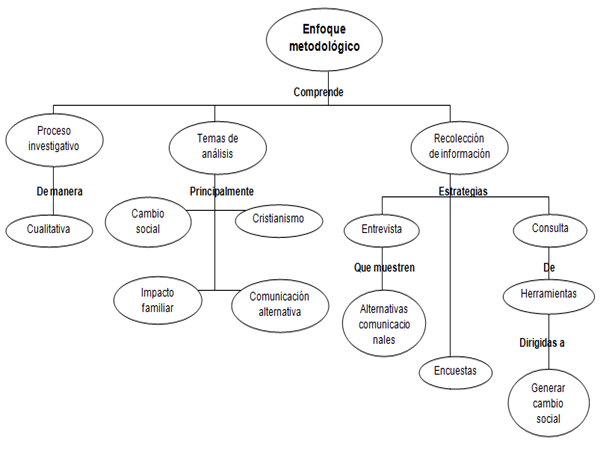 Enfoque metodológico:Consiste en: Un proceso investigativo de manera cualitativa sin dejar de lado lo  cuantitativo Temas de análisis principalmente cambio social, cristianismo, impacto familiar, comunicación alternativaRecolección de información por medio de entrevistas que muestren alternativas comunicacionales de la iglesia, encuestas, consulta de herramientas dirigidas a generar cambio social.Universo y muestraDelimitación del universo:El barrio Enciso se encuentra en el municipio de Medellín que se divide en 16 comunas las cuales reúnen todos los barrios, en la comuna 8 o comuna de  Villa Hermosa se encuentran los barrios de Enciso,  Llanadiatas, Trece de noviembre, entre otros, sin embargo en este trabajo de investigación se tendrá como lugar principal el barrio de Enciso en especial el sector de los Mangos. 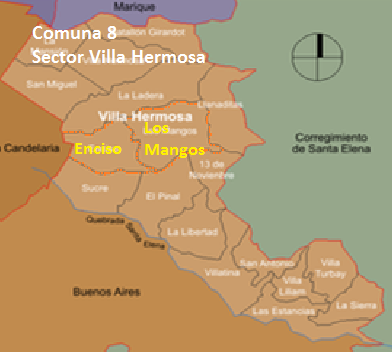 Comuna 8 lugar donde está ubicado el barrio Enciso de la ciudad de MedellínDelimitación cronológica:La investigación y estudio se llevo a cabo en un periodo de un año y medio, periodo comprendido  enero del 2011 y diciembre del 2012Técnica de recolección de datos y técnica de instrumentosComprendiendo el hecho de que la Iglesia Wesleyana pretende cooperar en el cambio social, por medio de comunicación alternativa, en la cual tiene en cuenta como principal factor la familia, en el periodo de un año y medio se realizara una investigación para tener como resultado un diagnostico que permita ver la labor de la mencionada organización cristiana que arrojará aportes y dificultades comunicacionales de la misma en su labor.Para ello se harán encuestas, entrevistas y se observaran actividades que realiza la misma. Recolección de datos:Entre los medios para recolectar información están encuestas, entrevistas, observación directa, participación de diferentes actividades de la Iglesia Wesleyana de las cuales se puede obtener la información requerida y adecuada, algunas serán sermones, predicaciones y otras de la misma que dejen ver como es su comunicación con el barrio Enciso sector Los Mangos.Además de los recursos  humanos y de los métodos y técnicas de recolección de datos se hace necesario consultar libros, historia, misión,  visión de la iglesia y testimonios de vecinos y personas cercanas  a las locaciones.Fases y tiempo del proceso de investigación:El proceso que tendré en cuenta para desarrollar la investigación estará basado en las siguientes fases:Primera fase: Montaje de los métodos que permiten llevar a cabo la investigación, estos se basarán en enfoques cualitativos sin dejar de lado lo cuantitativo. Se tendrán en cuenta asesorías con docentes de la UNAD y herramientas brindadas por la misma universidad Segunda fase: Observación de la iglesia Wesleyana, sus actividades, directivos, pastores y miembros; también se hará un análisis de familias de la ciudad de Medellín y se recolectaran fuentes bibliográficas sobre la Iglesia Wesleyana, religión, familia y otros factores importantes para la investigación.Tercera fase: Llevar a cabo el cumplimiento de los instrumentos y técnicas para recolección de datos y así poder ejecutar y posteriormente realizar la socialización y consolidación de la investigación Cuarta fase: Montaje y análisis de la investigación en la cual se dan las respectivas conclusiones y sugerencias en cuanto a lo comunicacional.DIAGNOSTICOInformación para el diagnóstico:Entrevista a doña Adriana María Grajales Ramírez presidente la Junta de acción comunal de Los Mangos (Enciso parte alta) 15 octubre 2011¿Cree usted que la iglesia Wesleyana Senderos de Amor aporta en el cambio social del barrio, de qué manera?“Para algunas personas si, por los programas realizados con los niños y porque hay buenas relaciones con miembros de la acción comunal”¿Para usted la iglesia Wesleyana del barrio Enciso es consciente de la problemática social del barrio?“Si, porque a pesar de estar un poco aparte reconocen la pobreza, el problema del vicio que hay entre la juventud, la violencia intrafamiliar, entre otros”¿Puede en su conocimiento decir si la iglesia Wesleyana realiza trabajo familiar que ayude al mejoramiento del individuo?“Si lo realiza, pero únicamente con los que están directamente involucrados a la misma iglesia.”¿Qué falencias puede decir que tiene la iglesia Wesleyana del sector?“A la iglesia Wesleyana le falta integrarse aun más con la comunidad y acatar algunas observaciones que le hace la comunidad puesto que han tenido problemas con los vecinos a causa del ruido que allí se genera, pues  se realizo una conciliación con los vecinos y la iglesia pero aun continúan los inconvenientes.”Otra dificultad que menciona la presidente de la junta de acción comunal del barrio Los Mangos es la creencia religiosa a la cual se inclina el sector que es católico, ello genera inconveniente ante la iglesia la iglesia cristiana.¿Porque no asiste a la iglesia cristiana Senderos de Amor?“Primero por falta de tiempo ya que al ser presidente da la junta de acción comunal hay muchas ocupaciones de la labor  comunitaria; además soy católica y prefiero asistir a las misas en especial a las de sanación.”¿Qué le recomienda, como líder comunitaria, a la iglesia Wesleyana de Enciso para mejorar en su trabajo social y formativo?“Hacerse notar más en el barrio, unirse con otros grupos importantes del sector como lo son el Adulto mayor, la Acción comunal, El grupo Juvenil, ente otros. Ella hace énfasis en que la iglesia se muestre porque hay mucha apatía por parte de la misma.”¿En qué cree que se enfoca la iglesia mencionada para realizar su trabajo, cree que esta tiene una buena estrategia?“Menciona que su enfoque está en la oración y en ayudar los jóvenes, doña Adriana dice que no sabe en sí de que otra manera  pero que le gusta mucho como hacen sus oraciones y el hecho de que las personas y lo que se acostumbra en este lugar son muy sanos.”¿Cree usted que la iglesia Wesleyana tiene buenas relaciones con las personas del barrio que no hacen parte de ella?“NO, por lo ya mencionado en las otras respuestas”¿Qué puede decir del Centro de desarrollo Integral que tiene  la iglesia?“Por la falencia ya antes mencionada de no ser muy conocidos no es mucho lo que se puede decir”.Entrevista pastor Reverendo Dariel Sanmartín encargado de la iglesia Wesleyana de Enciso 27/ Octubre 2011¿Hace cuantos años es cristiano y  que tiempo lleva de ser pastor evangélico?“Hace 33 años cristiano y 30 pastor, todos estos años de pastor han sido en la iglesia Wesleyana de Colombia”¿En qué iglesias a pastoreado y cuantos años?“En las siguientes iglesias wesleyanas Tonusco Santander- Antioquia  1 añoCiudad Bolívar-Antioquia 5 AñosPuerto Salgar- Cundinamarca 1 añoCiudad Bolívar-Antioquia 4 añosRobledo Aures 9 añosPuerto Bollaca 5 añosCuenca-Ecuador 1 añoEnciso 4 años a la fecha”¿Qué es la iglesia Wesleyana, usted como la define?“Es una entidad con bases y fundamentos bíblicos teológicos y con una organización bien estructurada en lo concerniente a valores morales, éticos y sociales”¿Qué es ser miembro de la iglesia Wesleyana?“Formar parte de una denominación u organización con fundamentos netamente teológicos Wesleyanos”¿Cuáles son los requisitos exigidos para ser pastor de la iglesia Wesleyana?“Como requisitos fundamentales estánSer cristiano, nacido de nuevoSer bautizado en cualquier misión de sana doctrinaTener clara la convicción del Espíritu Santo de ser llamado a este ministerioHaber estado estudiando teología o estarlo haciendo actualmente en algún instituto de sana doctrina. Para ser pastor de la iglesia Wesleyana si ya ha estudiado en otro lugar diferente al instituto bíblico de la misma se deben ver algunas materias como lo es Manual de gobierno de la Iglesia Wesleyana”¿A qué se refieren en la iglesia Wesleyana cuando hablan de Sana Doctrina?“La sana doctrina consiste en aceptar el tema principal de la biblia que es la trinidad, un tema que está plasmado desde el Génesis hasta el Apocalipsis y esto significa que  son tres personas de una misma esencia y naturaleza”¿En qué año llego a la iglesia wesleyana de Enciso?“Aproximadamente el 15 de mayo del año 2008”¿Quiénes son sus jefes directos?“El súper intendente a nivel nacional de la iglesia Wesleyana de Colombia Walter Rodríguez Haya, el súper intendente del distrito de occidente Carlos Arturo Jaramillo y la junta Administrativa de la iglesia local en este caso de la iglesia Senderos de Amor”¿Cómo considera usted que la iglesia Wesleyana genera impacto social en el sector de los mango del barrio Enciso?“Como iglesia nos hemos empeñado en organizar y establecer un Centro de Desarrollo Integral CDI que consiste en dar atención a 330 niños de los estratos, que bien podríamos decir, cero 0, 1 y 2. Esto consiste en reunir estos niños y niñas de lunes a viernes en nuestras locaciones para darle atención deportiva, alimenticias y en todo lo relacionado a 4 aéreas fundamentales del ser humano que son la espiritual, socioemocional, cognoscitiva y física. Adicional a esto tenemos un grupo de jóvenes de los cuales algunos han sido rescatados de las drogas, del vandalismo y de algunas otras prácticas que son el flagelo de nuestra comuna. Además atendemos las familias tanto de los niños del CDI como de los jóvenes brindándoles apoyo y ayuda en todas las áreas que mas podamos, principalmente en lo espiritual.” ¿Cuáles son las debilidades de la iglesia wesleyana del barrio Enciso?“A nivel locativo: no gozamos de una construcción amplia y debidamente acabada en las áreas como salón múltiple para las reuniones, aulas para los niños, una buena biblioteca, baños debidamente organizados, cocina adecuada y  esta la carencia de una licencia para construir el templo.En lo relacional hay impedimentos para desarrollar actividades sociales, espirituales, educativas etc. Por intolerancia de algunos de nuestros vecinos y nos hace falta darnos a conocer más.”¿Cree usted que la iglesia tiene buena comunicación con otras entidades del sector? ¿Con cuales?“La iglesia está iniciando el proceso de darse a conocer a la escuela Niño Jesús de Praga, a la Institución educativa Luis Carlos Galán Sarmiento y a la acción comunal del sector de Los Mangos”¿Qué aportes le hace la iglesia a las familias de su congregación y del sector?“Atención a los niños en las áreas Espiritual, socioemocional, cognoscitiva y física, consejerías y apoyo espiritual a dichas familias por varias personas como algunas damas, jóvenes y el pastor”¿Es importante en la filosofía que maneja la iglesia Wesleyana tener en cuenta las familias y enfocarse en ellas para generar cambio social?“No son importantes, son indispensables, porque sin familias sanas y bien formadas no tendremos la sociedad que queremos y menos los valores que deseamos” Aproximadamente ¿cuántas familias y cuántos miembros hacen parte de la iglesia wesleyana de Enciso?“40 familias y 85 miembros”¿La iglesia Senderos de Amor y el centro de desarrollo tienen personería jurídica?“Lógicamente sí. El Nit de la iglesia es 900.302.803-9 y el del CDI es 900.327.562-7” ¿Cuáles son los ministerios de la iglesia que usted dirige y quiénes son sus encargados?“Los ministerios son:Los niños de los cuales se encarga la súper intendente de escuela dominical Eliana Sánchez Los jóvenes a cargo de Jhohan David CórdobaLas damas de las cuales dirige la señora Margarita CaroEl grupo de alabanza del cual se encarga Julieth Tatiana Aguirre” ¿Qué es el Distrito de Occidente?“Una extensión del distrito nacional ubicada al occidente del país” ¿Cómo se sostiene económicamente la iglesia Wesleyana de Enciso?“Con aportes que los hermanos en la congregación dan, tales como ofrendas y diezmos.”¿Qué se hace con el dinero de los Diezmos y las ofrendas?“La iglesia como una institución debidamente organizada tiene una junta y dentro de la junta se maneja un tesorero quien administra los bienes regido por un presupuesto que se hace anualmente el cual se distribuye así:Servicios públicosSalario pastoralAportes a entidades como: misiones, nuestro distrito de occidente, viáticos, evangelismo, entre otros”¿Qué es el Manual de Gobierno de la Iglesia Wesleyana?“Es lo que nos da estructura y parámetros claros como organización seria y responsable que somos, podríamos así decirlo, es nuestro manual de convivencia”¿Qué es la salvación y como se obtiene?“La salvación es el regalo o la dadiva de Dios hacia el hombre pecador esto lo dice la biblia en San Juan 3: 16 “Porque de tal manera amó Dios al mundo que ha dado a su hijo unigénito para que todo aquel que en Él cree no se pierda mas tenga vida eterna”Esta se obtiene por la fé en el señor Jesucristo y es una obra de gracias tal como dice Efesios 2:8 “Porque por gracia sois salvos por medio de la fé; y esto no de nosotros, pues es don de Dios””Entrevista a Jhohan David Córdoba Cuesta profesor de derecho de la Universidad de Medellín y miembro activo de la Iglesia Wesleyana de Enciso 17 enero 2012Edad: 26 Años Estado civil: SolteroVive con: Sus padres ¿Cómo genera impacto social la iglesia Wesleyana de enciso? ¿es suficiente para influenciar positivamente en las personas del barrio Enciso?“En varias áreas en la familia atendiendo diferentes miembros de ella por medio de la biblia. Creo que es el mejor manual de familia; y a partir de esta se extiende a las otras áreas por ejemplo:Lo laboral: la iglesia prepara miembros para ser responsables, la mayoría de los miembros de esta que tienen edad para laborar lo hacen.Académica: la mayoría de los jóvenes se proyectan a hacer algún tipo de estudio ya sea técnico, tecnólogo, profesional entre otros, para ello la iglesia los motiva a través del ejemplo de la viuda de sus líderes, además da la formación espiritual e integral que incluye prepararse en alguna profesión, maestría, de ello es el estudio que deben realizar los pastores en el Instituto Bíblico Wesleyano.Niñez: por medio del Centro de desarrollo Integral (CDI) dedicado a la atención y cuidado de niños vulnerables del sector, con el propósito de rescatarlos de la pobreza espiritual, mental, emocional, física y económica, para lo cual se trabaja con las tutoras en cada una de esas aéreas, aproximadamente 33º niños y en menor medida a sus familiares, por ejemplo a través de las escuelas de padres.Pero aunque quiera decir lo contrario realmente comparando el impacto generado por la iglesia con la realidad de la necesidad del barrio lo que se logra hacer es básico, puesto que la comunidad atraviesa situaciones de mucho tiempo y en las más variadas áreas que exceden la estructura de una iglesia en desarrollo como la nuestra.”¿Como profesor de derecho cree usted que en la Iglesia Wesleyana se respeta y valora el individuo en su núcleo familiar? ¿De qué manera?“Considero que en general sí, porque la Iglesia Wesleyana tiene como visión principal la restauración del núcleo familiar, cada recurso (humano, técnico, financiero) lo enfocamos en la familia procurando alcanzar relaciones saludables, todo esto por medio de consejerías, reuniones, formación, acompañamiento a casos y/o problemas familiares, además la iglesia tiene un Manual de Gobierno que respeta el ordenamiento jurídico colombiano, por ejemplo: la iglesia se preocupa por darle participación a los miembros, un caso puntual es que la selecciones de liderazgo o personal administrativo todas son democráticas.”¿Lo enseñado en las reuniones (cultos) y demás actividades de la iglesia Wesleyana son solo para personas cristianas?“No, porque uno de los propósitos de esta es precisamente que la enseñanza de la biblia alcance todas las personas posibles por lo que se procura un lenguaje que comprendan tanto cristianos como no cristianos, y en ocasiones se hacen reuniones dirigidas principalmente a los no cristianos.”¿Cuántos años lleva de asistir a la Iglesia Wesleyana de Enciso?“10 años”¿Cuál es su rol en esta comunidad religiosa?“Me encargo principalmente de el grupo de jóvenes que dirijo junto con otros líderes y también colaboro en la administración general de la misma (junta administrativa), como vicepresidente soy profesor de catecúmenos (personas que se preparan para el Bautismo).Durante cuatro años he sido parte de la junta administrativa del CDI, como presidente y luego vicepresidente. Además asisto a la misma en algunas situaciones jurídicas, recientemente he acompañado el proceso de la solicitud de una licencia de construcción.En algunas ocasiones me encargo de las predicaciones o enseñanzas, esto es especialmente cuando el pastos no está.”¿Qué enseña la Iglesia Wesleyana de Enciso?“Su enseñanza modelo y principal es la doctrina de la santidad, la cual se enfoca en preparar al ser humana para acercarse a Dios a través de la ayuda de su hijo Jesucristo y del Espíritu Santo (El Santificador) quien nos capacita y nos motiva a tener una vida practica, agradable a Dios, en las diferentes áreas de la vida, ejemplo, cumplir nuestro rol en una familia, ser íntegros en el trabajo, responsables en el estudio, entre otros.”¿En esta Iglesia se realizan actividades y programas para la familia y cuál es el objetivo de estas?“Gran parte de sus programas y actividades están dirigidos para la familia, todos con el objetivo de formarla en  valores bíblicos que les permitan funcionar adecuadamente.”¿Qué le aporta la iglesia Wesleyana a las familias del barrio Enciso?“Básicamente le aporta de las siguientes maneras:Capacitando las diferentes familias de los niños que pertenecen al CDI en temas que tienen que ver directamente con la estructura y el funcionamiento adecuado de la familia.A través de un buen modelo de familia que la comunidad puede observar en los miembros de la iglesia”¿Para usted que es Iglesia Wesleyana?“Es una institución nacida en el corazón de Dios para ayudar a los seres humanos a amar a Dios, amar el prójimo y a vivir correctamente.” ¿según su observación cual es la problemática del barrio Enciso de la ciudad de Medellín?“Para mí el principal problema de este es la desintegración del grupo familiar porque se ve reflejada en la falta de propósitos claros de los jóvenes, en la infelicidad de los niños y en la frustración de los adultos, todo esto a su vez genera otros problemas como pandillismo, drogadicción, abuso, maltrato, mendicidad y altos niveles de pobreza.” ¿Cómo ayuda la Iglesia Wesleyana en la solución de los problemas antes mencionados?“Como lo he sugerido en diferentes momentos el enfoque central de la Iglesia es restablecer el núcleo familiar con la formación y el acompañamiento a adultos, jóvenes y niños.”¿En su opinión qué cree usted que motiva a familias e individuos a hacer parte de esta organización cristiana?“La familia porque la iglesia es un lugar de reunión de familia principalmente en el que comparten propósitos y valores y los individuos porque la iglesia está organizada (no dividida) en diferentes grupo como niños, adolescentes, damas, jóvenes, ujieres entre otros que generan identidad.”¿Qué características presentan las personas interesadas en hacer parte de la Iglesia Wesleyanas de Enciso?“Primero: son personas que reconocen su necesidad por Dios, lo Segundo: reconocen su debilidad humana y en la Iglesia encuentran ayuda para manejarlaTercero: personas agradecidas por algún motivo personalCuatro: quieren aprender cómo vivir sana y sabiamenteQuinto: son coherentes con lo que hablan y lo que hacenSexto: personas que quieren relacionarse con otros” Para usted basándose en su trayectoria en la Iglesia Wesleyana ¿Cuáles son sus dificultades?“Para mí las más sobresalientes son las siguientes:En el momento la mayor dificultad  es locativa porque inevitablemente la iglesia genera algún tipo de incomodidad a los vecinos aunque se ha hablado con ellos, se ha mitigado el ruido, se han reorganizado tiempos y horarios de reunión.En el momento la iglesia es punto de referencia para toda la comunidad, por eso el propósito de obtener la licencia es construir un auditorio que le sirva a la Iglesia local y a la comunidad en general en lo que seguramente acercará y fortalecerá vínculos entre la iglesia y la sociedad.” ¿Cuáles son los aportes que hace esta organización?“Contribuye a solucionar en alguna medida el problema central del barrio que es la desintegración familiaLes  ofrece una oportunidad de crecimiento especialmente en el área espiritual y relacionar a personas de diferentes edadesSu trabajo con el entro de desarrollo Integral (CDI)”¿Cómo define las familias del sector?“Son  en lo general familias disfuncionales, en su gran mayoría con ausencia de padre o figura paterna” En su trabajo con los jóvenes de la Iglesia Wesleyana puede decir si estos han cambiado para bien y de manera integral ¿por qué?“Sí, porque la formación de la misma nos ha ayudado ha cambiar nuestra mentalidad, es decir, la manera de ver la vida, la familia, la sociedad, las autoridades, a respetarlas a todas ellas y a prepararnos para hacer algo a favor de ellos.”¿Por qué cree usted que algunas personas no están de acuerdo con esta organización religiosa?“El propósito de la Iglesia Wesleyana (la familia) y la doctrina de la misma (la santidad) chocan con la formación de personas para las cuales estos dos aspectos no son importantes.”¿Conoce el manejo que se le da a los dineros recolectados como lo son los diezmos y ofrendas? ¿Cuál es?“Sí, porque soy parte de la junta administrativa que es el órgano encargado de administrar las finanzas de la iglesia, las cuales se manejan a través de un presupuesto anual de ingresos y egresos; los ingresos son exclusivamente de los miembros de la iglesia, los cuales se dedican y o destinan a los gastos ordinarios que implica el funcionamiento de una institución organizada que se; ubica en un lugar y es dirigida por un grupo de personas, en ella hay gastos como: salario al personal, materiales pedagógicos, transporte, mantenimiento y compra de equipos, implementos de aseo eventos, entre otros.” ¿Por qué es miembro de esta denominación cristiana y no de otra? ¿Qué la diferencia de las demás?“Porque la Iglesia Wesleyana tiene una doctrina bíblica y practica que me ha formado para ser mejor persona, mejor ciudadano, mejor hijo, mejor trabador, etc.” ¿Qué rol juega la biblia en todo el trabajo que se realiza allí?“La biblia es el centro de la formación, de las ideas, propósitos, valores de la Iglesia Wesleyana.”¿La iglesia Wesleyana solo busca adeptos o cual es su interés en ensenas sobre Dios?“La Iglesia Wesleyana si busca adeptos, porque considera que es un muy buen ambiente para que el ser humano crezca integralmente, pero va mas allá de buscar adeptos, puesto que tienen como propósito contribuir al mejoramiento del ser humano en comunidad, en sociedad, en el logro de ser mejor hijo, mejor hermano, mejor padre o madre, mejor empleador, mejor trabajador, mejor estudiante, entre otros, lo cual se logra con la ayuda de Dios.”¿Recibe usted alguna remuneración por el trabajo que realiza en este lugar?“No, ni directa ni indirectamente, mi trabajo como el de muchos en la iglesia es voluntario y por agradecimiento a Dios y a la Iglesia.” ¿Qué le propone a la iglesia para que mejore su labor y pueda cumplir con todos sus objetivos?“Que fortalezca la formación integral de mas lideres en las más variadas áreas de las necesidades humanas.” ¿Quién le hablo del cristianismo y por que decidió seguirlo?“Me hablo un pastor llamado Daniel Mosquera quien me regalo un nuevo testamento, lo leí completo y creo firmemente que Dios hablo a mi corazón a través de la biblia, su palabra, género la necesidad y puso la convicción para seguirle fiel y gustosamente.” Muchas personas creen que la iglesia cristiana es solo para engañar ¿Qué opina usted de esto y por qué?“Como en muchos casos respecto a la Iglesia hay que conocer de cerca cada congregación, hay iglesias que son fachadas para conseguir bien sea dinero, votos, etc. Pero así mismo también hay iglesias que verdaderamente se dedican a la labor altruista de ayudar a las personas a conocer a Dios y creer íntegramente.” ¿Cómo se organiza y/o compone el grupo de jóvenes de eta iglesia en particular?“Se organiza así: junta administrativa o equipo de líderes principales, acompañado por el pastor general de la iglesia local, dirigidos por un presidente de jóvenes, o sea yo, cada líder dirige a su vez un grupo de jóvenes con ayuda de otros líderes.” ¿Cómo se reciben los jóvenes que llegan nuevos o por primera vez?“A estos se les da una bienvenida publica se les intenta hacer sentir que pueden ser parte del grupo de jóvenes y al final de la reunión se les motiva a seguir asistiendo y se les agradece por haber venido.” ¿Cómo se ha manejado el problema con los vecinos en cuanto al ruido?“Se han tenido muchas conversaciones en las que nos hemos escuchado ambas partes y hemos llegado a acuerdos básicamente con el manejo del ruido y los horarios de reunión, especialmente con una familia, porque los otros vecinos siempre han estado de acuerdo con nuestra iglesia, de hecho han reconocido la misma por su labor espiritual con la comunidad”Entrevista a doña Leyda Matilde Oquendo Correa, Madre del joven Camilo Alexis Zapata Oquendo miembro de la Iglesia Wesleyana de Enciso 20  Enero de 2012Edad: 42 años Estado civil: Unión libreNúmero de hijos: DosOcupación: Ama de casa¿Cuál es la religión que profesa?, ¿Cuánto tiempo lleva en la misma?“Catolicismo y lo he practicado toda mi vida.”¿Por qué esta religión y no otra?“Porque esta fue la que me infundieron mis padres”¿Su familia (las personas que viven con usted) son católicos?“No, tengo un familiar que es cristiano, mi hijo mayor Camilo Alexis zapata Oquendo, quien asiste a la Iglesia Wesleyana de Enciso”¿Qué cambios ha tenido su hijo mayor al asistir a esta iglesia?, estos pueden ser positivos y negativos.“No he visto cambios negativos, los que he visto han sido positivos puesto que es menos grosero, colabora más en la casa económicamente hablando, tiene una mejor comunicación con todos.”¿Ha asistido alguna vez a la Iglesia Wesleyana de Enciso? ¿Por qué?“Si, porque mi hijo me lo ha pedido y yo he querido.”¿Cuáles son los motivos por los que no hace parte de esta comunidad religiosa?“Para mi concepto son demasiado devotos, no asisto porque son muy estrictos, porque en mi familia la gran mayoría son católicos, porque allí no creen en la virgen y yo sí, porque no me gusta que me obliguen a ir a los cultos (reuniones).” ¿En lo que ha observado de esta Iglesia cristiana que cree usted que enseña?“Le explican a uno el evangelio de mejor manera, lo desglosan de mejor forma que en la iglesia católica, enseñan la biblia y como ser mejores personas.”¿Considera que el trabajo que esta realiza es apropiado para ayudar las personas del sector?“Si, porque le ayuda a las personas a ser mejores, a tener un cambio de vida positivo,  es bueno para la comunidad porque hace mejores seres humanos y disminuye problemas.”¿Para usted cuales son las fortalezas de esta entidad?“Enseñan muy bien la biblia, lo que allí enseñan se refleja en la vida diaria de las personas que asistes a esta.”¿Para usted cuales son las debilidades de la misma?“No hay ninguna debilidad que yo pueda ver.” ¿Qué le aconseja o recomienda a esta comunidad religiosa para que mejore en su comunicación con personas que no necesariamente sean de esta organización?“Por mi poco conocimiento no se qué aconsejarles.” ¿ha influenciado de manera positiva en su hogar el hecho de que su hijo mayor sea miembro de dicha religión?, ¿Por qué?, ¿en qué aspectos?“Si, porque ya tenemos una mejor comunicación, porque él tiene mejor relación con su padre y ha mejorado su apoyo económico en el hogar.” ¿Cree usted que si gran parte de su familia asistiera a esta Iglesia y practicara lo que allí enseñan mejoraría su hogar? ¿Por qué?“Si, porque si mi hijo menor asistiera allí dejaría de ser tan altanero y grosero, si mi esposo cambiara de religión dejaría de beber, ayudaría de mayor manera en lo económicamente hablando y todos tendríamos mejor comunicación.”¿Conoce a otras personas cristianas de esta misma iglesia? ¿Qué puede decir de ellas y su manera de vivir?“Conozco a un joven llamado Nelson y veo que es un muchacho buena gente trabajador, respetuoso con su madre, también conozco una muchacha llamada Caterine es una joven estudiosa y trabajadora, puedo de decir además que conozco a una señora llamada Martha Elssy y veo que es buena madre, buena conversadora, muy querida por sus hijos; en general las personas que conozco de ese lugar son buenas personas y prudentes.”¿Apoya a su hijo en la idea y practica de ser miembro de esta Iglesia? ¿Por qué?“Si, porque eso es lo que él quiere hacer, es su convicción y para eso somos los padres, para apoyar a nuestros hijos.”¿Podría hacer un antes y un después de la vida de su hijo en su relación con su familia, sus amigos, vecinos entre otros?“Si, el antes no asistía a la iglesia, tomaba licor (era tomador social) pero ya no lo hace, era grosero y altanero, nunca a tratado con sus vecinos, es igual con ellos, básicamente el cambio mayor de Camilo mi hijo ha sido con el hogar y su novia.” ¿Qué piensa de los diezmos?“Es bueno contribuir a la Iglesia, más que todo sabiendo que es una Iglesia en proceso y además porque sé que hacen con los dineros recolectados.Entrevista a la señora Dalila Zapata madre de Sindy Franco joven de la iglesia wesleyana   24/ enero 2012Edad: 45 años Ocupación: Ama de casaEstado civil: unión libreNúmero de hijos: 7 ¿Cuál es la religión que profesa y hace cuanto?“Hace dos o tres meces asisto a la Iglesia Wesleyana de Enciso, pero yo he sido católica toda mi vida.”¿Por qué esta religión y no otra?“Toda mi familia ha sido católica y uno se levanta como le enseñan, pero yo decidí ir a la iglesia Wesleyana del barrio porque en esta me están enseñando la biblia, me ha nacido escuchar la palabra de Dios por el ejemplo que me ha dado mi niña Sindy que asiste allá y me enseña. Yo estoy muy feliz ye asistiendo a esta iglesia.”¿Cuál es la religión que profesa su hogar?“Dicen ser católicos pero parecen ateos porque no van a misa, ellos solo dicen ser católicos porque desde niños crecieron con eso. Pero lo que es mi niña Sindy, mi mamá y yo somos de la iglesia cristiana.”¿Quién le hablo de la iglesia Wesleyana de Enciso?“MI hija, Sindy Franco”¿Qué cambios ha tenido si hija Sindy desde que asiste a este entidad religiosa?“Ella prácticamente no ha tenido cambios porque ella ha sido mi orgullo, ella nunca me ha dado dolores de cabeza, en ocasiones se enoja pero no ha sido altanera ni nada por el estilo, digamos que ella en ocasiones no colabora con los oficios de la casa si yo no le digo algo, pero ella es una niña muy humilde, ejemplar, tratable, amable con las personas de la calle, es muy seria, no he tenido tormentos de ninguna índole.”En lo que ha observado de esta entidad cristiana ¿Qué cree usted que enseña?“Allá enseñan mucho, me han enseñado a perdonar, contra el odio, no hablar malas palabras, me hablan sobre las cosas de Dios y el camino que debo llevar, me enseñan todo lo bonito de las cosas de Dios además mi hija me enseña también de todo eso.”¿Considera que el trabajo realizado por la Iglesia Wesleyana es apropiado para ayudar las personas del barrio Enciso?“Si, ¡ave María!, es una enseñanza muy hermosa y sería muy rico que todos los jóvenes y personas del barrio escucharan lo que enseñan allá y asistieran, a mi me alegraría mucho que además mi familia también asistiera para que escuche la palabra de Dios. Esta iglesia le enseña a las personas a mejorar el trato con los otros y esto beneficia al barrio de forma directa e indirecta porque las personas cristianas dan buen testimonio y esto contagia a los demás en el barrio, cosa que para mí no hacen los católicos.”¿Para usted cuales son las fortalezas de la iglesia Wesleyana?“Lo bueno es lo que predican, eso me encanta, la formalidad y familiaridad que todos tienen, además son muy lindos, el tiempo que predican no es tan largo, me gusta todo, la oración, todo.”¿Para usted cuales son las debilidades y/o dificultades de la Iglesia Wesleyana?“Los cultos son los domingos en la tarde, sería mejor que estos fueran en las horas de la mañana.” ¿Qué le aconsejaría o recomendaría a esta Institución cristiana?“Tratar de mejorar en la comunicación porque en ocasiones hacen charlas que no se entienden mucho y así los de afuera no se sientan mal  y nosotros los de adentro tampoco.” ¿Ha influenciado de manera positiva en si hogar el hecho de que si hija asista a esta organización religiosa? ¿De qué manera?“Sigue igual pero nosotras hemos cambiado, el mayor cambio lo ha dado mi hija Sindy, en mi casa están contentos con mi cambio pues mis hijos dicen que ha sido bueno lo mismo que mi esposo ya que él ha visto mucha mejoría además porque yo le hablo lo que me han enseñado, le enseño sobre la biblia y que Dios nos puede escuchar, mi esposo escucha y trata de mejorar pero aun no lo hace (no es cristiano).”¿Cree que si su hogar profesara esta religión cristiana y asistiera a la Iglesia Wesleyana habrían aun más cambios positivos en su familia?“Mil veces, si mis hijos y mi esposo fueran allá ellos cambiarían, lo sentirían, mejorarían el carácter porque el de todos es muy fuerte, no habrían peleas. Sería muy rico que esto pasara.” ¿Conoce otras personas a parte de si hija que asistan a dicha organización cristiana? ¿Qué puede decir de ellas y su forma de vida?“Si, conozco algunos amigos de Sindy y son muy buenas personas, aplicadas, he sentido hasta envidia de que mis hijos sean así como los amigos de mi hija ¡Cuánto diera yo por eso!, ellos son muy bien todos” ¿Apoya a su hija en la idea y practica de esta religión? ¿Por qué?“Si, desde el primer momento, así nadie quiera, porque es un camino correcto y bueno que ella escogió además porque yo he tenido esa fé y esa creencia en la Iglesia Wesleyana de Enciso más que en la católica.” ¿Qué piensa usted de los diezmos y las ofrendas?“Yo he pensado de esto es que está muy bien pero para las personas que tengan la capacidad económica, es bueno lo de las ofrendas aunque anteriormente no estaba de acuerdo porque nunca me habían enseñado, yo antes pensaba que era para que ellos se quedaran con el dinero  pero ahora yo sé que no es así, además he aprendido con la biblia que es para ayudar a los necesitados, supongo yo que además es para ayudar a la iglesia y lo que necesita.”Resultados diagnósticoEncuesta:Se le realizan las siguientes preguntas a 34 personas del barrio Enciso, en su gran mayoría integrantes de la iglesia Wesleyana del sector las cuales seleccionan una o más repuestas según lo considerado por cada quien. Pregunta 1Para usted ¿cuáles son los principales problemas de comunicación que presenta la iglesia Wesleyana de enciso? Ruido Ser radicales en su creenciaPoca interacción con otras instituciones del sectorPoca participación en eventos comunitarios del barrioMal testimonio de algunos de sus miembros OtroPregunta 2¿De qué manera  contribuye la iglesia Wesleyana  con la solución de la problemática social del barrio de Enciso de la ciudad de Medellín?Reuniones, cultos y/o eventos religiososExistencia de un centro de desarrollo Integral Por medio de la oraciónEscuelas de padresSermones, charlas, enseñanzas bíblicas y conferenciasNinguna de las anteriores Otra Los resultados que arrojo la tabulación de las preguntas de la encuesta fueron los siguientes:Respuestas pregunta 1En el análisis se dejo ver que el principal problema de comunicación que muestra el grafico es la poca participación en eventos comunitarios del barrio de enciso, seguido de la poca interacción con otras entidades del sector. Un punto que cabe resaltar es el hecho de que aun los mismos miembros de la Iglesia Wesleyana de enciso como algunas personas del barrio en general coinciden con el hecho de que el ruido, que en este caso está en tercer lugar, afecta en la comunicación de la iglesia con el sector.Respuestas pregunta 2En la observación de este grafico los resultados que resaltan son el apoyo a la problemática social del barrio por medio de actividades religiosas como lo es la oración, forma en la que se comunica la congregación Wesleyana con Dios; además según dicen los encuestados otro de los mayores aportes en cuanto a este tema es la existencia de un centro de desarrollo integral que le ayuda a niños y a familias enteras por medio de una gran cantidad de actividades que l enseñan y le brindan a la comunidad grandes herramientas que les ayudan a tener una mejor manera de vida.Claro está que si bien las respuestas c y b fueron las más altas las a, d y e, por su resultado, dejan claro que son estrategias que le ayudan no solo a la Iglesia sino también a la comunidad en general en el mejoramiento de su problemática social que afecta grandemente la formación de familias sanas y de personas de bien para la sociedad.MARCO HISTÓRICO SITUACIONAL Historia del barrio Enciso de la ciudad de MedellínLa presente historia se cuenta por el señor francisco Ossa, basada en los años de 1918 a 1986 donde sus habitantes eran aproximadamente 1200 personas, llegadas de Guarne, corregimiento de Mazo, Santa Helena, y de otros municipios del departamento de Antioquia.Origen del nombre: Lleva este nombre, según narran las personas al transcurrir los años,  en honor a un español de apellido Enciso, quien participo en el descubrimiento de la nueva Granada.Sus límites son: Por el oriente limita con la carrera 27; por el occidente con la carrera 36; por el Norte con la quebrada conocida como la loca la cual pasa por la Institución Educativa Normal Superior de Medellín; y al sur limita con el colegio San José que es hoy el ITM de fraternidad.Acceso al barrio: En el año de1918 el barrio Enciso estaba situado en la carrera 36 con la calle de Guarne, hoy conocida como la calle 58 llamada Echeverry; había una portada grande para entrar a las fincas que constituían la mayor parte del barrio, dichas fincas eran: la del señor Ricardo Rodríguez llamada Villa Betza, la del padre Enrique Uribe la cual se llamaba Villa Rosa, la del señor Juan Peña con el nombre de la Manga Juan Peña y la casa Praga del señor Urpiano Acevedo.Viviendas: En los inicios del barrio Enciso sus casas eran de bareque, terrón y otras que en la época de 1918 se conocían con el nombre de  vara en tierra. Sus techos eran hechos  de cualquier material que les protegiera de las inclemencias del clima,  a excepción de las fincas puesto que estas lo tenían de barro.En el año 1920 llegaron personas que poseían habilidades de construir muros de tapia, las cuales comenzaron a construir casas más modernas, de tierra amasada  y tejas de barro. En 1930 comenzó una nueva época para el barrio Enciso, con la llegada de los famosos albañiles, quienes emprendieron una gran labor al construir las viviendas de adobe y cemento.En  verano se presentaba un gran problema con el agua puesto que esta se acababa y los pozos se secaban, por ello se tenía que buscar agua en otros lugares, la luz era conseguida a través de velas y lámparas de petróleo.En el año de 1954 el presidente de Coltejer inauguro un  aviso con las letras de la mencionada empresa, para su cuidado encargo la familia don Julio Muñoz y su esposa Maruja Miraflores, quienes fueron beneficiados puesto que al  vivir allí tuvieron la dicha de ser los únicos con energía en el barrio, ya que solo a mediados de 1975 se realizo la conexión eléctrica.Oficios desempeñados por los habitantes: Los habitantes en sus inicios se desempeñaban en diversas labores para dar el sustento en sus hogares, algunos eran empleados en las mismas fincas del barrio, otros viajaban a las veredas de Mazo, Santa Helena y Guarne a trabajar la agricultura, algunos se iban para el centro de la ciudad de Medellín a realizar  trabajos de albañilería y  comercio. Transporte: En sus inicios este se daba en caballos, tenían que bajar hasta la carrera 36 donde llegaba el tranvía y cuatro carros de escalera para transportar los habitantes de este barrio, en esa época de 1919 aparecieron los carros que eran llevados por caballos.El progreso del transporte en el barrio ocurrió de la siguiente manera: en el año de 1940 los carros de escalera avanzaron hasta la carrera 35 con la calle Perú, en 1942 ya los carros avanzaron hasta la carrera 34 con la calle Perú, en 1945 estos carros llegaron hasta la carrera 32 con la calle Bolivia. Hay que anotar que el proceso de la vía de penetración al barrio únicamente era un afirmado, porque la pavimentación solo llegaba hasta la carrera 36.En 1952 ya se contaba con unos 10 carros de escalera y la familia Montoya asociada con otros señores, inició la conformación de la  flota amarilla, ya los vehículos no eran los carros de escalera sino que se contaba con buses.En el año 1954 los buses llegaron hasta la carrera 30 con la calle 57A, transcurridos dos años el terminal de los buses había llegado a la carrera 29 con la calle 57B. En 1960 estos llegaban a la carrera 29 con la calle 57D, en 1962 fue avanzando la ruta hasta la carrera 30 con la calle 58 se debe tener en cuenta que en esta época  ya existían dos líneas de transporte para el barrio, la 090 y la 091, estas eran la de enciso y Sucre.El progreso del transporte en el barrio se dio de manera lenta pero efectiva, las dos líneas se unieron y la cantidad de buses llego a ser de 50, los habitantes lograron tener mayores opciones. Hoy en día el transporte ha mejorado aun más y ha aumentado en calidad y cantidad de buses.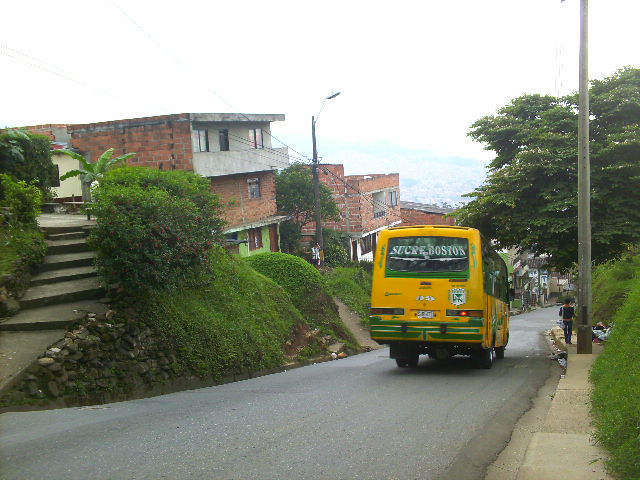 Educación: En el año de 1925 se construyo una escuelita en la carrera 35 con la calle 58 llamada Villa Betza, la cual tenía capacidad para cien alumnos. Tiempo después se fundó el kínder dirigido por la señora Ángela Berrío quien daba las clases a los niños.Luego se fundó la escuelita Julia Aguádelo en la casona del señor Ricardo Rodríguez. Más tarde se construyo la escuela en la carrera 26 con capacidad para 900 alumnas; para educar a los niños se consiguió una casa vieja en la carrera 29 y después se construyo la escuela Santiago Santa María, y el colegio Liceo Alfonzo López Pumarejo.Costumbres: En el transcurrir de los años muchos de los habitantes del barrio Enciso tenían una gran cantidad de prácticas que con el pasar del tiempo fueron quedando en el pasado, algunas de estas fueron:Andar descalzos y con sus peinillas a la cintura, otros acostumbraban además usar sombreros aguadeños o de caña y tampoco les podía faltar su ruana. Otra de sus costumbres era asistir a las fiestas patronales de María Auxiliadora en la iglesia del sufragio los domingos, desde las 4:00 Am estaban levantados para asistir a la misa de 5:00 de la mañana.Además Los días sábados sacaban los tiples y guitarras para realizar sus parrandas. Se recuerdan mucho tres músicos conocidos del barrio los cuales son el cojo Abel, el viejo Tolinche y Alfonso Álzate, quienes también los domingos en las horas de la tarde salían a las mangas para tender sus ruanas y jugar a los dados.Cuando había un matrimonio lo común era que este se llevara a cabo el día domingo en la mañana, su víspera era con grandes bailes en las aceras de las casas escuchando en su gran mayoría, lo que para muchos era  su música preferida, bambuco, pasillos de guabinas y también llamaba mucho la atención el famoso gallinazo, estos bailes eran muy frecuentes y algunas mujeres se vestían con faldas típicas y los hombres con pantalones blancos y pañuelos rojos.Se acostumbraba además que el día 6 de enero se saliera a pasear a algunos lugares como lo eran los Pomales, la laguna y el corregimiento de Mazo, allí se acostumbraba bailar, hacer almuerzos, tomar el tapetusa de guarne entre otros.Nomenclatura: En 1918 la nomenclatura estaba en la carrera 35 y esto sin abrir la prolongación de esta carrera hasta la 57ª, estas obras cada día fueron avanzando más y de esta manera iniciaron los centros de reuniones de líderes, denominadas  como centro cívico en 1963, estas realizaron la función de pedirle a obras públicas que hiciera las vías de penetración para el barrioEsta petición se acepto y se comenzó con la carrera 33 entre la calle 56 y 57, mas tarde se organizo lo que se conoce como la falda Pativilca desde la carrera 32 hasta la 360. Así sucesivamente se fueron construyendo la carrera 30, 29, 28, 27, entre las calles 57A y 59 quedando la nomenclatura de parte del barrio.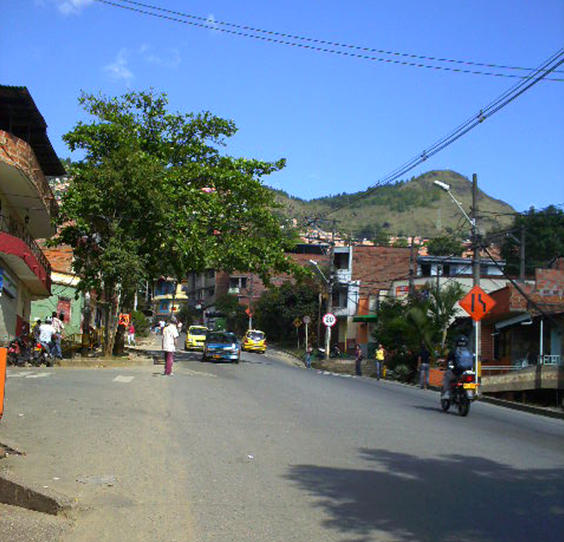 Dicen que….En los terrenos donde se encuentra el colegio San José en 1918 era una finca donde había ganado y árboles frutales, la cual se llamaba Finca de los Hermanos Donde se encuentra el Colegio la Normal Superior de Medellín había un tejar donde se comenzó a producir material para las primeras casas con adobe y tejas.El lugar donde se construyo la Ladera era una manga donde traían los soldados del batallón Girardot a realizar sus entrenamientos. En el sector llamado hoy en día el Pilnal en el año 1918 fue una finca del viejo Roque a quien llamaban el burro de oro puesto que tenía mucho dinero, pero a pesar de las fincas y casas de las que era propietario cargaba mercados en la placita de flores y fue realizando este oficio que murió dejándole toda su fortuna a su sobrino.Centro Cívico: En 1935 desaparecieron las fincas quedando las viviendas y comenzando así una nueva etapa para el barrio de Enciso, en este tiempo surgieron los líderes del sector, entre ellos don Ricardo Ángel, Antonio Arango, Pastor Rojas, Joaquín Saldarriaga, Carlos Cuartas, Manuel Londoño, José Calle, Guillermo Mejía, Ricardo Giraldo, Pedro Correa, Climaco Molina y un cuadro de honor compuesto por las señoras Clementina de Arango, Concha de Ochoa, Julia de Molina, Lucia de la Verde y la señorita Luisa Castrillón.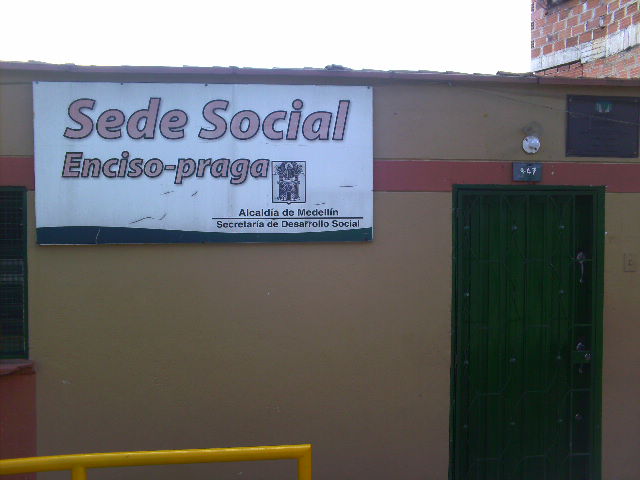 En la mañana del día 22 de Mayo de 1938 se reunió un grupo de propietarios y vecinos del barrio bajo la acertada dirección de don Bernardo Ángel delegado oficial de la alcaldía y en el año de 1963 se fundó el primer centro cívico del barrio. Quedando como directivos algunos de los señores antes mencionados. Entre sus primeras labores estuvo la de realizar un censo de los integrantes del barrio, el cual dio el resultado aproximadamente de cuatro mil habitantes; también se hizo una serie de memoriales y comisiones permanentes  para el señor alcalde de la ciudad lo mismo que a diversas entidades y dependencias municipales, más un extenso memorial que se dirigió al honorable consejo municipal que dio como resultado el hecho de que obras publicas se encargara de  las calles, de instalar las redes de acueducto .También se inicio la instalación del servicio de energía eléctrica, se abrió la carrera 30 y se invitaron algunos miembros de la asamblea departamental, quienes prometieron prolongar los rieles del tranvía hasta la carrera 32, como también asear el barrio, enviar una pareja de policía municipal para vigilancia y una escuela nocturna la cual funcionaría en la escuela de niñas de Llanadas antes Villa Betza, se debe tener en cuenta que ello se realizo dado que la mayoría de los lideres eran analfabetas.Además con su dirección se creó un programa de escuelas dominicales con la colaboración de la acción social católica quien se ofreció para tal fin.Se creó al parecer en el año de 1963 una agencia de leche que funciono en el local de la cooperativa de enciso vendiendo este producto. La junta busco la manera de cambiar el nombre de ratón pelado, Cocondo entre otros nombres que tenían ciertos sectores del barrio para ponerles el nombre de barrio Praga, recogieron firmas y presentaron dichos memoriales en los cuales decían que se deseaba que el barrio llevara el nombre de la parroquia, sin embargo dichas peticiones no se aceptaron.Templo de niño Jesús de Praga:A lo largo de los años se podía ver a los señores José J. Vargas, Pacho Cardona, Juan Gregorio Ochoa, Constantino Quintana, Pastor Rojas, Manuel Londoño y José Calle,  andar por el barrio invitando a las personas para que hicieran parte de convites realizados para trabajar en la apertura de las calles y en el banqueo del terreno donde iba a quedar el templo Niño Jesús de Praga. 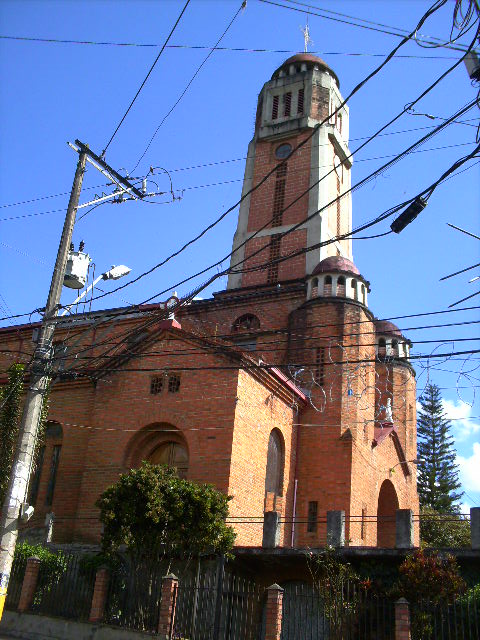 El padre José de la Cruz Duque hizo gran parte de la historia, ya que al llegar al barrio en el año 1945 continúo la obra iniciada por el padre Jaramillo y organizo comités para trabajar los sábados y domingos moviendo tierra para la construcción del templo. La solidaridad de las personas del barrio se reflejaba cuando estas colaboraban con bonos, rifas y realizando bazares que tenían igual propósito.Al parecer en el año de 1955 la junta de acción comunal enviaba cartas a los ricos de la ciudad y a las empresas industriales pidiendo colaboración; el padre duque utilizaba además los conocimientos de los integrantes del barrio y otros lugares siendo así el maestro de obra el señor Luis Ríos.El padre Duque fue paciente y de esta manera en 1952 celebrando sus bodas sacerdotales comenzaba a construir los cimientos para dicho templo. En el año 1960 se culmino en obra negra el templo y se proyectaba la casa cural que fue hecha y terminada en 1965, después se continuo con el templo para adecuarlo en obra blanca. Entre los años 1975-1980 el padre Duque por razones de salud se tuvo que jubilar. La construcción del templo fue muy lenta al tratarse de un barrio en progreso y de economía pobre.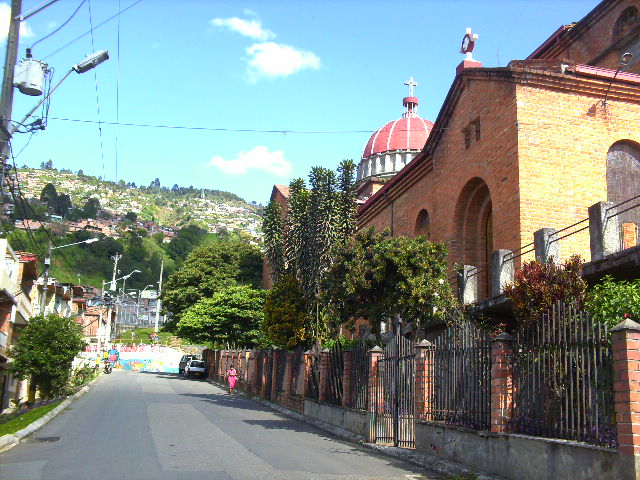 La obra iniciada por el padre Jaramillo y luego por el padre Duque se encuentra en la calle 58A y 59 entre las carreras 29 y 29A, después del trabajo de estos dos padres la iglesia se le entrego a unos padres españoles quienes han continuado con dicha obra, así fue que el templo fue terminado y bien organizado.Con la ayuda del párroco Cándido Sabarratierra, quien llego después, y con colaboración del padre José y el padre Joaquín se comenzó un trabajo en el barrio de Enciso digno de admirar, puesto que además terminaron otro templo en el sector de los Mangos y construyeron un seminario con su capilla en la calle 57D con la carrera 32, para realizar así el servicio religioso en todo el barrio los domingos.Hoy en día el templo Niño Jesús de Praga cuenta con grupos de señoras y señores que ayudan en el templo, también con un grupo juvenil que se reúne los sábados para organizar deportes como baloncesto, futbol, microfútbol y ayudar a oficiar la misa de los domingos.Barrio Los Mangos o  también llamado Enciso parte alta El barrio Enciso queda en el oriente de Medellín, se ubica  por el oriente con la carrera 27 por el occidente con la carrera 36 por el norte con la quebrada la loca  que pasa cerca del Institución Educativa Normal Superior de Medellín, por el sur con la finca los hermanos donde se ubica el colegio San José Su nombre: Se llama Enciso según narran las personas de la época en honor a un español que tenía este apellido, quien participo en el descubrimiento de la nueva granada.Habitantes: su población se dio por personas llegadas de la vereda Mazo, Santa Helena y otros municipios del departamento de Antioquia, aproximadamente al año de 1918 fueron 1200, época en la que se dio inicio a las invasiones que después se convirtieron en el barrio de Enciso.Historia del barrio los mangos (parte alta de Enciso de la ciudad de Medellín)A continuación se muestra la historia del  barrio los mangos, también conocido como la parte alta del barrio enciso, puesto que ha sido a lo largo de la historia que este ha ido tomando su propia identidad y que  planeación municipal en los años de 1942-1945 le dio su notificación como barrio, siendo primero la vereda los mangos.Cabe anotar que el barrio los Mangos no aparece en ninguno de los mapas de la ciudad de Medellín, este es conocido como Llanadas uno o como más se le nombra la parte alta del barrio Enciso. Descripción y ubicación geográfica: El barrio Los Mangos corresponde a la zona tres de la comuna número ocho de la ciudad de Medellín, se conoce como la parte alta del barrio enciso, este inicia en la casa llamada en los tiempos de 1930 Campo Villa de don Vicente, la cual se conoce ahora como La Ladera. Llega hasta su parte alta la casa Villa Félix, hoy casa de las palomas.Pertenecen a esta localidad los sectores el Edén, Julio Rincón, Rosvel, Vélez, Los Tubos; los cuales se comunican por medio de un puente peatonal con los barrios Trece de Noviembre, la primavera e Isaac Gaviria y por carretera de herradura hacia el municipio de Guarne.Historia: Inicio siendo una finca muy grande con tres propietarios quienes se distribuyeron el terreno de la siguiente manera:Desde la actual calle 57C hasta la actual institución educativa sus dueños eran los señores Rodríguez; la parte de la quebrada Chorro Hondo era de los Cárdenas y el resto era de los hermanos Cristianos.Este barrio le debe su nombre al hecho de tener muchos sembrados de árbol  de Mago. Y sus habitantes al parecer fueron fundando el sector en los años de 1946 y 1950Sus primeras casas: La casa doña Leonor reconocida como la casa la Marina en honor a una hija suya. La casa de las Palmas de la cual sus dueños fueron los Cárdenas, los Garcés, Míster Sansorny de origen francés (padre de doña Consuelo Sansorny). La casa de don Horacio Vélez donde actualmente vive la familia Vargas. Por otro lado estaba una finca del señor Francisco Acebedo, de la cual ahora es propietario el señor Rodrigo Antonio Giraldo.Estas viviendas se comunicaban con el barrio de Enciso por un camino de herradura el cual llevaba a Santa Helena, la vereda Mazo, Piedras Blanca y el municipio de Guarne.Sus primeros Habitantes: Como resultado de la migración ocurrida en el oriente antioqueño que tomo su auge en la época de la violencia aproximadamente en los años de 1945-1958, se anota además que la población del barrio los mangos date de las décadas de los años 50, 70 y 80 haciendo de esta una población de características muy variadas en sus asentamientos.Floro Zuluaga quien le vendió su propiedad a la señora Leonor Cardona por 1500$, Hortensia y Efraín Rodas, tiempos después fueron Leonor Cardona, Arturo y Julio Burgos, luego llegaron las familias de los Henao, los Martínez, los Ramírez, los Vargas, los Baena, los Alzate, los Tapia, los Jiménez y los Rivera.Desarrollo del barrio: Al comienzo de los 50 no se contaba con carreteras, todo eran brechas realizadas por los mismos propietarios de las viviendas. Las aguas negras estaban al aire libre y llegaban a la quebrada Chorro Hondo, no había agua ni luz por lo que se tenía que cocinar con leña o petróleo, para lavar la ropa se tenía que ir hasta un lugar de la quebrada Chorro Hondo puesto que su agua ha sido muy limpia por ser de un nacimiento muy cercano, para poder realizar esta función los habitantes se tenían que turnar pues solo había un espacio de la quebrada apto para ello.La primera casa que tuvo luz y agua fue la de la señora Leonor Cardona al traerla desde Enciso, el agua la trajeron desde la anterior llamada banca que ahora es la cancha de arena, esta se distribuyo por medio de mangueras a los vecinos Arturo y Julio Burgos.Pero para los años 80 el servicio de luz y agua ya era mucho mejor gracias a la gestión que hizo la acción comunal la cual fue presidida por el señor Manuel Cano.En ese entonces se inicio la conformación de una junta de acción comunal con la cual empezaron a organizar construcciones importantes para el sector como lo fueron la carretera y la Escuela. Para la carretera implementaron piedras y cascajo, pero cuando llovía esta presentaba problemas con el cascajo. De este problema se vieron en la necesidad de conformar de manera formal la acción comunal que ya tenían como proyecto, de esta fueron miembros las siguientes personas, la gran mayoría ya ha fallecido:Leonor Cardona, Luís Eduardo tapias, Miguel Londoño, Julio Burgos, Horacio Aguádelo, Emilio Rivera, Antonio Burgos, Teresa Rivera, Manuel Cano, Francisco Marín, y quienes aun viven Horacio Henao y Alfredo Jiménez.Las anteriores personas se reunieron y realizaron proyectos importantes para la comunidad.Obras sobresalientes en la comunidad: Iniciaron con la adecuación de la carretera en forma de rieles, la cual comenzó desde la escuela Julia Aguádelo y termino en lo que es hoy la farmacia Mateo; estos señores terminaron la carretera e iniciaron con el alcantarillado bajo la coordinación de los señores Horacio Henao, Manuel Cano y Oscar Rojas (actual escultor reconocido de la ciudad); posteriormente se pensó  y realizó una vía principal de pavimento.Así se fueron haciendo grandes obras como la escuela Niño Jesús de Praga, para la cual el señor Rodríguez dono el terreno con intervención de la señora Leonor Cardona. Esta escuela inicio en 1962 aproximadamente, se debe tener en cuenta que fue hecha por la misma comunidad, puesto que se cree que la realizo el gobierno y esto no es así, de hecho las personas que cuentan la historia mencionan que  el 80% de lo realizado en ese tiempo fue pagado y construido por la comunidad.La construcción de la escuela Niño Jesús de Praga  termino en los años de 1963 y 1964 para ser inaugurada entre los años de 1965 y 1966, esta ceremonia de inauguración se dio con un salón auspiciado por la diócesis de Medellín en el cual se iniciaron las clases de primero de primaria. Después de ello se integraron a la escuela el director y una profesora para las aulas con ayuda del municipio, esto fue en el año de 1967 donde ya se contaba con dos aulas. En la actualidad la escuela se ha consolidado con mucho esfuerzo y disciplina hasta el punto de educar aproximadamente 350 niños y niñas en su primaria, cabe aclarar que todo ello con la ayuda del señor Horacio Henao.Entre sus obras significativas también está el resultado que dejo la unión de varias mujeres con la visión de suplir una necesidad importante como lo era la Capilla, puesto que sin esta les fue muy complicado realizar sus ritos religiosos, ya que cuando las personas querían ir a misa no tenían más remedio que levantarse  a las 4:00 de la mañana para llegar a misa de 5:00 AM en el barrio de Enciso, pues allí era donde quedaba la iglesia católica más cercana (La ya mencionada iglesia del Praga).Estas mujeres propusieron la idea que fue aceptada por sacerdotes españoles de la comunidad trinitaria quienes acogieron dicho pensamiento y lo hicieron realidad, la capilla entonces se construyó en uno de los sectores de Llanaditas y por ello se cree que es de su propiedad aunque esto no sea así.Entre otra de sus necesidades estaba la de un lugar donde los jóvenes se pudieran recrear y divertir, para ello se pensó en la que es hoy la cancha Fabio Giraldo; para la cual los jóvenes derribaron los árboles que antes estaban allí y crearon un plan donde dieron, como ellos lo decían, sus primeras pataditas. Esta cancha se conoce hoy como la cancha grande donde se realizan importantes torneos interbarriales.Por ser un barrio ubicado en las alturas de la ciudad el transporte solo llegaba hasta una parte de del barrio enciso, por ello con la gestión del señor Fabio Giraldo en su época de presidente de la junta de acción comunal, se gestiono en la secretaria de transito municipal, el servicio de vehículos colectivos (transporte informal) para poder cubrir los sectores de Los Mangos y Llanaditas.Se logro conseguir para la ruta de colectivos su respectiva resolución únicamente en el año de 1980; tiempo después con la apertura de nuevas calles se solicita a la secretaria de transito municipal un mejorar el servicio con buses (transporte formal).El barrio los mangos en la actualidadCaracterísticas generales de la población: Salud: En la actualidad no cuenta ni ha contado a lo largo de la historia con un centro de salud, las personas se benefician de los centros de salud de los barrios aledaños, Trece de Noviembre y Llanaditas.Sin embargo al sector lo visita cada seis meces el hospital móvil de Metrosalud, pero este solamente cuenta con una farmacia y servicio médico por el doctor Horacio Uribe, en los horarios de 5:00-7:00PM.Recreación: En la actualidad cuenta con una cancha polideportiva, dos canchas de microfútbol y basquetbol y dos parques de juegos infantiles.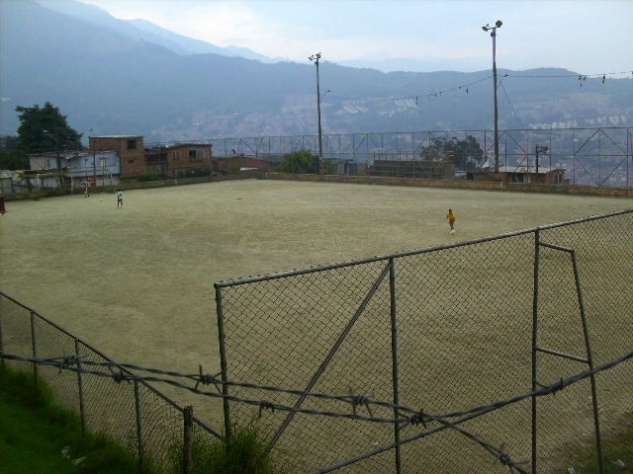 Educación: Cuenta con dos localidades que son mixtas, la ya mencionada escuela Niño Jesús de Praga y en el sector de llanadas la escuela llamada Moisés Icalti Malca, la cual está auspiciada por la curia, el kínder de la natividad de Nuestra Señora perteneciente a la parroquia. Entre sus proyectos estaba el de realizar en el barrio Los Mangos un Liceo para secundaria.Sin embargo  dicho liceo se realizo el colegio en un barrio cercano, Enciso, el cual se llama Institución Educativa Luis Carlos Galán Sarmiento, que se construyo en los años de 1993-1994, este se realizo en memoria del político ya fallecido. El colegio fue fundado el año de 1995, actualmente tiene una población estudiantil de 1500 personas y cuenta con personal calificado para su labor.Política: Existen aun los llamados partidos tradicionales (liberales y conservadores) con una ligera inclinación al liberalismo, participando de forma somera y obstaculizando en parte la solución de problemas y conflictos del sector.Infraestructura: Por ser un sector extenso y que se confunde con algunos barrios aledaños se caracteriza por lo siguiente:En el sector de Los Mangos: la viviendas son en su mayoría de propietarios que datan de los años 40 y 50, sus sectores  de Julio Rincón, El Edén y Rosvel son nuevos relativamente. En sus sectores aledaños están ubicadas las urbanizaciones  portal de Enciso y Altos de la Villa.Se conforma de sectores cercanos al centro de Medellín, tiene todas sus calles pavimentadas y un puente peatonal que comunica con los barrios El Pinar, Isaac Gaviria y El Trece de Noviembre.Además de las escuelas y lo ya mencionado cuenta con un convento de  monjas trinitarias, con la parroquia natividad  Nuestra Señora del Carmen, tiendas comunitarias, la carnicería Mario Giraldo, guarderías de bienestar familiar y hogares comunitarios.Formas organizativas en la comunidad del barrio Los Mangos:Acción cívica: En el año de 1950 los pobladores se organizaron para emprender actividades en pro de la comunidad lo cual se llamo acción cívica  por el señor Alberto Villegas.Acción comunal: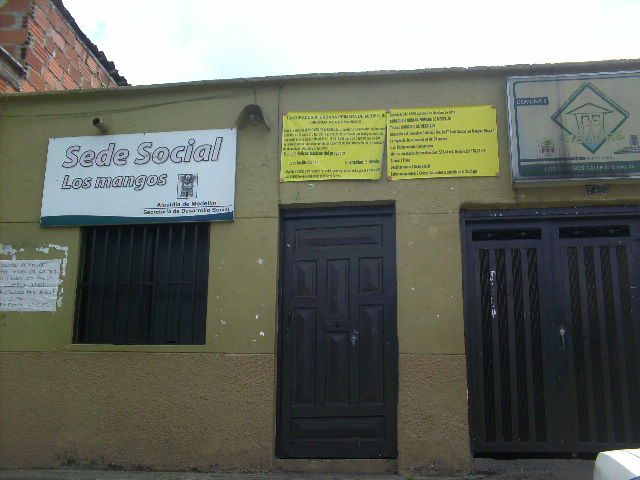 Su vida jurídica la adquirió en 1960, conformada por la junta directiva que a su vez se conformada por presidente, vicepresidente, tesorero, secretario y fiscal; y por la asamblea general de socios.Entre sus funciones a lo largo de la historia han estado además de la consecución de la pavimentación de la carretera, el agua, luz, el servicio de transporte, canchas, parques infantiles, entre otros ya mencionados; se han relazado importantes eventos como lo es la consecución del teléfono para la localidad, canalización de la quebrada Chorro Hondo en el año de 1991.En la unión para la búsqueda de soluciones a la problemática existente se piensa en crear un comité llamado Intersectorial, conformado por los habitantes del barrio Los Mangos.La Familia: La familia como organización social es el elemento activo que nunca se estaciona sino que llega a niveles superiores a medida que la sociedad evoluciona, la familia monógama nace en el periodo de transición.Por lo anterior se da el siguiente fenómeno: migra una familia nuclear del oriente cercano, y allí se estabiliza, sus hijos a la vez se independizan al casarse y formar un nuevo hogar, quedando así en una misma área los parientes de una sola familia y así ir conformando lo que es en la actualidad el Barrio los Mangos.Las familias del barrio son esencialmente patriarcales, donde el padre es quien da el sustento económico del hogar y la madre hace las labores domesticas, pero a lo largo de los años esto ha cambiado de alguna manera puesto que por la situación económica las esposas tiene que salir a trabajar, además sedan lo que son las familias disfuncionales, donde los niños son criados por familiares o terceros, donde está solo uno de los padres etc.Asociación de Padres de familia: Este es un espacio de participación comunitaria que lidera el desarrollo de obras de infraestructura, como lo son los locales de las escuelas por ejemplo, además participa en la definición de las políticas de la cultura y la educación.Esta asociación efectúa bazares y bingos bailables con el fin de recolectar fondos para actividades como la fiesta de los niños y día de la familia. Algunos de sus logros más reconocidos ha sido el de conseguir un televisor a color a demás de ayudar con la manipulación de alimentos del restaurante escolar.Pre cooperativa de transporte Precomallat: Anteriormente figuraban con el nombre de comité de transportes de la acción comunal, actualmente prestan el servicio de transporte a los sectores de Los Mangos, Trece de Noviembre y Llanaditas, esta precooperativa de transporte es una importante fuente de empleo para la comunidad. Son en estos tiempos 28 colectivos que prestan el servicio.Sociedad de mutuo auxilio “Nuestra Señora del Carmen”: Esta constituida libre y democráticamente, es una organización sin ánimo de lucro por habitantes de los barrios, inspirada en la solidaridad con el objetivo de brindar ayuda reciproca frente a riesgos eventuales y satisfacer necesidades mediante la presentación de seguridad social (exequias funerales), su presidente es el señor Alfonso Jiménez y fue fundada el año 1966 por Don Manuel Cano.Comité de deportes: Entre sus objetivos está el de trabajar con la comunidad para obtener fondos que lleven a la promoción del deporte, sostenimiento de las unidades deportivas y viáticos de niños deportistas que hacen parte de torneos interbarriales.Salud: Comité perteneciente a la acción comunal, con una participación muy limitada por causa de las falencias de barrio al no tener su propio centro de salud.Comité de obras: Esta en pro del mejoramiento del barrio, institucionalizando la comunidad con el ente administrativo para la consecución de obras como pavimento de calles, construcción de puentes, canalización de quebradas, placas polideportivas, contención de muros, entre otras.Personas que ayudaron en la recolección de datos de la historia y la actualidad del barrio los mangos (parte alta del barrio Enciso)Olga Cardona, Martha Giraldo, Cesar Londoño, Amantina Castrillón, Piedad Henao, Yolanda Parra, Doña Consuelo, Darío Castrillón, Miguel Maya, Héctor D, Don Fernando dueño del depósito, Mario Giraldo, Beatriz Ramírez, Adriana María Grajales Problemática social del barrio Los MangosLa señora Adriana María Grajales Ramírez actual presidenta del barrio Los Mangos dice que gran parte de la problemática social de este sector es la pobreza, el problema del vicio que hay entre la juventud, la violencia intrafamiliar, entre otrosEn lo que se puede observar al recorrer el sector y analizar sus problemáticas se evidencia que el barrio presenta actualmente una gran problemática puesto que sus jóvenes son muy vulnerables a la drogadicción, la prostitución y demás peligros que causan mucho daño a la sociedad. Entre sus problemáticas más fuertes están:La Drogadicción:Se da por la falta de oportunidades generadas por el desempleo, la pobreza, la ausencia de los padres en la formación del niño, la mala orientación y mal ejemplo de padres y/o familiares en la formación del menor. Este ha sido un problema creado a lo largo de los años que ha generado otros inconvenientes de violencia, poca tolerancia y pérdida de valores en la sociedad.Para combatirlo se han dado charlas en los colegios, en las escuelas de padres y se han realizado eventos con el fin de crear conciencia de cambio, sin embargo el trabajo no ha dado los resultados esperados, puesto que las drogas son un adicción  de gran magnitud, y cada día envuelven mas no solo jóvenes y niños sino a una gran cantidad de personas de todas las edades.La violencia intrafamiliar:Si bien es un hecho que se da en gran parte de la ciudad de Medellín esta afecta de manera directa algunos hogares del barrio Los Mangos, haciendo que día adía se formen niños con falta de afecto y odio no solo hacia sus formadores sino a sus autoridades en general.De igual manera que con la drogadicción se han hecho campañas especialmente en los colegios y con los padres de familia para que este fenómeno mengüe hasta legar a su desaparición, pero aunque este proceso  se ha estado dando aun es un problema en dicha comunidad.Vandalismo:Son muchos los factores que dejan ver la falta de tolerancia y ello trae como resultado la violencia que si bien por este tiempo no se ha manifestado enormemente, y se puede decir vulgarmente que el barrio está sano, los problemas de violencia aun persisten y lo han hecho durante muchos años con bandas creadas por los mismos integrantes del lugar, bandas juveniles que en parte generan un supuesto “orden social” pero que no dejan de generar miedo e inseguridad para muchos en el sector.Están bandas han cambiado sus nombres a lo largo de la historia y han sido muchos sus dirigentes, pero hacen parte de un problema no solo sectorial sino de la ciudad de Medellín y de el país en general.Intolerancia:La intolerancia no solo se manifiesta en la violencia intrafamiliar o por bandas, esta se deja ver en el trato a las personas que por ejemplo,  no son del mismo color (racismo), de la misma religión o posición económica, puesto que aunque la gran mayoría es estrato 1 y 2 algunas personas cuentan con mejores oportunidades económicas que otras.Son un sinfín de casos de intolerancia los que se ven en el barrio de enciso parte alta o los mangos como se le quiera denominar. Para ello se han creado diferentes alternativas como la implementación del dialogo, apertura de iglesias no solo católicas sino cristianas evangélicas que han cooperado en la solución de conflictos de la población. Además de la labor realizada por las diferentes entidades organizadoras del barrio ya entes mencionadas.Pobreza:Al ser el barrio originado por personas migrantes de algunos municipios y veredas el sector ha sido en gran parte realizado por las llamadas  invasiones, por dichos motivos no ha contado con estabilidad económica, para esta se han logrado grandes avances, la comunidad se ha ido abriendo camino para tener una forma de vida mejor y de mayor dignidad.El problema es que en la búsqueda de una mejor vida y de mejores oportunidades muchas madres han tenido que dejar sus hijos al cuidado de terceros que no siempre les han prestado un buen acompañamiento, los jóvenes se ven tentados por la violencia puesto que esta les trae dinero  fácil y en cantidad lo mismo que la venta de droga, la prostitución y el robo.Son muchos los problemas que afectan la sociedad y el barrio los mangos no es exento a ellos, sin embargo se busca que cada vez sean menores y se puedan fortalecer valores y principios que se han perdido a lo largo de la historia.Historia de la Iglesia WesleyanaOrigen del movimiento wesleyanoEl centro del movimiento wesleyano es la verdad bíblica concerniente a la doctrina y experiencia de la santidad, que declara que la propiciación en Cristo provee no solamente la regeneración de los pecadores sino también la entera santificación de los creyentes. Un avivamiento de estas verdades bíblicas en cuando a la perfección cristiana y la santidad tuvo lugar bajo la dirección de Juan Wesley en el siglo 18, y continúa en varios aspectos hasta el presente.Criado en un hogar cristiano, Juan Wesley se comprometió a sí mismo a buscar a Dios desde su niñez. Mientras que estuvo en la Universidad de Oxford (Inglaterra), juntamente con su hermano Carlos y otros universitarios serios, metódicamente persiguió la santidad por medio del estudio bíblico sistemático, la oración, buenas obras, examen personal intensivo y abnegación. El grupo se conocía como "el Club Santo" o "metodistas", pero Wesley no experimentó la seguridad de la salvación. Habiéndose graduado en Oxford y habiendo sido ordenado como ministro en la iglesia oficial, intensificó su búsqueda de la paz por medio del legalismo y la disciplina. El punto decisivo, o crisis, llegó en un culto de oración en la Calle Aldersgate de la ciudad de Londres, el 24 de mayo de 1738, cuando percibió el camino de la fé y su corazón fue "calentado extrañamente" con el nuevo nacimiento. Mientras buscaba la experiencia de la entera santificación, impartió su testimonio y enseñanzas a otros, y un despertamiento espiritual se extendió por las Islas Británicas y América.No era el propósito de Wesley fundar una iglesia, pero el despertamiento causó el origen espontáneo de "las sociedades", que crecieron y llegaron a ser el movimiento metodista. Cerca del fin del año 1739, llegaron a Wesley, en Londres, ocho a diez personas quienes parecieron estar hondamente convencidas del pecado y buscaron con gemidos la redención. Al día siguiente, como dos o tres personas más vinieron con el mismo deseo que él pasara algún tiempo con ellos en la oración y les aconsejara cómo huir de la ira venidera, que veían continuamente sobre sus cabezas. Fijaron un día en el cual todos podrían reunirse, y desde entonces lo hicieron la noche de cada jueves. A estas personas, y tantas más que deseaban reunirse con ellos (porque diariamente aumentó en número) les dio los consejos que juzgó más necesarios, y siempre concluyeron sus reuniones con oración.El movimiento llegó a América por la emigración de metodistas, quienes, a partir de 1766, empezaron a organizar "clases" y "sociedades" metodistas en las Colonias. En diciembre de 1784, la Iglesia Metodista Episcopal fue organizada en la Conferencia de "Navidad" en Baltimore, Maryland. La denominación nueva experimentó un crecimiento milagroso, especialmente en la frontera, y pronto llegó a ser una de las fuerzas religiosas mayores en la nueva nación.La organización de la Conexión Metodista WesleyanaJuan Wesley y los líderes Metodistas en América habían sido inflexibles en su denuncia contra la esclavitud humana. Pero con el invento de la despepitadora de algodón, las ventajas económicas de la esclavitud enredaron a muchos ministros y miembros de la Iglesia Metodista Episcopal, porque eran amos de esclavos. Cuando un grupo de ministros de la Conferencia de "Nueva Inglaterra", guiado por el Sr. Orange Scott, empezó a agitar, trataron de callarlos para que la paz en la iglesia no fuera estorbada.Se hizo un llamamiento a todas las personas interesadas en la formación de una nueva iglesia, libre del episcopado y del poder esclavista de ello resulto la formación de la Conexión Metodista Wesleyana en el año de 1843.Desarrollo de la Iglesia Metodista WesleyanaLa necesidad de esfuerzos organizados para la extensión de la iglesia y la necesidad de conservar a los convertidos, condujeron al desarrollo gradual de una organización más formal como iglesia en vez de una conexión. En 1891, el nombre fue cambiado a La Conexión (o Iglesia) Metodista Wesleyana de América y la denominación cambió de un liderazgo limitado mayormente a publicaciones (redactor y publicador), a elegir un superintendente general misionero. Gradualmente otros ejecutivos departamentales fueron añadidos. En 1847, el nombre fue cambiado a La Iglesia Metodista Wesleyana de América y una autoridad supervisora central fue establecida, con el presidente de la conferencia general como el líder que dieron todo su tiempo a la denominación y la Junta de Administración como la junta de control central y coordinadora. En 1957, las oficinas generales de la denominación fueron trasladas de Syracuse, Nueva York, donde habían estado por más de un siglo, a Marion, Indiana. En 1959, el plan de un presidente general de conferencia fue reemplazado por otro que establecía tres superintendentes generales.Varios ministros e iglesias locales se afiliaron a la Iglesia Metodista Wesleyana en diferentes tiempos durante su historia. Pero su extensión, tanto nacional como misionera, fue aumentada notablemente por la afiliación de tres organizaciones.La Sociedad Misionera "Hephzibah Faith" fue organizada en 1892, y al fin estableció su centro de operaciones en Tabor, Iowa. Sus campos misioneros en Letaba y Brakpan, en el África del Sur, se unieron a la Iglesia de los Peregrinos de Santidad en 1938. Algunos de sus ministros e iglesias en Nebraska, su Escuela "Brainerd Indian", cerca de Hot Springs, South Dakota y su campo misionero en Haití, llegaron a ser parte de la Iglesia Metodista Wesleyana en 1948.Al pasar estos años resultaron varias uniones con otros grupos y denominaciones cuyo énfasis también fue el mensaje y experiencia de la santidad.Algunos son:La Misión Hephzibah Faith en 1892Las Bandas Misioneras en 1968La Iglesia Reformada Bautista de Canadá en 1966La Iglesia de los Peregrinos de la Santidad- en 1968La Iglesia Metodista Wesleyana llegó a ser internacional cuando llegó al Canadá y el establecimiento, desarrollo y la adquisición por unión de campos misioneros en Sierra Leona, India, Colombia, Japón, Nueva Guinea, Nepal, Rodesia y Sudáfrica.Misión de la iglesia wesleyana a nivel mundial La iglesia wesleyana ha crecido de un movimiento de avivamiento que siempre se ha dado a una misión: “el extendimiento a todo el mundo del mensaje del evangelio de Jesucristo con su provisión para la santidad bíblica”. El mensaje que encendió el avivamiento wesleyano contenía el anuncio que Dios por medio de Cristo puede perdonar al hombre por sus pecados, transformarle, librarle del pecado innato, capacitarle a vivir en una vida santa y atestiguar a su corazón que verdaderamente es hijo de Dios. El mensaje estaba basado en las escrituras, verificado en una experiencia personal, y vino no solamente por palabra sino en el poder del Espíritu Santo. Era dinámico y contagioso, y fue comunicado de corazón a corazón y de país a país. Se adaptó y se dio nuevo vigor y propósito a varias clases de organizaciones eclesiásticas. La iglesia Wesleyana es producto del mensaje de santidad y agradece por su herencia rica en valores espirituales que acompaña su mensaje. Su misión declarada es, y siempre será, constreñido por el amor de Cristo, compartir las doctrinas elevadas, la experiencia gloriosa, y la vida victoriosa de la santidad bíblica con toda la humanidad; y este es el objetivo central de todas las actividades evangelistas, misioneras, educativas, literarias y de servicios sociales. La iglesia Wesleyana de ColombiaEs una denominación evangélica protestante, la cual ofrece buenas noticias al decir que tener fé en Jesucristo trae como consecuencia una excelente relación con Dios, una vida santa capacitada por Su Espíritu para testimonio y servicio, y la seguridad de la vida eterna en el cielo.Este ministerio hace énfasis en la enseñanza bíblica práctica, la adoración inspiradora y programas especiales para llenar una variada lista de necesidades de la vida. Con la sede principal en Fishers, Indiana, La Iglesia Wesleyana tiene casi 400.000 miembros en 5.000 iglesias y misiones en 80 países del mundo. Formada en 1968 resultando de la fusión de varios grupos de igual pensamiento, remontándose hasta 1843, La Iglesia Wesleyana tiene sus raíces en el Metodismo de Juan Wesley.Juan Wesley Fundador de la iglesia wesleyana Nació el 17 de junio de 1703 en el hogar de un pastor anglicano en Epworth, Inglaterra.  Era el decimoquinto hijo de Samuel y Susana Wesley.  Juan fue profundamente influenciado por la Teología Arminiana de sus padres.  En ese tiempo, la teología de la mayoría de los clérigos anglicanos (iglesia oficial de los ingleses) se inclinaba hacia el calvinismo, pero el  joven Juan oía la teología arminiana en los sermones de su padre, y era entrenado en doctrina básica por su madre quien supervisó la temprana instrucción religiosa y secular de sus dieciocho hijos. (Algunos historiadores dicen diecinueve)Susana Wesley instruyó a sus hijos en griego, latín, y francés.  Más adelante, ellos no tuvieron ningún problema para entrar en las mejores universidades de Inglaterra.  El Reverendo Samuel Wesley les enseñó a sus hijos a apreciar la poesía y  exigió que cada uno compusiera sus propios poemas.  Carlos, el hermano menor de Juan, escribió catorce libros de poemas, cientos de los cuales fueron convertidos en himnos y cantados con música compuesta precisamente para ellos o con melodías populares de ese tiempo.Como estudiante de la Universidad de Oxford, uno de los deseos supremos de Juan Wesley era el deseo de ser santo.  En la universidad se unió al “Club Santo” fundado por su hermano, Carlos.  Más adelante Carlos le entregó a Juan el liderazgo del club.  Aunque Juan oraba horas diariamente, sentía que allí en Oxford nunca logró su meta espiritual.  Fue ordenado en la Iglesia de Inglaterra (la anglicana) a la edad de 23 años, y dos años después recibió su maestría en artes.Fue el fundador de la Iglesia Metodista, y el  mas que  nadie desarrolló la teología que ahora llamamos “Wesleyanismo”.  Wesley era un hombre disciplinado.  Planeaba estrictamente las horas de cada día, escribió casi 3,000 libros y folletos sobre temas tan variados como teología, ciencia, lógica, medicina, y música.  Esto lo hizo sin secretaria, máquina de escribir, o procesadora de palabras.  Montado a caballo, estudió varios idiomas.  Todo esto lo hacía mientras a la vez predicaba hasta ocho veces al día.En 1736 Juan y Carlos Wesley viajaron a Georgia (América  del norte) como misioneros a esa recién establecida colonia inglesa.  Esperaban predicarles a los nativos, pero una vez llegados, descubrieron que los nativos tenían poco interés en escuchar la predicación de los hombres blancos, lo cual limitó el ministerio de Juan a los colonos.  Juan continuaba buscando una seguridad personal de pecados perdonados, la cual no había obtenido en su experiencia personal.   Al regresar a Inglaterra, se dice que comentó, “¿Fui a América a predicar a los paganos, pero quién me salvará a mí?”  Nunca volvió a América.Al estar de nuevo en Londres, Wesley restableció contacto con los moravos a quienes había conocido en el barco hacia Georgia.  Había sido impactado por su fé y testimonio expresados abiertamente cuando los pasajeros se enfrentaron con la muerte durante una tempestad.  En Londres un misionero moravo, Peter Bohler, conoció a Wesley y  piadosamente discutió las verdades bíblicas básicas con este brillante graduado de Oxford. Wesley seguía buscando la seguridad de su salvación personal.En la noche del 24 de mayo de 1738, este clérigo cansado, decidió asistir a un culto de oración moravo en una pequeña capilla en la Calle Aldersgate.  Entró y se sentó justamente cuando se empezaba el estudio bíblico.  El líder estaba presentando una introducción a la epístola a los  Romanos.  El Espíritu Santo aplicó este estudio bíblico directamente al corazón de Juan Wesley.  Por fin vio la luz, la verdad de que la justificación era por fe y nada más que por fe.  Más tarde, en su diario, Wesley escribió, “Fue a eso de las ocho y cuarenta y cinco….sentí un calor extraño en mi corazón….recibí la seguridad  y convicción de que mis pecados habían sido perdonados.”Poco después, Wesley descubrió que la santidad de corazón que había estado buscando no le llegó en la conversión sino que venía después de la justificación.  El ser humano no podía ser lleno de la santidad de Dios hasta que fuera purificado.  Uno tenía que nacer antes de poder morir.  Así la salvación, o la justificación, tienen que asegurarse antes de que se dé la obra de la  entera santificación.  La obra de la santificación o perfección cristiana, llegó a ser el elemento básico de los sermones y escritos de Wesley durante el avivamiento wesleyano que se extendió por toda Inglaterra.  El sermón “Una explicación sencilla de la perfección cristiana” fue incluido en el Manual de la joven Iglesia Metodista.Wesley predicó su último sermón a la edad de 87 años.  Sus amigos tuvieron que ayudarlo a ponerse de pie en el púlpito.  Días después, en su lecho de muerte, dijo, “Lo mejor de todo es que Dios está con nosotros.”  El 2 de marzo de 1791 murió.Según lo  había deseado, el funeral fue muy sencillo y con poca ceremonia.  Uno de sus biógrafos, William Henry Fitchett, escribió de Wesley, “Fue llevado a su entierro por seis hombres pobres, a quienes se les pago por llevar su ataúd y dejó atrás nada más que una buena biblioteca, una toga de clérigo muy gastada, una reputación muy abusada, y la Iglesia Metodista.”Algunos historiadores dicen que el avivamiento wesleyano salvó a Inglaterra de sufrir una revolución trágica, una guerra civil como la que sufrió Francia.  Wesley fue el hombre más influyente de su época en el mundo de habla inglesa.  El mundo fue su parroquia y él, más que cualquier persona desde el tiempo del Nuevo Testamento, ha influenciado la teología de la santidad que hoy proclamamos.  Con razón lo llaman el padre del movimiento de la santidad.Alcance Mundial y en Colombia Hoy día la Iglesia Wesleyana cuenta con obras en más de 40 países, esta llegó a Colombia en el año 1941 con los misioneros Eduardo y María Phinney, ha crecido durante estos años a través de predicar el evangelio y fundar iglesias nuevas. Hoy en día hay 58 iglesias y alrededor de 8000 miembros en Colombia. En Bogotá, la iglesia Wesleyana del Norte, bajo el liderazgo del pastor Reverendo Juan de la Cruz Piñeros, es la iglesia Wesleyana más grande fuera de EE.UU. con una asistencia de 3000 y 3500 personas en sus reuniones.VISIÓN: Ser un Distrito establecido con iglesias en crecimiento, proyectados a fundar nuevas obras; con familias pastorales fortalecidas, sanas y ministradas para ministrar a otrosMISIÓN: Equipar integralmente a los pastores, iglesias y ministerios, cuidándolos en familia para que cumplan con excelencia la gran comisión.     VALORES  GAL.  6:7AmorFeCompañerismoLealtadRespetoUnidadCuidado familiarOraciónSantidadPROPÓSITOSExtender el reino de DiosConsolidar las familias pastoralesDesarrollar ministerios sólidos y productivosConservar nuestra identidad WesleyanaCrecimiento numérico de miembros y de iglesias en el distrito. OBJETIVOSOrganizar el distrito a través de las redes distritales Ser un distrito establecido. Crear una estrategia de crecimiento continuo y sostenido para el desarrollo integral de la iglesia. Fortalecer las familias pastorales, con talleres, retiros, conferencias con el fin de erradicar de nuestro distrito las desgracias pastorales. Fomentar el sentido de pertenecía entre los pastores e iglesias   a través de visitas periódicas de los miembros del distrito y sus redes para alcanzar una mayor unidad. SACRAMENTOSLa iglesia Wesleyana menciona y realiza dos sacramentos (Ordenanzas de obligatorio cumplimiento) instituidos en la biblia como ordenanzas de Jesús para los creyentes. Estos son:El Bautismo: Significa “sumergido en”, esto quiere decir que los creyentes se sumergen en Jesucristo en un acto público de testimonio, en el que se manifiesta la voluntad de obedecerle a Dios y agradarle en todo.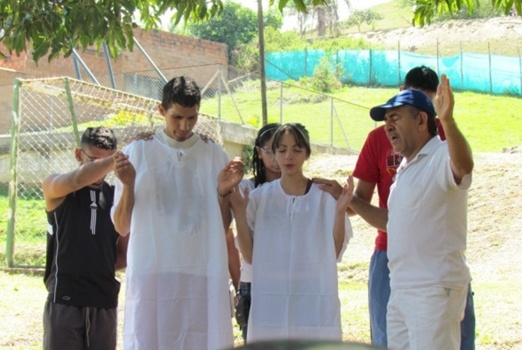 Es claro manifestar que ellos tienen de manera clara el hecho de que el bautismo no salva, pero si se practica por las personas que son salvas, para ello se basan en el pasaje bíblico de San Marcos 16:16 que dice “el que creyere y fuere bautizado, será salvo; mas el que no creyere, será condenado.”Para los creyentes el bautismo es: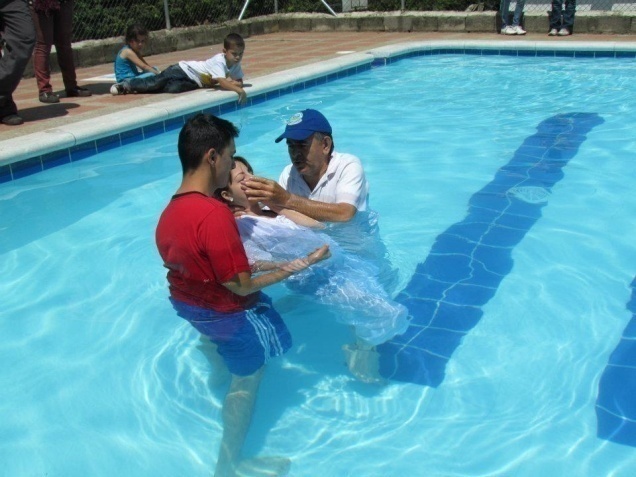 Muerte al mundo, la ilustración de la sepultura y resurrección de CristoResucitar para una nueva vida, es la representación de iniciar una vida nueva siendo cristiano, romanos 6:4 “porque somos sepultados juntamente con Él para muerte con el bautismo, a fin de que como Cristo resucitó de los muertos por gloria del Padre, así también nosotros andemos en vida nueva.”Otros de los textos bíblicos que retoma la comunidad cristiana son: San Juan 1:12-13 “Mas a todos los que le recibieron, a los que creen en su nombre, les dio potestad de ser hechos hijos de Dios; los cuales no son engendrados de sangre, ni de voluntad de carne, no de voluntad de varón, sino de Dios”San Mateo 3:28:19 “por tanto, id, y haced discípulos a todas las naciones bautizándolos en el nombre del Padre, del Hijo, y del espíritu Santo.”La Santa Cena: Es una lección objetiva que representa una gran verdad espiritual para los creyentes. Puesto que no es cualquier cosa sino algo muy importante para ellos y quien la toma debe ser consciente de su significado.Se conoce como una celebración sencilla de la familia cristiana como recordatorio y símbolo del sacrificio de Jesús en la cruz. Es una declaración de fé recordando lo que sucedió en la cruz y proclamando que Jesús vuelve por segunda vez,  1 corintios 11:26 “así, pues, todas las veces que comieres este pan, y bebieres esta copa, la muerte del señor anunciáis hasta que Él venga.”Las personas aptas para tomar la Santa Cena solo deben ser aquellos que han creído en el Señor Jesús y que se consideran sus discípulos a través de su acto de obediencia, se debe haber hecho el bautismo (anterior sacramento). Esto lo hacen al recordar que la última cena del Señor donde se instituyo este sacramento, solo fue practicada por Jesús con sus apóstoles, el no tomo la cena con la multitud.Las personas se deben preparar para esta cena estando en paz con Dios y con sus semejantes, deben hacer todo lo posible por arreglar toda situación relacional y presentarse con un corazón limpio delante de Dios.1 Corintios 11:27-29 “de manera que comiere este pan o bebiere esta copa del Señor indignamente, será culpado del cuerpo y de la sangre del señor. Por tanto pruébense cada uno a sí mismo, y coma así del pan, y beba de la copa. Porque el que come y bebe indignamente, sin discernir el cuerpo del señor, juicio come y bebe para sí.”Iglesia Wesleyana de Enciso: Senderos de AmorHistoria de la Iglesia Wesleyana de EncisoLa presente historia se toma  de una investigación en la que se entrevistaron y recolectaron datos importantes a fundadores y personas que forman o formaron parte importante en la Iglesia Wesleyana de Enciso. Dicha información se toma en el año 2011-IILos fundadores de la iglesia, que en un inicio no tenía un nombre que la identificar, fueron el pastor Luis Mendoza y su familia, algunos miembros como lo es la señora María Ofelia Avendaño y su familia.Inició como una célula (reunión casera) en el hogar del pastor y fundador Luis Mendoza en la carrera 24 a # 59 b 70, barrio Enciso de la ciudad de Medellín  cerca a la Institución Educativa Normal Superior, en esta casa se le daban clases principalmente a niños de la cuadra, dirigidas por una de las hijas del Pastor Luis Mendoza, Lidia Mendoza, quien había recibido un curso en APEN (Alianza pro Evangelización del Niño).  Esto atrajo también la atención de los padres quienes empezaron a asistir. Su inicio fue aproximadamente el año 1985 con el apoyo de una iglesia independiente llamada Colombiana de los Hermanos. En fin  como las personas asistentes ya no cabían en la casa se tuvo que retirar una pared para hacer la célula. Esto no fue suficiente y por ello se consiguió un garaje cerca al colegio la normal, para realizar las reuniones, sin embargo como allí se tenía que pagar arriendo y no se contaba con dinero para ello se trasladaron el año de 1988 a media cuadra del garaje para la casa de la señora Eunice Mendoza, otra de las hijas del pastor encargado, quien llegaba de la ciudad de Bogotá.Al pasar el tiempo se llego al punto de prestar sillas de las casas vecinas puesto que fue aumentando la cantidad de personas hasta tener que tomar nuevamente el garaje en alquiler, pero para ello ya los integrantes de la pequeña iglesia daban sus ofrendas y diezmos, con ello se empezaron a sostener  económicamente.Cuando se trasladaron para el garaje los asistentes a las reuniones tenían un numero de 33 personas, por tal motivo la iglesia busco asociarse con una misión cristiana llamada Nazareno que le brindo ayuda económica y de capacitación a los líderes para darles una buena formación teológica.La asociación con la misión Nazareno le permitió a la iglesia ser formada, puesto que para lograrlo se debía hacer parte de una misión cristiana que cumpliera ciertas normas y requisitos legales, en este proceso se le puso por nombre ELIM y se lucho mucho por su personería jurídica con el apoyo adicional de un abogado llamado Miguel Mosquera.Es importante tener en cuenta que mientras se trabajo con esta misión, se le ayudo de gran manera al pastor Luis Mendoza con su jubilación.Entre los proyectos que se plantearon con la Nazareno estaba el de comprar un local para construir el templo cristiano, por ello la Misión realizo la compra de un lugar muy cerca del garaje donde se realizaban las reuniones. Sin embargo la construcción se vio perjudicada puesto que el represéntate de la Nazareno, don Teófilo Caicedo, quien venía de la ciudad de Ecuador realizo al parecer las escrituras de manera incorrecta y no se dieron las cosas para ello.Estos inconvenientes y que la iglesia ya se podía sostener sola trajeron consigo el hecho de que la Misión Nazareno en el año de1993 quitara la cobertura a la iglesia y a una obra nueva que  se había iniciado en un sector más alto del mismo barrio, la cual es conocida hoy en día con el nombre de Iglesia Wesleyana de Isaac Gaviria.Sin embargo sus integrantes no renunciaron y continuaron sin ninguna cobertura. Al pasar el tiempo se recibió apoyo para la formación de los niños con la Fundación Lea, con quienes se dio un convenio para realizar algunas obras sociales como el Centro de desarrollo integral que se le otorgo a la iglesia Wesleyana de Isaac Gaviria, puesto que en este sector había mayor necesidad, esa labor social aun  ayuda a niños de escasos recursos del sector.Al mismo tiempo la iglesia paso por un gran problema puesto que el hijo del pastor Luis Mendoza, el señor Nelson Mendoza, quien se encargaba del área musical, le recibió la iglesia a su padre ya jubilado. Nelson Mendoza le propuso a la iglesia unirse con otras personas que iniciaban una pequeña iglesia de la cual no se conocía su procedencia, por ello los encargados tomaron la decisión de no apoyar esta propuesta.La solución que encontró el hijo del pastor fue irse de la iglesia y con él se fueron algunas personas que ya hacían parte importante de la misma. Todos ellos se fueron para la iglesia pequeña que estaba en proceso pero que al pasar el tiempo fue cerrada.A pesar de los inconvenientes la iglesia no se rindió, puesto que su objetivo desde un inicio ha sido el de llevar la palabra de Dios a muchas personas, ayudando la comunidad con aportes en la formación de principios y ciudadanos responsables consigo mismo y la sociedad, además de crecer no solo en número sino en sabiduría y entendimiento. Después de estas dificultades el pastor Luís Mendoza realizo un contacto con el pastor Miguel Cadena quien pastoreaba en la iglesia Wesleyana central de la ciudad de Medellín, con el se  encontró apoyo y cobertura en la misión Wesleyana de Colombia. Este hecho memorable para la iglesia fue en el año 1994.Como ya para ese tiempo se había jubilado el pastor Luis Mendoza, la Misión Wesleyana envió al practicante y muy joven pastor José Maiky Novoa Enciso para que se encargara de la iglesia a la cual se le cambio el nombre de ELIM por Salvación en Cristo. A la iglesia le pareció muy extraño que su pastor fuera un joven ya que estaban acostumbrados a una persona mayor, sin embargo su labor fue muy buena. Él llego a este lugar aun soltero y allí se caso con Alba Nury Loaiza, hija de la señora María Ofelia Avendaño una de las fundadoras de la iglesia. En su paso por la iglesia se logro recuperar la asistencia de muchas personas y de algunas nuevas las cuales aumentaron a unos 60 miembros aproximadamente sin contar los niños. José Maiky Novoa fue pastor de la iglesia por  cuatro años, su retiro se dio porque el tomo la decisión de renunciar y pastorear en pueblos labor con la que se sentía mejor:La Misión Wesleyana en sus políticas internas acostumbra hacer cambios de pastores para tener un equilibrio en las iglesias y apoyarlos en sus proyectos de vida, se aprovechó entonces  uno de dichos cambios para enviar al pastor José Maiky al municipio  de  San Roque Antioquia  y en su remplazo fue enviado el pastor Jair Eliecer García.En el año de 1998 llego a la iglesia el Pastor Jair García con su esposa Doralba Gómez y sus tres hijos, el también realizo una muy buena labor con ayuda de muchos miembros, como  la familia Mendoza y otros, que en equipo lograron atraer nuevos líderes y personas que aumentaron la asistencia cada vez mas. Por el aumento y crecimiento que se estaba consiguiendo, la iglesia opto por realizar dos reuniones los domingos en las cuales se dividieran los asistentes, además de tomar en alquiler la casa del frente del garaje para dar las clases de escuela dominical que aun se hacían en la casa de la señora Eunice Mendoza, todo ello se dio puesto que ya no cabían en el garaje.En el año 2000 Como ya eran demasiados los integrantes de la iglesia los dueños del garaje pidieron el lugar, pues cuando realizaban sus reuniones, vigilias, eventos y demás actividades era mucho el ruido y este se torno incomodo.La solución a ello fue conseguir  un lugar también en el mismo sector, que si bien no era muy bonito si era más grande, este fue en un taller de buses por la parte baja del barrio Enciso, con el cual se pacto para hacer las reuniones, allí pasaron aproximadamente tres años, hasta que el lugar también quedo pequeño ya que sus miembros subieron a un numero de 200 personas, y si bien el dueño del taller adecuo el lugar para que se dieran las actividades de la comunidad cristiana, las personas ya tenían que quedarse de pie por falta de espacio.En búsqueda de un sector que fuera más neutral para los miembros de la iglesia Salvación en Cristo o como más se reconoce actualmente “iglesia Wesleyana de enciso”, se compro un lote en un sector más alto del mismo barrio llamado Los Mangos, allí se hicieron muchas obras importantes como:La apertura de un centro de desarrollo integral para aproximadamente 200 niños de escasos recursos no solo de la iglesia sino del sector, esto aun es una realidad y es en alianza con Compasión Internacional Se construyo una cabaña donde por mucho tiempo se realizaron las reuniones en las cuales se vio la participación de muchos líderes, pastores invitados, entre otros A raíz de tantos cambios la iglesia opto por tener otro nombre, por tercera y última vez, a Senderos de Amor sin dejar de ser conocida como la Iglesia Wesleyana de enciso.Para conseguir fondos durante este tiempo además de lo acostumbrado en toda su trayectoria, los diezmos y las ofrendas, también se realizaban tamaladas colectivas donde participaban los jóvenes, adolescente y demás personas de la comunidad cristiana, se realizaban a demás bazares y venta de ropa usada, todo ello para el sostenimiento de la iglesia y la realización de actividades extraordinarias como: asociaciones de damas a nivel nacional, campamentos de niños, jóvenes y adolescentes entre otras actividades importantes para la misma.Algo que cabe resaltar es la llamada marcha del ladrillo que se realizó para construir la cabaña, esta consistía en comprar un pequeño ladrillito en la entrada de la iglesia y en un espacio de la reunión de los domingos se marchaba en medio de una canción para ir armando la iglesia, esto fue un acto simbólico y muy especial en el proceso de compra y construcción.Fueron muchos los logros obtenidos bajo la dirección del pastor Jair García y las actividades que bajo su pastoreo  se realizaron en los 9 años que se encargo de la iglesia. La culminación del pastoreo de Jair García le genero a la iglesia mucho dolor, puesto que esta se dio por  problemas familiares que lo llevaron a separarse de su esposa, y por políticas de la Misión Wesleyana no pudo seguir pastoreando. Ello trajo grandes problemas internos a la iglesia y su número se redujo considerablemente.La iglesia intento de muchas maneras apoyar el pastor, recolecto firmas, estuvo en diversas reuniones con la misión en las cuales se trato de llegar a acuerdos para que este no fuera retirado de la iglesia, sin embargo se llego a la conclusión, después de mucho luchar, de ser pastoreados por otra persona sin dejar de ayudar por unos cuantos meses a Jair García, esto se hizo en agradecimiento por su buena labor. Su retiro fue el año 2007 y aun muchos miembros lo recuerdan y aprecian.En su remplazo llego un joven llamado Horacio Laverde que aun no se había graduado como pastor y su trabajo no fue el esperado, por ello este solo pastoreo un año, pues  en acuerdos de la junta administrativa de la iglesia y los encargados de la Misión Wesleyana se tomo la decisión de retirarlo. La labor del pastor Horacio Laverde  trajo una consecuencia que dejo una gran tristeza en la comunidad cristiana y es el hecho de que la familia Mendoza fundadora de la misma se retirara al tener algunos inconvenientes con él.Al ver que no solo la iglesia sino el centro de desarrollo se estaban viendo afectados de manera considerable la misión wesleyana y la iglesia se unieron para traer un pastor con mucha experiencia y amor por el prójimo, este es el actual pastor Dariel Sanmartín, el cual llego a la misma con su esposa, hijos y  nuevos líderes que aportan de gran manera a su formación y crecimiento. Esto ocurrió a mediados del año 2008Con el trabajo del pastor Dariel Sanmartín, la junta administrativa, líderes de la iglesia y la Misión Wesleyana de Colombia, se vendió el lote donde estaba la cabaña de reunión y nuevas construcciones y se compro una casa antigua ubicada en una de las calles principales del sector de Los Mango del Barrio Enciso, donde aún están en proceso de cambios,  realizan las reuniones bajo una carpa y se lleva a cabo el centro de desarrollo integral.Ya en el año 2011 la iglesia Wesleyana de enciso o Senderos de Amor como bien se le quiera llamar está en espera de la aprobación de su licencia para construir el templo que tanto ha soñado a lo largo de los años. Esta ha logrado mantenerse y aumentar su número de miembros comprometidos y fieles a pesar de las dificultades, porque dicen creer en un Dios vivo que no los ha dejado solos y que cada día les dará mayores logros.Datos tomados del testimonio de:María Ofelia Avendaño fundadora de la iglesia y miembro actual, su hija Martha Elssy Loaiza, tesorera actual, y por los fundadores Eunice Mendoza y su esposo Antonio Buitrago quien fue tesorero de la misma por 18 años.MISIÓN: Somos una iglesia que forma su liderazgo, consolidando los ministerios, cuidándolos como familias para que cumplan la gran comisión VISIÓN: En el año 2013 senderos de amor es una iglesia establecida, en crecimiento, con nuevas obras, con familias sanas, fortalecidas y ministradas para ministrarOBJETIVOSExtender el reino de Dios a través de los ministerios y los grupos de crecimiento integral GCI.Fortalecer los valores familiares en la iglesia y el Centro de Desarrollo Integral CDIFortalecer los ministerios Iniciar ministerio de caballeros y parejasConstruir el temploConservar y promover la identidad Wesleyana, Santidad a Jehová Hacer del CDI un departamento de la iglesia localIniciar iglesia hijaTrabajar en unidad con las iglesias Wesleyanas y otras Misiones de sana doctrinaLa junta administrativa de la iglesia Wesleyana de Enciso, Senderos de Amor está conformada en el año 2012 por:Presidente: Dariel Sanmartín Reverendo Pastor encargadoVicepresidente: Jhohan David CórdobaPresidente de jóvenes de la mismaFiscal: Julieth Tatiana AguirreEstudiante Tesorera: Martha Elssy LoaizaAdministradora de empresas Secretaria: Anyely Loaiza AvendañoEstudiante de comunicaciónVocal: Argimiro DavidDiaconoVocal: Maryori Cárdenas Presidente de damas de la iglesia localCentro de desarrollo integral -CDI-, también  llamado “Senderos de Amor”Es un ente que trabaja en pro de la infancia con problemática de pobreza y pérdida de valores fundamentales, en trabajo conjunto con la iglesia Wesleyana de Enciso se realiza la labor de ayudarles a menores de 4-18 años en su proceso formativo no formal. Su trabajo se enfoca principalmente las áreas Espiritual, Socioemocional, Cognoscitiva y Física.Además ese pretende,  por medio de los niños, llegar a los hogares y ayudar a las familias en un proceso de cambio y reestructuración para así tener mejores principios de vida y transformas la sociedad, también porque es necesario que hayan hogares sanos para lograr que los niños crezcan y se desarrollen con valores y excelentes proyectos de vida, para tener como resultado personas  de bien en la comunidad.Su creación fue el año 2003 por gestión de la iglesia local la cual se asocio con una cooperación llamada Compasión Internacional, quien le brinda el dinero al CDI para su sostenimiento.El CDI, a lo largo de los años ha tenido como directores en su orden a, Diana Gómez, Carlos Mario Vélez, Doris Caicedo, Martha Doris Bohórquez y su actual directora Alejandra Castillo.Para poder dar una buena formación a los 330 niños que actualmente ayuda el CDI cuenta además del director con, 6 tutores, 2 ecónomas, el apoyo del Pastor de la iglesia, maestro de manualidades, apoyo del INDER y otras organizaciones, se apoya en sus funciones  con personal voluntario y una junta administrativa de la cual hacen parte algunos integrantes de la iglesia Wesleyana Senderos de Amor.Su junta se conforma de: Presidente, vicepresidente, tesorero, fiscal, secretario, el pastor de la iglesia local como miembro laico, y un vocal. Esta es la máxima autoridad y son quienes deciden en las contrataciones del personal, manejo de problemas e inconvenientes internos, qué hacer con el presupuesto, y demás situaciones del CDI.Cabe anotar que la iglesia trabaja en conjunto con este y se hace todo bajo las normas de Compasión Internacional y la iglesia Wesleyana de enciso.Su proceso se da por una sociedad que respeta ambas partes y pretende solo y únicamente beneficiar la niñez y su familia, haciendo un énfasis en su trabajo comunitario en la palabra de Dios (la biblia) y con base en la doctrina profesada, sin obligar ni a niños ni a padres de familia a cambiar de religión, solo es un acompañamiento integral que no pretende ningún fin lucrativo para sus directivos.Las cuatro aéreas en las que se enfoca esta entidad se desarrollan de las siguientes maneras:Cognoscitiva: se refuerza el aprendizaje básico de las instituciones educativas, formación en artes y oficios (no formal), se da apoyo económico en pro de educación superior y se motiva al descubrimiento de habilidades vocacionales entre otros.Espiritual: Dando a conocer a Jesús y como único salvador, se basan en la biblia y en la doctrina de la iglesia Wesleyana para fortalecer valores e infundir principios sanos, fundamentales en la formación del menor.Socioemocional: Se complementa el área espiritual al desarrollar actividades que beneficien la sociedad, fortalezcan valores y principios para ser agentes generadores de cambios positivos, en su familia y en la sociedad. También se trabaja en pro de desarrollar el liderazgo del menor y excelente convivencia con sus semejantes.Física: Se apoya en entidades como el INDER para fortalecer y desarrollar de diferentes maneras las actividades motrices, la práctica de deportes; se enfoca en enseñar a los niños la importancia del cuidado de su cuerpo, la higiene, y demás aspectos involucrados en esta área 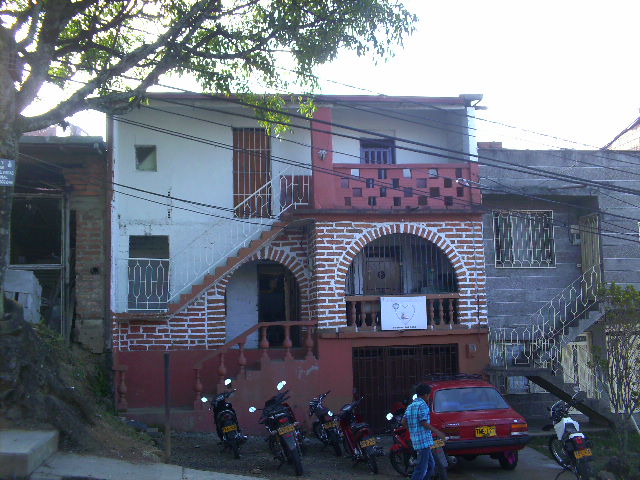 Para poder realizar todas estas áreas y lograr el cumplimiento de sus objetivos el CDI realiza de lunes a viernes, en horarios contrarios a las instituciones educativas,  tutorías y actividades extra en las cuales se les da a los niños almuerzo o refrigerio dependiendo del cronograma. Otra función importante es la de hacer escuelas y reuniones de padres de familia donde se dictan talleres de formación integral.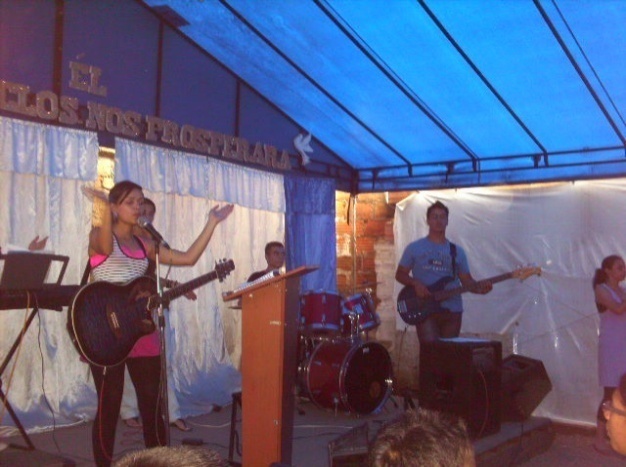 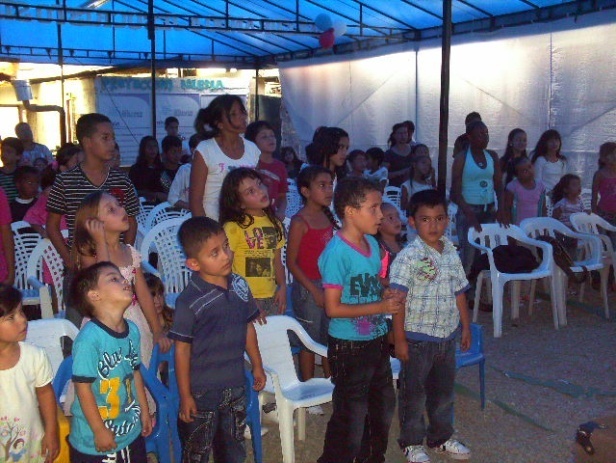 DESARROLLO DEL TRABAJO APORTES Y DIFICULTADES DE LA IGLESIA WESLEYANA DE COLOMBIA RELACIONADOS CON LA COMUNICACIÓN EN EL BARRIO ENCISO SECTOR LOS MANGOS.En la investigación y observación realizada, son muchos los factores que se pueden evidenciar en cuanto a los aportes y dificultades comunicacionales que presenta la Iglesia Wesleyana de Colombia en su proceso de formación enfocado en las familias del barrio Enciso de la ciudad de Medellín.A medida que se ha desarrollado esta investigación y se realizan contactos con personajes influyentes en la comunidad cristiana mencionada y del barrio Enciso, especialmente del sector de Los Mangos, se reflejan algunos factores significativos en la labor que dicha organización religiosa lleva a cabo, las cuales arrojan algunas conclusiones y/o resultados positivos y otros que manifiestan aspectos en los cuales se debe mejorar.Aportes Comunicacionales de la Iglesia Wesleyana de Colombia en el barrio Enciso de la ciudad de Medellín:Se puede ver que sus aportes no han sido en vano y que han logrado a lo largo de la historia realizar avances en pro de su Misión, su Visión y Objetivos, que unen en todo  momento el área espiritual y la familia para lograr que en el barrio de Enciso de la ciudad de Medellín se consoliden familias fortalecidas, en valores y buenos principios que puedan ayudar a sus integrantes a ser personas de bien para la sociedad.Convenio y gestión para la consecución de recursos por medio del Centro de Desarrollo Integral (CDI)Como ya se ha presentado anteriormente, el Centro de desarrollo integral (CDI) es un convenio que realiza la Iglesia Wesleyana de Enciso con Compassion Internacional para ayudar a niños del barrio en el fortalecimiento de sus áreas Espiritual, Física, Socioemocional y cognoscitiva, en este trabajo que se da de manera conjunta se ha logrado beneficiar a unos 330 niños y más o menos 250 familias que en forma directa o indirecta se benefician por el trabajo allí ejecutado.Los aportes que hace dicho convenio han permitido que muchos niños se beneficien con alimentación, fortalecimiento escolar, con el mejoramiento de sus relaciones familiares y sociales, que aprendan de Dios. Todo ello hace que los niños a medida que crecen y aprenden, aspectos tan importantes y fundamentales de la vida puedan ser en un futuro personas de bien en sus hogares y finalmente en su comunidad.Así se pudo percibir en la entrevista realizada el día 27 de octubre de 2011 al pastor Dariel Sanmartín en la cual se evidencia tanto el interés como la práctica en relación con este tema, en ella el citado personaje da cuenta de la creación del CDI y el papel que este cumple:“Como iglesia nos hemos empeñado en organizar y establecer un Centro de Desarrollo Integral CDI que consiste en dar atención a 330 niños de los estratos, que bien podríamos decir  0, 1 y 2. Esto consiste en reunir estos niños y niñas de lunes a viernes en nuestras locaciones para darle atención deportiva, alimenticias y en todo lo relacionado a cuatro áreas fundamentales del ser humano que son la espiritual, socioemocional, cognoscitiva y física.”Otro factor importante y que se debe mencionar es el trabajo que realiza con los padres de familia, puesto que por medio de las escuelas de padres se concientiza a los mismos a ser mejores y a corregir e instruir de manera eficiente y digna al menor, para ello se basan en algunos versículos bíblicos como lo es “Instruye al niño por el buen camino y aun cuando fuere viejo no se apartara de él.”Adicional a ello se puede deducir que sí es importante para esta entidad la formación de familias por la respuesta que da el pastor Dariel en la entrevista realizada el día 27 de octubre de 2011“Las familias no son importantes, son indispensables, porque sin familias sanas y bien formadas no tendremos la sociedad que queremos y menos los valores que deseamos”Eventos realizados a nivel general:La Iglesia Wesleyana se ha dado a conocer en el barrio además de su trabajo con el CDI por eventos que ha realizado en canchas deportivas, en las escuelas Niño Jesús de Praga y Colinas de Enciso y en la acción comunal. Esta ha realizado grandes eventos en los que convoca a toda la comunidad para que sea parte del programa. En su gran mayoría los eventos se enfocan en mostrar, como le llaman en dicha comunidad, la palabra de Dios (la Biblia)y por medio de ella en fortalecer relaciones, generar valores y atacar directamente la problemática del sector como lo es la violencia la drogadicción, el maltrato entre otros.Este es un aporte que realiza la iglesia aunque no se ve mucho el beneficio colectivo, puesto que aun en el barrio hay muchas personas escépticas y como la religión que profes el sector es la católica muchos se presentan apáticos a dichas actividades.Enseñanzas, predicaciones  y charlas dirigidas a la familia:Estas se dan de diferente manera dependiendo del culto o actividad que se esté realizando, para enfocar sus predicaciones y enseñanzas de acuerdo a las necesidades que se presentan, por eso el énfasis en los cultos es diferente. Esta distribución se da asíLa iglesia divide sus reuniones (cultos) en tres horarios principales que son:Domingos 4:00pm: es el culto de Escuela dominical (Reunión principal) allí se reúnen todas las familias y se realiza la alabanza (coros), se hace división de clases donde los niños y adolescentes van con sus maestros a que se les expliquen y den temas relacionados con sus respectivas edades; los jóvenes y adultos se quedan en el salón principal y reciben charlas y predicaciones que les ayudan en el fortalecimiento de diversas áreas, es importante resaltar que la gran mayoría se enfocan en la familia, en el trato hacia el prójimo. Se le habla mucho a los padres de educar bien a sus hijos dándoles un acompañamiento eficiente que les ayude a ser mejores seres humanos.Las personas en general en estas reuniones se fortalecen en sus relaciones familiares.Sábados 6:30pm: en este horario es la reunión juvenil (culto de jóvenes), allí también se realiza la alabanza y se dan temas importantes para ellos, como lo fueron en el año 2011; relación con Dios, relación con la familia, relación con las personas de la iglesia, relaciones sentimentales y relación con las personas que no asisten a esta congregación, con esto lo que explicaron principalmente fue como debe ser el trato con las demás personas y cuanto puede afectar al individuo sea negativamente, si no se tienen sanas comunicaciones y relaciones, o positivamente si estas si se pueden lograr.Por lo que se puede ver en estas reuniones se hace mucha sanidad interior y se ora mucho no solo por medio de las canciones que toca el grupo de alabanza sino también porque se separan momentos especiales para ello.Miércoles 7:00pm:Este es llamado el Culto de Oración, allí se reúnen todas las personas que quieran asistir y se tratan temas de la doctrina que esta profesa, entre las charlas se habla de la Trinidad (Padre, Hijo y Espíritu Santo), se explica a los asistentes el porqué se cree en ello y cuál es su importancia; en estos cultos o reuniones, como se le quiera mencionar, se separan largos espacios para orar, bien sea por peticiones que tengan las personas que asisten, por el barrio, por la paz, en fin es en esos momentos donde  la iglesia en unidad levanta su voz para orar.La iglesia Wesleyana de Enciso además realiza otras actividades extras para la participación y formación de sus adeptos que son:Ayunos los domingos 8:00am: estos están dirigidos por lo diferentes comités de la misma, ello quiere decir que un domingo los encargados son los jóvenes, el otro es la junta administrativa, al siguiente domingo se realizará bajo la dirección de los maestros de escuela dominical y así sucesivamente. El propósito de los ayunos es el de orar y fortalecer a los miembros de la iglesia en las diferentes áreas del ser humano, es el de rendirse completamente a Dios para que él les de la sabiduría a la hora de actuar y puedan así mejorar día a día Reuniones de liderazgo los jueves 7:00pm: se realizaron en el año 2011 con el objetivo de fortalecer los líderes y capacitarlos para que hablaran un mismo idioma (un mismo tema) y se fortaleciera la unidad en toda la iglesia, esto lo hicieron porque creen que si los lideres se unen en un mismo propósito ello será lo que enseñen a los demás, se logre unidad en la iglesia y se irradie en el barrio como tal.Culto de damas los sábados cada mes aproximadamente a las 6:00pm: las damas son básicamente las madres de los jóvenes y niños de la iglesia, estas se reúnen y realizan actividades que les ayudan a ser mejores madre, en estos cultos ellas oran por sus hijos aprender a ser más tolerantes, se enfocan mucho en hacerles ver que ellas no valen sólo por ser madres sino que también son importantes como mujeres, se fortalece mucho su autoestima y se les da un gran valor como seres humanos que son.Por medio de estas reuniones en las que se realiza sanidad interior muchas deciden perdonar, dejan a tras rencores y mejoran notoriamente las relaciones con el prójimo. Ello ayuda a que en la iglesia haya un ambiente de tranquilidad y de armonía el cual, como se ha mencionado anteriormente, indirectamente beneficia el barrio, puesto que tanto las damas como el resto de la congregación aprenden allí grandes valores que permiten ser reflejados en todo lugar.Culto de niños mensual los sábados a las 2:00pm: este se realiza bajo la dirección del comité de escuela dominical, lo hacen con el propósito de fortalecer áreas del niño que si bien pueden o no ser enseñadas en sus hogares en estos espacios se les da la oportunidad de ser complementadas, allí se observa que los niños están en una constante fiesta en la que todos son el invitado de honor, se les da refrigerio y se les ensaña además a realizar actividades manuales, a los niños esto les gusta mucho y adicionalmente se les hace un refuerzo de lo que se les ha instruido en las clases de escuela dominical los días domingos en el culto general.Se considera al analizar las diversas reuniones y actividades de la Iglesia Wesleyana que por medio de sus charlas enfocadas en la biblia ayudan de gran manera a su congragación como tal, beneficiando al barrio de Enciso al formar miembros y líderes que presentan cambias benéficos para el individuo, la familia y la sociedad. Esto se puede ver y sustentar por las observaciones realizadas en dichas reuniones y por testimonios de padres de familia que no necesariamente profesen la religión cristiana evangélica.Un caso concreto es el de la señora Leyda Matilde Oquendo quien da su opinión en la entrevista realizada el día 20 de enero del 2012, cuando se le pregunta si cree que la iglesia realiza una labor apropiada en la formación de familias del sector y si su hijo mayor, Camilo Alexis Zapata, quien hace parte de la Iglesia Wesleyana, desde hace dos años aproximadamente, ha tenido algún cambio significativo en su entorno familiar, sus palabras fueron:“Si, porque le ayuda a las personas a ser mejores, a tener un cambio de vida positivo,  esta Iglesia es buena para la comunidad porque hace mejores seres humanos y disminuye problemas.En cuanto a mi hijo mi hijo Camilo puedo decir que el antes no asistía a la iglesia, tomaba licor (era tomador social) pero ya no lo hace, era grosero y altanero, nunca a tratado con sus vecinos, es igual con ellos, básicamente el cambio mayor de Camilo mi hijo ha sido con el hogar y su novia.No he visto cambios negativos, los que he visto han sido positivos puesto que es menos grosero, colabora más en la casa, tiene una mejor comunicación con todos. Él tiene mejor relación con su padre y ha mejorado su apoyo económico en el hogar”.A sus comentarios la señora Leyda Oquendo, quien no hace parte de la Iglesia Wesleyana y es de religión católica, le añade que si gran parte de su familia fuera cristiana y perteneciera a la Iglesia Wesleyana del sector sería mucho mejor su comunicación familiar, su comentario fue:“Si mi hijo menor asistiera allí dejaría de ser tan altanero y grosero, si mi esposo cambiara de religión dejaría de beber, ayudaría de mayor manera, económicamente hablando, y todos tendríamos mejor comunicación”.Refuerzo de áreas fundamentales según la edad y estado de las personas:No todas las personas somos iguales y no a todas nos gustan las mismas cosas, por el contrario todas tenemos diversas edades, genero, gustos en fin, estos factores hacen que entre tanta diversidad nos podamos ayudar los unos a los otros. Es de ello en lo que se basa la Iglesia Wesleyana del barrio Enciso para sectorizar sus reuniones, pues así puede fortalecer al individuo en sus aspectos individuales y sociales, para que al ponerlos en práctica en áreas sociales como lo es su familia, el lugar de estudio, su trabajo y su barrio entre otros pueda desarrollarse con buena conducta, valores y demás aspectos fundamentales y de convivencia.Trabajo en equipo con líderes de la misma:Esto es algo que presenta una fortaleza en el aspecto de la formación, ya que el desarrollo de actividades distribuidas en la iglesia local les permite a sus miembros desempeñar roles que no solo implementan allí, dado que al formar lideres para la iglesia como tal se forman lideres para el barrio Enciso y para la ciudad de Medellín.Lo anterior se logra al dar acompañamiento en el enfoque que cada individuo quiera realizar, cada quien se va por el camino que más le gusta o desempeña mejor, así por ejemplo, una persona a la que le guste la música puede con el grupo de alabanza aprender algún instrumento, presentarse en público y desarrollar habilidades que le ayudaran en otras ocasiones de su vida como pueden ser en una exposición de la universidad, en la responsabilidad con su familia y su trabajo en fin en una gran cantidad de aspectos importantes de la vida de cada quien.En este ejemplo nos damos cuenta que no es solo el hecho de ayudarle al individuo a ser buen músico, puesto que para ser parte del grupo como tal debe ser buen compañero, ayudar en las necesidades del mismo como lo son la recolección y organización de instrumentos, debe cumplir con los horarios de ensayo, de esta manera se le fortalece a la persona en la responsabilidad, solidaridad, compromiso, compañerismo y demás. Como dicho ejemplo se pueden mencionar muchos más y veo como investigadora de este trabajo que el seguimiento y formación que se le da al individuo dentro de esta comunidad religiosa impacta de forma indirecta pero positivamente a las familias de cada líder, las cuales en su gran mayoría hacen parte del barrio Enciso, y por ende esta localidad también se ve beneficiada. Acompañamiento personal a líderes y familias de la misma: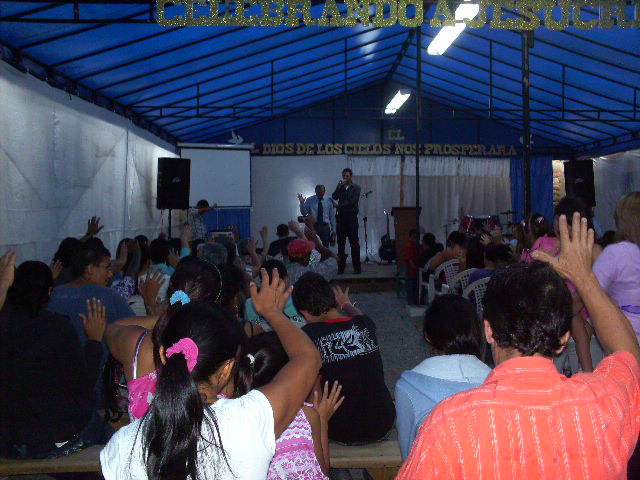 Adicional a las charlas, reuniones y demás actividades ya antes mencionadas una de las actividades más importantes que realiza esta organización es la de darle a sus líderes y familias acompañamiento, este se logra por medio de los comités o departamentos de la misma que permiten a los lideres principales ayudar, apoyar y estar en constante comunicación los unos con los otros.Si bien esta estrategia de seguimiento puede en sesiones lograr que haya unidad, compañerismo y sanidad es importante aclarar que lo que le da aun mayor  valor, según se puede ver, es el hecho de que se está orando continuamente por sus miembros para que Dios les dirija en todo momento, les de consuelo y pueda ayudarles en sus problemas cotidianos.El profesor de derecho de la universidad de Medellín Jhohan David córdoba al preguntársele si cree que en la iglesia Wesleyana se respeta y valora el individuo en su núcleo familiar, dice.“Considero que en general sí, porque la Iglesia Wesleyana tiene como visión principal la restauración del núcleo familiar, cada recurso (humano, técnico, financiero) lo enfocamos en la familia procurando alcanzar relaciones saludables, todo esto por medio de consejerías, reuniones, formación, acompañamiento a casos y/o problemas familiares, además la iglesia tiene un Manual de Gobierno que respeta el ordenamiento jurídico colombiano, por ejemplo: la iglesia se preocupa por darle participación a los miembros, un caso puntual es que la selecciones de liderazgo o personal administrativo todas son democráticas.”Apoyo económico a las familias:En este aspecto cabe retomar el trabajo realizado por el CDI, puesto que este apoya con alimentación a los niños que allí asisten, además en la iglesia en el culto general (el realizado los domingos) se recolecta mensualmente lo que se llama la canasta de amor, la cual consiste en que los mismos miembros de la iglesia llevan utensilios de la canasta familiar para, como ellos dicen, bendecir una familia necesitada, esta se la entregan en privado a quien esté pasando por dificultades económicas para que no se sienta mal en público y adicionalmente se ora para que Dios este proveyéndole a toda la congregación. Otro aspecto importante en el que se ayuda a los miembros de dicha comunidad religiosa es con dinero a personas que realmente lo necesiten, ello lo hacen de manera ocasional, puesto que no pueden ayudarle a todos, ya que hay que tener en cuenta que su economía es limitada al ser recolectada por medio de los diezmos y las ofrendas.Ejemplo directo de sus miembros a la comunidad en valores y principios:Al visitar y hacer  presencia en esta comunidad religiosa se observa que en sus charlas tanto generales como personales hacen mucho énfasis en dar buen testimonio, puesto que así serán coherentes con lo que hacen y con lo que dicen, esta coherencia logra, según ellos y lo que se observa, que haya credibilidad en lo que profesan y que sus buenos propósitos de formar familias sanas, individuos responsables, buenos ciudadanos y demás se lleven a cabo.Oración continúa por el sector y su problemática:Como se ha podido ver a lo largo de la investigación para las personas que hacen parte de la Iglesia Wesleyana de Enciso es muy importante la oración, esto es porque ellos dicen que la oración es hablar con Dios directamente y que el escucha a las personas que de corazón le buscan, por esto la oración por el barrio es, en sus creencias, un aporte que le hacen a la comunidad para que así la problemática social de este sea reducida o en lo posible eliminada del sector y logre ser cada vez un mejor lugar para vivir.Al respecto la opinión que se genera en esta investigación es que cada quien tiene su medida de fe y de acuerdo a ello es posible que se den cambios en la comunidad con ayuda de una deidad, sin embargo este es un punto que genera gran polémica y puede ser muy cuestionado.Dificultades comunicacionales evidenciadas en el proceso de acercamiento y apoyo a la comunidad del Barrio enciso sector los mangos.Son variados los inconvenientes en cuanto a la comunicación que se pudieron evidenciar en el proceso investigativo:Para empezar, se  evidenciaron varios aspectos que dificultan la fluidez en las relaciones interpersonales, entre la comunidad y la iglesia Wesleyana. El primer factor se relaciona con la presencia en el sector y con mucha fuerza de la iglesia católica, lo que genera un choque entre sistemas de creencias, es decir, esta es una creencia que no va direccionada hacia la que profesa la gran mayoría de personas del sector, es muy complicado para los integrantes de la Iglesia Wesleyana realizar su labor de formar familias de bien para la sociedad enfocados en la biblia y su interpretación particular, se hace muy complicado llevarle a la sociedad un punto de vista, que si bien no es totalmente diferente, si causa un cambio de perspectiva que una gran cantidad de personas se rehúsan a enfrentar.El presidente de jóvenes de la Iglesia Wesleyana de el barrio Enciso, Jhohan David córdoba Cuesta, es consciente de esto y lo manifiesta en la entrevista realizada el día 17 de enero del 2012 cuando se le pregunta por qué cree que algunas personas no están de acuerdo con esta organización religiosa, a dicha pregunta la respuesta de Jhohan córdoba es:“El propósito de la Iglesia Wesleyana (la familia) y la doctrina de la misma (la santidad) chocan con la formación de personas para las cuales estos dos aspectos no son importantes”.A ello se suma un comentario de la señora Adriana Grajales, presidente de la junta de acción comunal del barrio Los Mangos, en el que manifiesta lo siguiente:“La creencia religiosa a la cual se inclina el sector de Enciso que es lo católico  genera inconveniente ante la iglesia cristiana.”.También se puede ver que al hablar sobre el hecho de que la religión católica va de generación en generación y por ello se hace más complicado cambiar la forma de pensar de una gran mayoría de los integrantes del  barrio de enciso principalmente del sector de Los Mangos, nos podemos remitir a las repuestas que da la Señora Leyda Matilde Oquendo cuando se le pregunta cuál es la religión que profesa y cuanto tiempo lleva en la misma, ella dice:“La religión que profeso es el catolicismo y lo he practicado toda mi vida porque esta fue la que me infundieron mis padres”Poca compatibilidad con vecinos que no están de acuerdo con el ruido que allí se genera:En medio de la investigación y asistencia a las reuniones de la iglesia Wesleyana de Enciso se ha podido percibir que el sonido implementado en esta no es de agrado para algunos de sus vecinos, en especial para la familia de un joven llamado John Mario que vive directamente en la parte de atrás de la misma, la cual se ve afectada ya que todo el sonido da directamente a su hogar.El hecho de que el sonido afecte a esta familia a creado grandes conflictos, puesto que los vecinos se hablan entre si y ello genera un mal ambiente para la iglesia como tal, pero lo que más ha afectado a esta comunidad religiosa es que se entra en ocasiones a competencias sonoras que molestan a este sector del barrio en particular. Esto es básicamente que si en la Iglesia se están realizando las alabanzas los vecinos ponen su equipo de sonido con mayor volumen, prácticamente es una lucha que no trae consigo nada positivo para ninguna de las dos partes y como se ha mencionado anteriormente tampoco para la sociedad en general.De este problema es consiente el pastor de la Iglesia Wesleyana local, el Reverendo Dariel Sanmartín quien al preguntársele cuáles son las debilidades de la Iglesia Wesleyana del barrio Enciso, responde:“En lo relacional hay impedimentos para desarrollar actividades sociales, espirituales, educativas etc. Por intolerancia de algunos de nuestros vecinos.”Ante estos inconvenientes hace énfasis la Presidente de acción comunal del sector de Los Mangos la señora Adriana Grajales cuando dice:“A la iglesia Wesleyana le falta integrarse aun más con la comunidad y acatar algunas observaciones que le hace la comunidad puesto que han tenido problemas con los vecinos a causa del ruido que allí se genera, pues  se realizo una conciliación con los vecinos y la iglesia pero aun continúan los inconvenientes."Pero en la observación realizada a dicho problema, al parecer, no son solo los inconvenientes por el sonido los que se presentan con la mencionada familia, puesto que se evidencia el hecho de que esta no quiere por ningún motivo que la Iglesia Wesleyana realice ninguna de sus actividades y reuniones. Ello genera situaciones perjudiciales para la mencionada Iglesia, puesto que adicional a la competencia de sonido, en medio de sus actividades se ha presentado constantemente que dicha familia insulte y realice escándalos en contra de lo que en la comunidad religiosa se profesa.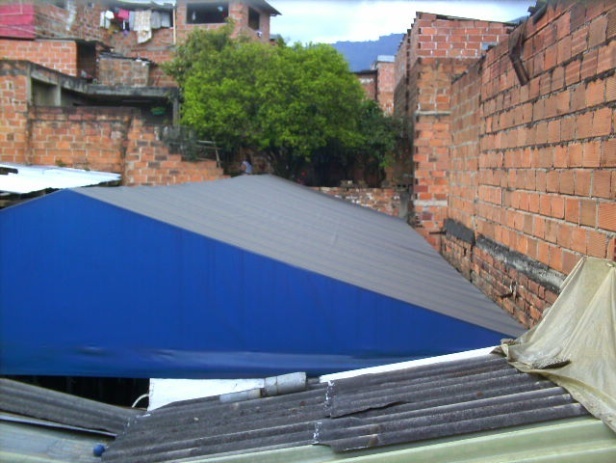 Adicional se presenta con frecuencia interrupción en las diversas actividades, le hicieron un daño a la carpa donde se hacen sus reuniones y en cierta ocasión se agredió a la iglesia con agua, puesto que por el daño realizado a la carpa introdujeron una manguera con la cual mojaron equipos de sonido, músicos y generaron inconformidad entre los miembros de la Iglesia Wesleyana.En la solución de este problema que se da con los vecinos el joven y abogado Jhohan Córdoba dice: “Al intentar darle solución se han tenido muchas conversaciones en las que nos hemos escuchado ambas partes y hemos llegado a acuerdos básicamente con el manejo del ruido y los horarios de reunión, especialmente con una familia, porque los otros vecinos siempre han estado de acuerdo con nuestra iglesia, de hecho han reconocido la misma por su labor espiritual con la comunidad”Este es un inconveniente que aún persiste y que hace que la misión, visión, propósitos, objetivos y metas de la misma se vean afectados de gran manera, hasta el punto de intervenir la policía y darse por medio de las autoridades encargadas de controlar la contaminación auditiva evoluciones de niveles del sonido; sin embargo estos se han encontrado dentro de los estándares permitidos.De esta dificultad surgen otras que afectan directamente la iglesia Wesleyana de Enciso como lo son:Falta de licencia para la construcción del templo:La Iglesia Wesleyana ha realizado una gran cantidad de trámites para poder construir su templo, sin embargo este no se ha sido posible, puesto que aun no cuentan con una licencia, dichos trámites se han visto entorpecidos por los inconvenientes que anteriormente se dicen en los cuales hay diferencias con la Iglesia y los vecinos.Es un obstáculo la limitación que tienen en esta comunidad religiosa con la construcción, puesto que la iglesia se reúne debajo de una carpa, en un piso de gravilla, generando esto incomodidades tanto a los miembros como a los mismos vecinos, ya que al no haber paredes que encierren totalmente el templo el sonido tiene más libertad y sobre sale de la localidad.En la entrevista realizada a Jhohan David Córdoba él dice que una de las principales dificultades que presenta la Iglesia Wesleyana de Enciso  es:“Locativa porque inevitablemente la iglesia genera algún tipo de incomodidad a los vecinos aunque se ha hablado con ellos, se ha mitigado el ruido, se han reorganizado tiempos y horarios de reunión.Jhohan  agrega En el momento la iglesia es punto de referencia para toda la comunidad, por eso el propósito de obtener la licencia es construir un auditorio que les sirva a la Iglesia local y a la comunidad en general en lo que seguramente acercará y fortalecerá vínculos entre la iglesia y la sociedad.”En la actualidad la Iglesia Wesleyana de Enciso aun esta en búsqueda de su licencia de construcción y espera, como dijo El Presidente de jóvenes de la misma, Jhohan David Córdoba, más que una comodidad para sus miembros ser de bien para la sociedad en general.Espacios reducidos:Como bien se ha dicho la iglesia no tiene licencia de construcción, por ello los espacios son muy reducidos al no poder construir ni hacer mejoras en el espacio que tienen para realizar sus actividades. Teniendo en cuenta que una parte de los niños del Centro de Desarrollo Integral (CDI) se atienden en estos espacios se ve que no hay comodidad y se limita el trabajo que se pretende implementar en el proceso de formación de los niños y sus familias.En visitas realizadas a esta institución se nota que es muy reducido el espacio para muchas actividades de la misma, para guardar sus equipos de sonido, dar clases de escuela dominical, se puede ver además que la oficina de los directivos del CDI y de los directivos de la iglesia es compartida. Son muchas las limitaciones que se deben tener en esta Iglesia que impiden en algunos casos la realización de proyectos significativos e importantes no solo para el funcionamiento propio de dicha entidad sino para la comunidad en general.Falta de relación con otras entidades del sector, con entidades interinstitucionales gubernamentales y no gubernamentales  con las que puede realizar actividades en pro del beneficio de las familias del sector:Respecto a este tema el pastor de la iglesia local, Dariel Sanmartín dice:“La iglesia está iniciando el proceso de darse a conocer a la escuela Niño Jesús de Praga, a la Institución educativa Luis Carlos Galán Sarmiento y a la acción comunal del sector de Los Mangos”Sin embargo en el desarrollo de esta investigación se ha podido ver que aun falta mayor fortaleza en las relaciones de la misma con otras entidades del sector, esto es lo que se puede observar tomando en cuenta adicionalmente la opinión de la presidente de acción comunal del sector de Los Mangos, Doña Adriana Grajales quien como líder de la comunidad recomienda que la iglesia Wesleyana de Enciso debe mejorar en su trabajo social el hecho de:“Hacerse notar más en el barrio, unirse con otros grupos importantes del sector como lo son el Adulto mayor, la Acción comunal, El grupo Juvenil, entre otros”. Ella hace énfasis en que la iglesia se muestre porque hay mucha apatía por parte de la misma, sin embargo en esta investigación se reconoce que para que se puedan realizar mejores relaciones se necesita de procesos y de tiempo, que según manifiesta el Pastor Dariel están iniciando.Pocos recursos económicos:Al tener sus recursos solo de los aportes realizados por los diezmos y las ofrendas de los miembros de la misma, la iglesia se limita en su labor, puesto que está ubicada en un sector de bajos recursos económicos y los dineros que entran se distribuyen en los gastos de la misma.Al indagar en que se emplean los recursos económicos recolectados de los diezmos y las ofrendas el pastor de la iglesia cuenta“La iglesia como una institución debidamente organizada tiene una junta y dentro de la junta se maneja un tesorero quien administra los bienes regido por un presupuesto que se hace anualmente el cual se distribuye así:Servicios públicosSalario pastoralAportes a entidades como: misiones, nuestro distrito de occidente, viáticos, evangelismo, entre otros”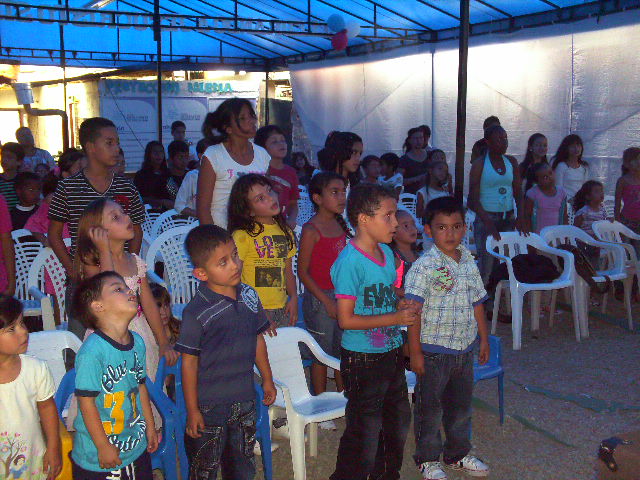 Se deja ver además que al tener pocos recursos la colaboración económica para los mismos miembros de la iglesia es muy limitada (aunque esta si se da por medio de la canasta de amor por ejemplo), además al parecer por ello es muy poco lo que se puede beneficiar al barrio de Enciso en estos aspectos, sin embargo algunos miembros, en conversaciones realizadas con ellos,  dicen que los pocos recursos económicos no son un impedimento, puesto que aun hacen actividades que benefician el barrio, forman familias, y en general ayudan la comunidad, estas actividades no necesariamente tienen que ver con el factor dinero. Otras dificultades que afectan la comunidad religiosa y el sector de manera indirecta son:Pocas actividades que involucren la comunidad:Si bien se ha notado que se realizan trabajos por medio del centro de desarrollo, se implementan estrategias para involucrar la comunidad del sector de los Mangos del barrio Enciso y se manifiesta que se ha procurado un acercamiento con la sociedad, también se refleja que la gran mayoría de las actividades está sumergida en ellos mismo (miembros de la iglesia Wesleyana), esto quiere decir que la iglesia como tal no centra sus actividades a la comunidad en general sino a sus miembros y a obtener nuevos integrantes de la misma (adeptos).Lo anterior puede ser visto de mala manera por personas del sector y de hecho algunas personas hacen comentarios como la señora Adriana Grajales quien comenta al preguntarle si en su conocimiento la iglesia Wesleyana realiza trabajo familiar que ayude al mejoramiento del individuo en la sociedad ella responde:“Si lo realiza, pero únicamente con los que están directamente involucrados a la misma iglesia.”Esta opinión se presenta en algunas personas de la localidad y aunque se ha notado que la Iglesia Wesleyana en  sus recursos intenta llevar a cabo un buen trabajo aun le falta mucho para ser reconocida y aceptada como agente generadora de cambio en el sector de Los Mangos.La mala reputación que tienen las iglesias cristianas a nivel general:No es ajeno para muchas personas que las iglesias cristianas en una gran cantidad de lugares tienen mala reputación, que estas no gozan de los mejores comentarios o fama en determinados sectores, ello se ha dado por malos manejos de dineros, malas conductas de sus miembros y líderes, por una infinidad de razones que cada vez aumentan, sin embargo ello no necesariamente tiene que ser así.Lamentablemente para esta entidad religiosa que se desfigure el buen nombre de las comunidades cristianas afecta directamente a la Iglesia Wesleyana de Enciso, puesto que por ello hay mucha gente apática que no permite tener contacto con la misma en ningún sentido, el pensar en muchos momentos que la iglesia solo quiere tener adeptos para obtener de ellos su dinero crea en las personas un rechazo que limita los propósitos de esta organización.Jhohan córdoba al hablársele sobre los comentarios que hacen las personas que no conocen del manejo de dicha entidad como “la iglesia Cristiana es solo para engañar” dice:“Respecto a la Iglesia hay que conocer de cerca cada congregación, hay iglesias que son fachadas para conseguir bien sea dinero, votos, etc. Pero así mismo también hay iglesias que verdaderamente se dedican a la labor altruista de ayudar a las personas a conocer a Dios y creer íntegramente”.Su punto teológico radical:En el mundo actual en el que vivimos hay muchas corrientes filosóficas, religiones, creencias y un sinfín de inclinaciones e ideas en cuanto a temas relacionados con la divinidad. Al existir tantos puntos de vista que en muchos casos difieren con la existencia de una deidad o soberanía lo que cree y profesa la Iglesia Wesleyana choca o genera barrera ante algunas personas.El ser creyentes cien por ciento en Dios y su trinidad, basar sus enseñanzas en la biblia y no cambiar su punto de vista por ningún motivo, hace que algunas personas no quieran saber nada de esta organización y eso puede verse como limitante para la Iglesia, sin embargo a pesar de que no se pueda llegar a muchos con su labor y lograr generar cambios significativos por medio de su doctrina, los miembros de la Iglesia Wesleyana de Enciso se mantienen firmes en lo que creen y dicen que solo por medio de la oración el Espíritu Santo convencerá a quienes difieren con esto.Respecto a lo dicho en el párrafo anterior se nota su punto de vista teológico radical que da muy poca cabida a opciones civilistas que bien pudieran ayudar en el trabajo que desempeña esta Iglesia.CONCLUSIONESDespués de llevar a cabo la realización de esta investigación y destacar sus aportes y dificultades más significativos en el trabajo con la comunidad del sector de los Mangos del barrio Enciso de la Ciudad de Medellín  se llega a diferentes conclusiones como lo son:En su desempeño al ayudar a niños y padres del sector por medio del Centro de Desarrollo Integral, la Iglesia Wesleyana logra cooperar con algunas familias en el aspecto formativo,  aportándole personas de bien a la sociedad del barrio de enciso en general; sin embargo aunque dicha comunidad religiosa se preocupa por esto su trabajo no es muy reconocido para una gran mayoría de la  sociedad.Adicional a ello no le ayuda a la iglesia el tener inconvenientes, que si bien se generan en un principio por la falta de licencia, espacios reducidos y falta de un salón adecuado para sus reuniones, se da la problemática del sonido que afecta directamente una familia de la localidad; estas limitaciones hacen que sea más complicado para la Iglesia Wesleyana cumplir con su visión, misión, objetivos, propósitos y metas. Lo que se observa en esta problemática es falta de comunicación asertiva que permita tanto a la sociedad en general como a la Iglesia Wesleyana tener una mayor compatibilidad.Para lograr dicha propuesta recomendada se hace necesario que haya más reuniones de conciliación, aunque ya se han tenido algunas en el pasado, para lograr que por medio del dialogo se generen buenas relaciones y se eviten los conflictos que se han vuelto repetitivos; adicional a esto se le invita a la entidad religiosa que modifique sus niveles de sonido, y en cuanto al reconocimiento del que carece en el sector se le manifiesta, que como dice la señora Adriana Grajales, tengan mayor contacto con otras entidades del sector que trabajan por el mismo objetivo de formar familias sanas y con buenas bases de valores que se manifiestan tanto en los hogares como en el barrio de Enciso.Entre sus debilidades se pudo ver además que al ser una organización religiosa, que tiene una doctrina determinada la cual no está ligada a lo católico, religión que profesa una gran cantidad de personas del la localidad, se generan barreras hacia la comunidad, si bien este es un tema que ellos aclaran no cambiaran por tener una línea de dirección particular la cual no pretenden cambiar, se les hace un llamado para que sin dejar sus creencias divinas enfocadas en la biblia se permitan dar una mirada civilista que les acceda conocer un poco mas de estrategias que no chocan con su doctrina pero que les pueden aportar en su trabajo formativo.Las entrevistas realizadas dentro de la misma demuestran que aunque la inclinación teológica de la iglesia es diferente a la que profesa el sector las familias no se ven afectadas de manera negativa si algún miembro decide ser parte de esta organización religiosa, pues como lo mencionaron las señoras Leyda Matilde Oquendo y Dalila Zapata la formación que brinda la iglesia Wesleyana les ha aportado a sus hijos grandes cosas como la ayuda en el cambio de algunas de sus actitudes, han mejorado en su conducta y ello ha permitido que tanto sus mismos hijos como la familia en general se vea beneficiada.Otro factor que se evidencia en esta investigación es el hecho de que los recursos económicos de la Iglesia Wesleyana son por los aportes de diezmos y ofrendas que sus miembros entregan a la misma, se ve con claridad que estos no permiten que la Iglesia goce de una buena solvencia económica, trayendo como consecuencia la limitación de sus aportes tanto a la entidad como al barrio en general, puesto que si bien esta se sostiene y trata de cooperar en dicha área con personas de la misma no logra ayudar directamente a personas del sector que no tengan relación con las misma.Es por lo anterior que la recomendación dada en cuanto a los pocos recursos es intentar realizar actividades de gestión ante organizaciones, que pueden ser gubernamentales o no, que se interesen en este tipo de entes que forman de manera particular pero con convencimiento y buena voluntad. Se hace énfasis en ello puesto que al tener una mirad tan radical la Iglesia se limita a sí misma en la búsqueda de mejoras.Profundizando aun más en las miradas que se dieron en la entidad y el sector otra conclusión a la que se llega es que la iglesia realiza un trabajo oculto pero de gran valor, el cual es formar líderes que ayudan la localidad del sector en general, como se ha presentado esta perfila a sus miembros en diferentes áreas lo que les brinda herramientas no solo en su desempeño dentro de la misma sino en diferentes espacios como lo puede ser el escolar, laboral, relaciones con vecinos, entre otros.Se nota que la Iglesia en cuestión se organiza para desempeñar sus actividades de manera específica, y por esta razón ha logrado mantenerse a lo largo del tiempo y de las dificultades que se le han presentado; por medio de sus reuniones y charlas es mucho lo que logra en sus objetivos particulares que se han podido ver en su gran mayoría encierran el área espiritual y la familia. Por  medio de asistencias a las diferentes reuniones de la misma se ha evidenciado que lo que pretenden allí es más que la atención de adeptos y seguidores, puesto que en particular se ve que lo planteado en predicaciones, charlas y de más se puede retomar para la vida misma.Un punto significativo en el que se inclina mucho la Iglesia Wesleyana es en el hacho de que sus miembros den un buen ejemplo (buen testimonio) y sean íntegros en su forma de vivir, que haya coherencia en sus dichos y sus hechos con lo que se le enseña, este es un aspecto que se da de dos maneras, tanto positiva como negativamente, puesto que si algunos de sus miembros no reflejan en su vida diaria lo que allí se les enseñan la sociedad juzga de manera deliberada a toda la congragación como tal, además si por el contrario se cae en el fenómeno de la religiosidad y se llega hasta el otro extremo la misma sociedad genera rechazo ante tanta radicalidad.Por otra parte el que sus miembros den buen ejemplo de conducta y buenas relaciones sin llegar a la religiosidad, pero manteniendo su postura hace que las personas del barrio quieran ser como ellos y deseen pertenecer a una iglesia cristiana así no sea esta misma. Por las consecuencias que se presentan basadas en este aspecto del buen ejemplo se le reitera en esta investigación a la Iglesia Wesleyana del sector que procure mirar un poco más hacia lo que otros entes le pueden brindar, se le recomienda nuevamente que incline su mirada a un punto más civilista pero sin dejar de lado sus principios teológicos ya que estos son su razón de ser.Se le hace el reconocimiento a dicha organización por este trabajo, puesto que por medio de sus directivos se nota que se esfuerzan de gran manera por el logro de la formación de líderes comprometidos, de personas que sean de gran utilidad en la comunidad, además porque se deja ver en toda la investigación que la entidad busca un bien colectivo y no solo particular, se le resaltan sus buenos deseos y tiempos empleados en el ruego, peticiones y oraciones a Dios para que ponga su mirada en el sector y de esta manera, según lo que ellos creen, rebaje la problemática del sector que es muy amplia y afecta directa o indirectamente a toda la población del barrio Enciso de la ciudad de Medellín.BIBLIOGRAFÍAMissionary Leaflet. Holy Protection Russian Orthodox Church. 2049 Argyle Ave. Los Angeles, California 90068. Editor: Archimandrite Alexander (Mileant)Manual de Gobierno de la iglesia wesleyana. Preparado por representantes de La Iglesia Wesleyana de Colombia, México, Perú y Puerto Rico; y aprobado por la Junta General de Administración en Mayo 1983 para el uso de La Iglesia Wesleyana de habla española. Modificado en Marzo de 1994 y aprobado por la Junta General de Administración en Noviembre de 1996.  Adaptado en Enero de 2002 para la Iglesia Wesleyana en Colombia.1983-2002OSSA ACEVEDO, Francisco. Historia del Barrio enciso 1918-1986, Medellín (S.N), 1986Ministerio Evangelístico de la Iglesia Wesleyana de Colombia. Manual de discipulado a la imagen del maestroNueva Constitución Política de Colombia. 2006 La Declaración universal de los derechos humanosModulo Epistemología de la Comunicación. Página  55. UNADCABANELLAS, Guillermo. Diccionario Jurídico ElementalDiccionario Enciclopédico. Larousse. Edición 1997Enciclopedia CatólicaSanta Biblia (Reina, Valera-revisión de 1960)Folleto publicado por Publicadora Lámpara y LuzProverbios 22:6. Reina-Valera 1960 (RVR1960)CIBERGRAFÍAhttp://www.comuna8.org/spip.php?article246http://www.fundacionlasgolondrinas.org/descargas/BARRIO_LlANADITAS.pdfhttp://es.wikipedia.org/wiki/Cambio_socialhttp://es.wikiquote.org/wiki/Iglesiahttp://es.wikipedia.org/wiki/Villa_HermosaEliseo Tintaya Quenta Universidad Mayor de San Andrés, carrera Ciencias de la Educación de La Paz – Bolivia. www.geocities.com/edured77FUENTE PRIMARIAADRIANA CARO. Entrevista realizada el 15 de octubre del 2011. Barrio Enciso. Sector los Mangos. 3 PMDARIEL SANMARTÍN. Entrevista realizada el 27 de octubre del 2011. Barrio Enciso. Sector los Mangos. 5 PMJHOHAN DAVID CÓRDOBA. Entrevista realizada el 17 de enero del 2012. Barrio Boston. 11 AMLEYDA MATILDE OQUENDO. Entrevista realizada el 20 de enero del 2012. Barrio Enciso. 4 PMDALILA ZAPATA. Entrevista realizada el 24 de enero del 2011. Barrio Enciso. Sector 13 de Noviembre. 3:30 PMENCUSTAS. 18 de Marzo de 2012ANEXOS FORMATOS DE ENTREVISTAS:Entrevista# 1¿Cree usted que la iglesia Wesleyana Senderos de Amor aporta en el cambio social del barrio, de qué manera?¿Para usted la iglesia Wesleyana del barrio Enciso es consciente de la problemática social del barrio?¿Puede en su conocimiento decir si la iglesia Wesleyana realiza trabajo familiar que ayude al mejoramiento del individuo?¿Qué falencias puede decir que tiene la iglesia Wesleyana del sector?¿Porque no asiste a la iglesia cristiana Senderos de Amor?¿Qué le recomienda, como líder comunitaria, a la iglesia Wesleyana de Enciso para mejorar en su trabajo social y formativo?¿En qué cree que se enfoca la iglesia mencionada para realizar su trabajo, cree que esta tiene una buena estrategia?¿Cree usted que la iglesia Wesleyana tiene buenas relaciones con las personas del barrio que no hacen parte de ella?¿Qué puede decir del Centro de desarrollo Integral que tiene  la iglesia?Entrevista #2¿Hace cuantos años es cristiano y  que tiempo lleva de ser pastor evangélico?¿En qué iglesias a pastoreado y cuantos años?¿Qué es la iglesia Wesleyana, usted como la define?¿Qué es ser miembro de la iglesia Wesleyana?¿Cuáles son los requisitos exigidos para ser pastor de la iglesia Wesleyana?¿A qué se refieren en la iglesia Wesleyana cuando hablan de Sana Doctrina?¿En qué año llego a la iglesia wesleyana de Enciso?¿Quiénes son sus jefes directos?¿Cómo considera usted que la iglesia Wesleyana genera impacto social en el sector de los mango del barrio Enciso?¿Cuáles son las debilidades de la iglesia wesleyana del barrio Enciso?¿Cree usted que la iglesia tiene buena comunicación con otras entidades del sector? ¿Con cuales?¿Qué aportes le hace la iglesia a las familias de su congregación y del sector?¿Es importante en la filosofía que maneja la iglesia Wesleyana tener en cuenta las familias y enfocarse en ellas para generar cambio social?Aproximadamente ¿cuántas familias y cuántos miembros hacen parte de la iglesia wesleyana de Enciso?¿La iglesia Senderos de Amor y el centro de desarrollo tienen personería jurídica?¿Cuáles son los ministerios de la iglesia que usted dirige y quiénes son sus encargados?¿Qué es el Distrito de Occidente?¿Cómo se sostiene económicamente la iglesia Wesleyana de Enciso?¿Qué se hace con el dinero de los Diezmos y las ofrendas?¿Qué es el Manual de Gobierno de la Iglesia Wesleyana?Entrevista #3¿Cómo genera impacto social la iglesia Wesleyana de enciso? ¿es suficiente para influenciar positivamente en las personas del barrio Enciso?¿Como profesor de derecho cree usted que en la Iglesia Wesleyana se respeta y valora el individuo en su núcleo familiar? ¿De qué manera?¿Lo enseñado en las reuniones (cultos) y demás actividades de la iglesia Wesleyana son solo para personas cristianas?¿Cuántos años lleva de asistir a la Iglesia Wesleyana de Enciso?¿Cuál es su rol en esta comunidad religiosa?¿Qué enseña la Iglesia Wesleyana de Enciso?¿En esta Iglesia se realizan actividades y programas para la familia y cuál es el objetivo de estas?¿Qué le aporta la iglesia Wesleyana a las familias del barrio Enciso?¿Para usted que es Iglesia Wesleyana?¿según su observación cual es la problemática del barrio Enciso de la ciudad de Medellín?¿Cómo ayuda la Iglesia Wesleyana en la solución de los problemas antes mencionados?¿En su opinión qué cree usted que motiva a familias e individuos a hacer parte de esta organización cristiana?¿Qué características presentan las personas interesadas en hacer parte de la Iglesia Wesleyanas de Enciso?Para usted basándose en su trayectoria en la Iglesia Wesleyana ¿Cuáles son sus dificultades?¿Cuáles son los aportes que hace esta organización?¿Cómo define las familias del sector?En su trabajo con los jóvenes de la Iglesia Wesleyana puede decir si estos han cambiado para bien y de manera integral ¿por qué?¿Por qué cree usted que algunas personas no están de acuerdo con esta organización religiosa?¿Conoce el manejo que se le da a los dineros recolectados como lo son los diezmos y ofrendas? ¿Cuál es?¿Por qué es miembro de esta denominación cristiana y no de otra? ¿Qué la diferencia de las demás?¿Qué rol juega la biblia en todo el trabajo que se realiza allí?¿La iglesia Wesleyana solo busca adeptos o cual es su interés en ensenas sobre Dios?¿Recibe usted alguna remuneración por el trabajo que realiza en este lugar?¿Qué le propone a la iglesia para que mejore su labor y pueda cumplir con todos sus objetivos?¿Quién le hablo del cristianismo y por qué decidió seguirlo?Muchas personas creen que la iglesia cristiana es solo para engañar ¿Qué opina usted de esto y por qué?¿Cómo se organiza y/o compone el grupo de jóvenes de eta iglesia en particular?¿Cómo se reciben los jóvenes que llegan nuevos o por primera vez?¿Cómo se ha manejado el problema con los vecinos en cuanto al ruido?Entrevista #4¿Cuál es la religión que profesa?, ¿Cuánto tiempo lleva en la misma?¿Por qué esta religión y no otra?¿Su familia (las personas que viven con usted) son católicos?¿Qué cambios ha tenido su hijo mayor al asistir a esta iglesia?, estos pueden ser positivos y negativos.¿Ha asistido alguna vez a la Iglesia Wesleyana de Enciso? ¿Por qué?¿Cuáles son los motivos por los que no hace parte de esta comunidad religiosa?¿En lo que ha observado de esta Iglesia cristiana que cree usted que enseña?¿Considera que el trabajo que esta realiza es apropiado para ayudar las personas del sector?¿Para usted cuales son las fortalezas de esta entidad?¿Para usted cuales son las debilidades de la misma?¿Qué le aconseja o recomienda a esta comunidad religiosa para que mejore en su comunicación con personas que no necesariamente sean de esta organización?¿ha influenciado de manera positiva en su hogar el hecho de que su hijo mayor sea miembro de dicha religión?, ¿Por qué?, ¿en qué aspectos?¿Cree usted que si gran parte de su familia asistiera a esta Iglesia y practicara lo que allí enseñan mejoraría su hogar? ¿Por qué?¿Conoce a otras personas cristianas de esta misma iglesia? ¿Qué puede decir de ellas y su manera de vivir?¿Apoya a su hijo en la idea y practica de ser miembro de esta Iglesia? ¿Por qué?¿Podría hacer un antes y un después de la vida de su hijo en su relación con su familia, sus amigos, vecinos entre otros?¿Qué piensa de los diezmos?Entrevista #5¿Cuál es la religión que profesa y hace cuanto?¿Por qué esta religión y no otra?¿Cuál es la religión que profesa su hogar?¿Quién le hablo de la iglesia Wesleyana de Enciso?¿Qué cambios ha tenido si hija Sindy desde que asiste a este entidad religiosa?En lo que ha observado de esta entidad cristiana ¿Qué cree usted que enseña?¿Considera que el trabajo realizado por la Iglesia Wesleyana es apropiado para ayudar las personas del barrio Enciso?¿Para usted cuales son las fortalezas de la iglesia Wesleyana?¿Para usted cuales son las debilidades y/o dificultades de la Iglesia Wesleyana?¿Qué le aconsejaría o recomendaría a esta Institución cristiana?¿Ha influenciado de manera positiva en si hogar el hecho de que si hija asista a esta organización religiosa? ¿De qué manera?¿Cree que si su hogar profesara esta religión cristiana y asistiera a la Iglesia Wesleyana habrían aun más cambios positivos en su familia?¿Conoce otras personas a parte de si hija que asistan a dicha organización cristiana? ¿Qué puede decir de ellas y su forma de vida?¿Apoya a su hija en la idea y practica de esta religión? ¿Por qué?¿Qué piensa usted de los diezmos y las ofrendas?TABULACIÓN ENCUESTA:Pregunta 1Para usted ¿cuáles son los principales problemas de comunicación que presenta la iglesia Wesleyana de enciso? Ruido Ser radicales en su creenciaPoca interacción con otras instituciones del sectorPoca participación en eventos comunitarios del barrioMal testimonio de algunos de sus miembros OtroPregunta 2¿De qué manera  contribuye la iglesia Wesleyana  con la solución de la problemática social del barrio de Enciso de la ciudad de Medellín?Reuniones, cultos y/o eventos religiososExistencia de un centro de desarrollo Integral Por medio de la oraciónEscuelas de padresSermones, charlas, enseñanzas bíblicas y conferenciasNinguna de las anteriores Otra GLOSARIOADEPTOS: personas que siguen una religión y están plenamente convencidos de esta.ALABANZA: tiempo destinado a darle adoración a Dios por medio de coros y oraciónAPORTE: beneficio brindado, ayuda que se le da a una comunidad o persona con el propósito de cooperar en algún área.AYUNO: abstenerse de comer, orar y dedicarle tiempo a una divinidad sin haber ingerido alimento.BUEN TESTIMONIO: coherencia entre palabras y hechos, para los cristianos es hacer las cosas bien y ser íntegros, vivir como vivió Jesús. CANASTA DE AMOR: recolección de alimentos y otros insumos de la canasta familiar que  hacen los miembros de la iglesia Wesleyana de Enciso para ayudar personas de su misma comunidad religiosa.CATOLICISMO: religión católica.CIVILISMO: evolución cultural de la humanidad; no le hagas al otro lo que no quieres que te hagan a ti.CRISTIANISMO: religión cristiana.CULTO: reunión de la iglesia en la que se le brinda alabanza a Dios.DIEZMO: son los dineros recolectados en la congregación para el sustento de la misma, Diezmos es la decima parte de lo que se gana la persona, este dinero se entrega voluntariamente a una entidad religiosa. DIFICULTAD: Impedimento, inconveniente, obstáculo.ENTREVISTA: Encuentro de dos o más personas para tratar determinado tema con el propósito de obtener información útil en una investigación.FAMILIA: es el elemento natural y fundamental de la sociedad y tiene derecho a la protección de la sociedad y del Estado.IGLESIA: Templo Cristiano, sociedad religiosa fundada por Jesucristo, conjunto de fieles de una religión determinada.INVESTIGACIÓN: Realizar diligencias para descubrir determinadas situaciones, buscar, indagar.LIMITACIÓN: restricción.NÚCLEO: centro, al referirse a la familia como núcleo de la sociedad es el centro donde se forman individuos para la vida social.OFRENDAS: dineros dados por los adeptos de manera voluntaria principalmente por el amor que le tienen a la iglesia como tal y por obediencia lo que dice la biblia. Las ofrendas son lo que aparte de los diezmos los fieles deseen entregar a la iglesiaPASTOR: persona que dirige una congregación cristiana.PREDICACIÓN: sermón, enseñanza, charlaRESPONSABILIDAD: responder por los actos que se ejecutanSALVACIÓN: gloria y vida eterna al lado de una DivinidadSANA DOCTRINA: consiste en aceptar el tema principal de la biblia que es la trinidad, un tema que está plasmado desde el Génesis hasta el Apocalipsis y esto significa que  son tres personas de una misma esencia y naturalezaTRINIDAD: para los cristianos es el término dado la unión del Padre, Hijo y Espíritu Santo que juntos son un solo Dios pero con tres personalidades diferentes.VENTAJA: ganancia anticipada, superioridad, ir delanteNombrePregunta 1Pregunta 1Pregunta 1Pregunta 1Pregunta 2Pregunta 2Pregunta 2Pregunta 2Edadabcdefabcdefg1Argemiro DavidArgemiro Davidxx482Adriana LópezAdriana Lópezxxxxx473Amparo LópezAmparo Lópezxx564Andrea MuñozAndrea Muñozxxx235Anyely Loaiza Anyely Loaiza xxxxxx186Carlos RuizCarlos Ruizxxx357Catalina MoralezCatalina Moralezxx248Daniel MuñozDaniel Muñozxxxxxxxxx149Dariel Sanmartín Dariel Sanmartín xxxxxx5210Darlin OsorioDarlin Osorioxxxx1511Diana MuñozDiana Muñozxx2112Eliana SanchezEliana Sanchezxxxxxxxx4013Emily Aldana Emily Aldana xxxx1714Fernando Silgado Fernando Silgado xxxxxx3315German MoralezGerman Moralezxxxxxx2416Gloria A. OspinaGloria A. Ospinaxxxxx4417Gloria UsugaGloria Usugaxxx4418JhohanCordobaJhohanCordobaxxxxxx2619Jhon OsorioJhon Osorioxxxx1920Jorge LoaizaJorge Loaizaxxxxxxxx6821Juan SebastianDiasJuan SebastianDiasxx2022Julian AgudeloJulian Agudeloxxx2723Luisa MarinLuisa Marinx1724Martha LoaizaMartha Loaizaxxxx4525Maryory Cardona Maryory Cardona xx3126Melida JaramilloMelida Jaramilloxxxxx4527MonicaSanchezMonicaSanchezxxxxxx3928Nancy JaramilloNancy Jaramilloxxxx3829Natalia M.Natalia M.xx1630Patricia AgudeloPatricia Agudeloxx3531Patricia RuizPatricia Ruizxxxxxxxx4832RubielaRubielaxxxx5433Sandra DurangoSandra Durangoxxxxxx3334SirleySirleyxxxxx41123141640182324141703